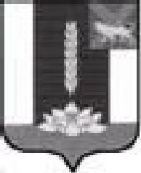 ДУМА ЧЕРНИГОВСКОГО РАЙОНА__________________________________________________________________РЕШЕНИЕПринято Думой Черниговского района27 февраля 2019 годаРуководствуясь Бюджетным кодексом Российской Федерации, статьями 21, 62 Устава Черниговского муниципального района1. Внести в Решение Думы Черниговского района от 12.12.2018 года      №133-НПА «О бюджете Черниговского района на 2019 год и плановый период 2020 и 2021 годов» следующие изменения и дополнения:1.1. Приложение 1 к Решению изложить в редакции приложения 1 к настоящему Решению.1.2. Приложение 8 к Решению изложить в редакции приложения 2 к настоящему Решению.1.3. Приложение 10 к Решению изложить в редакции приложения 3 к настоящему Решению.1.4. Приложение 12 к Решению изложить в редакции приложения 4 к настоящему Решению.2. Настоящее Решение вступает в силу с момента опубликования в «Вестнике нормативных актов Черниговского района» приложении к газете «Новое время».Глава Черниговского района                                                              В.Н. Сёмкин28 февраля 2019 года№ 152-НПА Приложение 1 к решению Думы Черниговского районаот 28.02.2019 № 152-НПАПриложение 2 к решению Думы Черниговского районаот 28.02.2019 № 152-НПАПриложение 3 к решению Думы Черниговского районаот 28.02.2019 № 152-НПАПриложение 4 к решению Думы Черниговского районаот 28.02.2019 № 152-НПАО внесении изменений в бюджет Черниговского района на 2019 год и плановый период 2020 и 2021 годов Приложение 1к решению Думы Черниговского районаот 12.12.2018 г. № 133-НПАПриложение 1к решению Думы Черниговского районаот 12.12.2018 г. № 133-НПАПриложение 1к решению Думы Черниговского районаот 12.12.2018 г. № 133-НПАИсточники внутреннего финансирования дефицита бюджета Черниговского района на 2019 годИсточники внутреннего финансирования дефицита бюджета Черниговского района на 2019 годИсточники внутреннего финансирования дефицита бюджета Черниговского района на 2019 год(тыс. рублей)Код бюджетной классификации Российской ФедерацииНаименование источниковСумма на 2019 год12301 02 00 00 00 0000 000Кредиты кредитных организаций в валюте Российской Федерации10 435,40401 02 00 00 05 0000 710Получение кредитов от кредитных организаций бюджетами муниципальных районов Российской Федерации в валюте Российской Федерации11 135,40401 02 00 00 05 0000 810Погашение кредитов от кредитных организаций бюджетами муниципальных районов Российской Федерации в валюте Российской Федерации-700,00001 03 00 00 00 0000 000Бюджетные кредиты от других бюджетов бюджетной системы Российской Федерации0,00001 03 01 00 05 0000 710Получение кредитов от других бюджетов бюджетной системы Российской Федерации бюджетами муниципальных районов в валюте Российской Федерации0,00001 03 01 00 05 0000 810Погашение бюджетами муниципальных районов Российской Федерации кредитов от других бюджетов бюджетной системы Российской Федерации в валюте Российской Федерации0,000 01 05 00 00 00 0000 000Изменение остатков средств на счетах по учету средств бюджета4 216,393 01 05 02 01 05 0000 510Увеличение прочих остатков денежных средств бюджетов муниципальных районов РФ-937 212,026 01 05 02 01 05 0000 610Уменьшение прочих остатков денежных средств бюджетов муниципальных районов РФ941 428,41901 06 00 00 00 0000 000Иные источники внутреннего финансирования дефицитов бюджетов0,000 01 06 05 00 00 0000 000Бюджетные кредиты, предоставленные внутри страны в валюте Российской Федерации0,00001 06 05 00 00 0000 600Возврат бюджетных кредитов, предоставленных внутри страны в валюте Российской Федерации0,00001 06 05 01 05 0000 640Возврат бюджетных кредитов, предоставленных юридическим лицам из бюджетов муниципальных районов Российской Федерации в валюте РФ0,00001 06 05 02 02 0000 540Предоставление бюджетных кредитов другим бюджетам бюджетной системы Российской Федерации из бюджетов субъектов Российской Федерации в валюте Российской Федерации0,000Итого источников 14 651,797Приложение 8Приложение 8Приложение 8Приложение 8Приложение 8Приложение 8Приложение 8Приложение 8Приложение 8Приложение 8к решению Думы Черниговского районак решению Думы Черниговского районак решению Думы Черниговского районак решению Думы Черниговского районак решению Думы Черниговского районак решению Думы Черниговского районак решению Думы Черниговского районак решению Думы Черниговского районак решению Думы Черниговского районак решению Думы Черниговского районаот 12.12.2018 г. № 133-НПАот 12.12.2018 г. № 133-НПАот 12.12.2018 г. № 133-НПАот 12.12.2018 г. № 133-НПАот 12.12.2018 г. № 133-НПАот 12.12.2018 г. № 133-НПАот 12.12.2018 г. № 133-НПАот 12.12.2018 г. № 133-НПАот 12.12.2018 г. № 133-НПАот 12.12.2018 г. № 133-НПАРаспределение бюджетных ассигнований по разделам, подразделам, целевым статьям (муниципальным программам Черниговского района и непрограммным направлениям деятельности), группам (и подгруппам), видов расходов классификации расходов бюджетов на 2019 годРаспределение бюджетных ассигнований по разделам, подразделам, целевым статьям (муниципальным программам Черниговского района и непрограммным направлениям деятельности), группам (и подгруппам), видов расходов классификации расходов бюджетов на 2019 годРаспределение бюджетных ассигнований по разделам, подразделам, целевым статьям (муниципальным программам Черниговского района и непрограммным направлениям деятельности), группам (и подгруппам), видов расходов классификации расходов бюджетов на 2019 годРаспределение бюджетных ассигнований по разделам, подразделам, целевым статьям (муниципальным программам Черниговского района и непрограммным направлениям деятельности), группам (и подгруппам), видов расходов классификации расходов бюджетов на 2019 годРаспределение бюджетных ассигнований по разделам, подразделам, целевым статьям (муниципальным программам Черниговского района и непрограммным направлениям деятельности), группам (и подгруппам), видов расходов классификации расходов бюджетов на 2019 годРаспределение бюджетных ассигнований по разделам, подразделам, целевым статьям (муниципальным программам Черниговского района и непрограммным направлениям деятельности), группам (и подгруппам), видов расходов классификации расходов бюджетов на 2019 годРаспределение бюджетных ассигнований по разделам, подразделам, целевым статьям (муниципальным программам Черниговского района и непрограммным направлениям деятельности), группам (и подгруппам), видов расходов классификации расходов бюджетов на 2019 годРаспределение бюджетных ассигнований по разделам, подразделам, целевым статьям (муниципальным программам Черниговского района и непрограммным направлениям деятельности), группам (и подгруппам), видов расходов классификации расходов бюджетов на 2019 годРаспределение бюджетных ассигнований по разделам, подразделам, целевым статьям (муниципальным программам Черниговского района и непрограммным направлениям деятельности), группам (и подгруппам), видов расходов классификации расходов бюджетов на 2019 годРаспределение бюджетных ассигнований по разделам, подразделам, целевым статьям (муниципальным программам Черниговского района и непрограммным направлениям деятельности), группам (и подгруппам), видов расходов классификации расходов бюджетов на 2019 год(тыс. рублей)(тыс. рублей)(тыс. рублей)(тыс. рублей)(тыс. рублей)(тыс. рублей)(тыс. рублей)(тыс. рублей)(тыс. рублей)(тыс. рублей)НаименованиеНаименованиеРазделПодразделПодразделЦелевая статьяЦелевая статьяЦелевая статьяВид расходаСумма на 2019 годСумма на 2019 годОБЩЕГОСУДАРСТВЕННЫЕ ВОПРОСЫОБЩЕГОСУДАРСТВЕННЫЕ ВОПРОСЫ01000000000000000000000000000000000000086 011,44786 011,447Функционирование высшего должностного лица субъекта Российской Федерации и муниципального образованияФункционирование высшего должностного лица субъекта Российской Федерации и муниципального образования0102020000000000000000000000000000000002 236,1412 236,141Непрограммные направления деятельности органов местного самоуправленияНепрограммные направления деятельности органов местного самоуправления0102029900000000990000000099000000000002 236,1412 236,141Мероприятия непрограммных направлений деятельности органов местного самоуправленияМероприятия непрограммных направлений деятельности органов местного самоуправления0102029999900000999990000099999000000002 236,1412 236,141Глава Черниговского муниципального районаГлава Черниговского муниципального района0102029999910010999991001099999100100002 236,1412 236,141Расходы на выплаты персоналу в целях обеспечения выполнения функций государственными (муниципальными) органами, казенными учреждениями, органами управления государственными внебюджетными фондамиРасходы на выплаты персоналу в целях обеспечения выполнения функций государственными (муниципальными) органами, казенными учреждениями, органами управления государственными внебюджетными фондами0102029999910010999991001099999100101002 236,1412 236,141Расходы на выплаты персоналу государственных (муниципальных) органовРасходы на выплаты персоналу государственных (муниципальных) органов0102029999910010999991001099999100101202 236,1412 236,141Функционирование законодательных (представительных) органов государственной власти и представительных органов муниципальных образованийФункционирование законодательных (представительных) органов государственной власти и представительных органов муниципальных образований0103030000000000000000000000000000000003 551,3883 551,388Непрограммные направления деятельности органов местного самоуправленияНепрограммные направления деятельности органов местного самоуправления0103039900000000990000000099000000000003 551,3883 551,388Мероприятия непрограммных направлений деятельности органов местного самоуправленияМероприятия непрограммных направлений деятельности органов местного самоуправления0103039999900000999990000099999000000003 551,3883 551,388Руководство и управление в сфере установленных функций органов местного самоуправления Черниговского муниципального районаРуководство и управление в сфере установленных функций органов местного самоуправления Черниговского муниципального района0103039999910030999991003099999100300001 487,9351 487,935Расходы на выплаты персоналу в целях обеспечения выполнения функций государственными (муниципальными) органами, казенными учреждениями, органами управления государственными внебюджетными фондамиРасходы на выплаты персоналу в целях обеспечения выполнения функций государственными (муниципальными) органами, казенными учреждениями, органами управления государственными внебюджетными фондами0103039999910030999991003099999100301001 477,8351 477,835Расходы на выплаты персоналу государственных (муниципальных) органовРасходы на выплаты персоналу государственных (муниципальных) органов0103039999910030999991003099999100301201 477,8351 477,835Закупка товаров, работ и услуг для государственных (муниципальных) нуждЗакупка товаров, работ и услуг для государственных (муниципальных) нужд01030399999100309999910030999991003020010,00010,000Иные закупки товаров, работ и услуг для обеспечения государственных (муниципальных) нуждИные закупки товаров, работ и услуг для обеспечения государственных (муниципальных) нужд01030399999100309999910030999991003024010,00010,000Иные бюджетные ассигнованияИные бюджетные ассигнования0103039999910030999991003099999100308000,1000,100Уплата налогов, сборов и иных платежейУплата налогов, сборов и иных платежей0103039999910030999991003099999100308500,1000,100Председатель Думы Черниговского районаПредседатель Думы Черниговского района0103039999910040999991004099999100400001 895,4531 895,453Расходы на выплаты персоналу в целях обеспечения выполнения функций государственными (муниципальными) органами, казенными учреждениями, органами управления государственными внебюджетными фондамиРасходы на выплаты персоналу в целях обеспечения выполнения функций государственными (муниципальными) органами, казенными учреждениями, органами управления государственными внебюджетными фондами0103039999910040999991004099999100401001 895,4531 895,453Расходы на выплаты персоналу государственных (муниципальных) органовРасходы на выплаты персоналу государственных (муниципальных) органов0103039999910040999991004099999100401201 895,4531 895,453Депутаты Думы Черниговского районаДепутаты Думы Черниговского района010303999991005099999100509999910050000168,000168,000Расходы на выплаты персоналу в целях обеспечения выполнения функций государственными (муниципальными) органами, казенными учреждениями, органами управления государственными внебюджетными фондамиРасходы на выплаты персоналу в целях обеспечения выполнения функций государственными (муниципальными) органами, казенными учреждениями, органами управления государственными внебюджетными фондами010303999991005099999100509999910050100168,000168,000Расходы на выплаты персоналу государственных (муниципальных) органовРасходы на выплаты персоналу государственных (муниципальных) органов010303999991005099999100509999910050120168,000168,000Функционирование Правительства Российской Федерации, высших исполнительных органов государственной власти субъектов Российской Федерации, местных администрацийФункционирование Правительства Российской Федерации, высших исполнительных органов государственной власти субъектов Российской Федерации, местных администраций01040400000000000000000000000000000000035 508,88335 508,883Непрограммные направления деятельности органов местного самоуправленияНепрограммные направления деятельности органов местного самоуправления01040499000000009900000000990000000000035 508,88335 508,883Мероприятия непрограммных направлений деятельности органов местного самоуправленияМероприятия непрограммных направлений деятельности органов местного самоуправления01040499999000009999900000999990000000035 508,88335 508,883Руководство и управление в сфере установленных функций органов местного самоуправления Черниговского муниципального районаРуководство и управление в сфере установленных функций органов местного самоуправления Черниговского муниципального района01040499999100309999910030999991003000033 623,82033 623,820Расходы на выплаты персоналу в целях обеспечения выполнения функций государственными (муниципальными) органами, казенными учреждениями, органами управления государственными внебюджетными фондамиРасходы на выплаты персоналу в целях обеспечения выполнения функций государственными (муниципальными) органами, казенными учреждениями, органами управления государственными внебюджетными фондами01040499999100309999910030999991003010031 128,36031 128,360Расходы на выплаты персоналу государственных (муниципальных) органовРасходы на выплаты персоналу государственных (муниципальных) органов01040499999100309999910030999991003012031 128,36031 128,360Закупка товаров, работ и услуг для государственных (муниципальных) нуждЗакупка товаров, работ и услуг для государственных (муниципальных) нужд0104049999910030999991003099999100302001 443,2001 443,200Иные закупки товаров, работ и услуг для обеспечения государственных (муниципальных) нуждИные закупки товаров, работ и услуг для обеспечения государственных (муниципальных) нужд0104049999910030999991003099999100302401 443,2001 443,200Иные бюджетные ассигнованияИные бюджетные ассигнования0104049999910030999991003099999100308001 052,2601 052,260Уплата налогов, сборов и иных платежейУплата налогов, сборов и иных платежей0104049999910030999991003099999100308501 052,2601 052,260Субвенции на создание и обеспечение деятельности комиссий по делам несовершеннолетних и защите их правСубвенции на создание и обеспечение деятельности комиссий по делам несовершеннолетних и защите их прав0104049999993010999999301099999930100001 137,9061 137,906Расходы на выплаты персоналу в целях обеспечения выполнения функций государственными (муниципальными) органами, казенными учреждениями, органами управления государственными внебюджетными фондамиРасходы на выплаты персоналу в целях обеспечения выполнения функций государственными (муниципальными) органами, казенными учреждениями, органами управления государственными внебюджетными фондами0104049999993010999999301099999930101001 048,6501 048,650Расходы на выплаты персоналу государственных (муниципальных) органовРасходы на выплаты персоналу государственных (муниципальных) органов0104049999993010999999301099999930101201 048,6501 048,650Закупка товаров, работ и услуг для государственных (муниципальных) нуждЗакупка товаров, работ и услуг для государственных (муниципальных) нужд01040499999930109999993010999999301020089,25689,256Иные закупки товаров, работ и услуг для обеспечения государственных (муниципальных) нуждИные закупки товаров, работ и услуг для обеспечения государственных (муниципальных) нужд01040499999930109999993010999999301024089,25689,256Субвенции на выполнение органами местного самоуправления отдельных государственных полномочий по государственному управлению охраной трудаСубвенции на выполнение органами местного самоуправления отдельных государственных полномочий по государственному управлению охраной труда010404999999310099999931009999993100000747,157747,157Расходы на выплаты персоналу в целях обеспечения выполнения функций государственными (муниципальными) органами, казенными учреждениями, органами управления государственными внебюджетными фондамиРасходы на выплаты персоналу в целях обеспечения выполнения функций государственными (муниципальными) органами, казенными учреждениями, органами управления государственными внебюджетными фондами010404999999310099999931009999993100100573,700573,700Расходы на выплаты персоналу государственных (муниципальных) органовРасходы на выплаты персоналу государственных (муниципальных) органов010404999999310099999931009999993100120573,700573,700Закупка товаров, работ и услуг для государственных (муниципальных) нуждЗакупка товаров, работ и услуг для государственных (муниципальных) нужд010404999999310099999931009999993100200173,457173,457Иные закупки товаров, работ и услуг для обеспечения государственных (муниципальных) нуждИные закупки товаров, работ и услуг для обеспечения государственных (муниципальных) нужд010404999999310099999931009999993100240173,457173,457Судебная системаСудебная система01050500000000000000000000000000000000031,52831,528Непрограммные направления деятельности органов местного самоуправленияНепрограммные направления деятельности органов местного самоуправления01050599000000009900000000990000000000031,52831,528Мероприятия непрограммных направлений деятельности органов местного самоуправленияМероприятия непрограммных направлений деятельности органов местного самоуправления01050599999000009999900000999990000000031,52831,528Составление (изменение и дополнение) списков кандидатов в присяжные заседатели федеральных судов общей юрисдикцииСоставление (изменение и дополнение) списков кандидатов в присяжные заседатели федеральных судов общей юрисдикции01050599999512009999951200999995120000031,52831,528Закупка товаров, работ и услуг для государственных (муниципальных) нуждЗакупка товаров, работ и услуг для государственных (муниципальных) нужд01050599999512009999951200999995120020031,52831,528Иные закупки товаров, работ и услуг для обеспечения государственных (муниципальных) нуждИные закупки товаров, работ и услуг для обеспечения государственных (муниципальных) нужд01050599999512009999951200999995120024031,52831,528Обеспечение деятельности финансовых, налоговых и таможенных органов и органов финансового (финансово-бюджетного) надзораОбеспечение деятельности финансовых, налоговых и таможенных органов и органов финансового (финансово-бюджетного) надзора01060600000000000000000000000000000000012 638,77512 638,775Муниципальная программа "Долгосрочное финансовое планирование и организация бюджетного процесса, совершенствование межбюджетных отношений в Черниговском муниципальном районе" на 2017-2021 годыМуниципальная программа "Долгосрочное финансовое планирование и организация бюджетного процесса, совершенствование межбюджетных отношений в Черниговском муниципальном районе" на 2017-2021 годы01060614000000001400000000140000000000011 189,30411 189,304Основное мероприятие "Управление бюджетным процессом в Черниговском районе"Основное мероприятие "Управление бюджетным процессом в Черниговском районе"01060614001000001400100000140010000000011 189,30411 189,304Руководство и управление в сфере установленных функций органов местного самоуправления Черниговского муниципального районаРуководство и управление в сфере установленных функций органов местного самоуправления Черниговского муниципального района01060614001100301400110030140011003000011 189,30411 189,304Расходы на выплаты персоналу в целях обеспечения выполнения функций государственными (муниципальными) органами, казенными учреждениями, органами управления государственными внебюджетными фондамиРасходы на выплаты персоналу в целях обеспечения выполнения функций государственными (муниципальными) органами, казенными учреждениями, органами управления государственными внебюджетными фондами01060614001100301400110030140011003010010 523,80410 523,804Расходы на выплаты персоналу государственных (муниципальных) органовРасходы на выплаты персоналу государственных (муниципальных) органов01060614001100301400110030140011003012010 523,80410 523,804Закупка товаров, работ и услуг для государственных (муниципальных) нуждЗакупка товаров, работ и услуг для государственных (муниципальных) нужд010606140011003014001100301400110030200661,500661,500Иные закупки товаров, работ и услуг для обеспечения государственных (муниципальных) нуждИные закупки товаров, работ и услуг для обеспечения государственных (муниципальных) нужд010606140011003014001100301400110030240661,500661,500Иные бюджетные ассигнованияИные бюджетные ассигнования0106061400110030140011003014001100308004,0004,000Уплата налогов, сборов и иных платежейУплата налогов, сборов и иных платежей0106061400110030140011003014001100308504,0004,000Непрограммные направления деятельности органов местного самоуправленияНепрограммные направления деятельности органов местного самоуправления0106069900000000990000000099000000000001 449,4711 449,471Мероприятия непрограммных направлений деятельности органов местного самоуправленияМероприятия непрограммных направлений деятельности органов местного самоуправления0106069999900000999990000099999000000001 449,4711 449,471Руководство и управление в сфере установленных функций органов местного самоуправления Черниговского муниципального районаРуководство и управление в сфере установленных функций органов местного самоуправления Черниговского муниципального района010606999991003099999100309999910030000256,600256,600Расходы на выплаты персоналу в целях обеспечения выполнения функций государственными (муниципальными) органами, казенными учреждениями, органами управления государственными внебюджетными фондамиРасходы на выплаты персоналу в целях обеспечения выполнения функций государственными (муниципальными) органами, казенными учреждениями, органами управления государственными внебюджетными фондами0106069999910030999991003099999100301002,0002,000Расходы на выплаты персоналу государственных (муниципальных) органовРасходы на выплаты персоналу государственных (муниципальных) органов0106069999910030999991003099999100301202,0002,000Закупка товаров, работ и услуг для государственных (муниципальных) нуждЗакупка товаров, работ и услуг для государственных (муниципальных) нужд010606999991003099999100309999910030200252,600252,600Иные закупки товаров, работ и услуг для обеспечения государственных (муниципальных) нуждИные закупки товаров, работ и услуг для обеспечения государственных (муниципальных) нужд010606999991003099999100309999910030240252,600252,600Иные бюджетные ассигнованияИные бюджетные ассигнования0106069999910030999991003099999100308002,0002,000Уплата налогов, сборов и иных платежейУплата налогов, сборов и иных платежей0106069999910030999991003099999100308502,0002,000Руководитель контрольно-счетной комиссии Черниговского районаРуководитель контрольно-счетной комиссии Черниговского района0106069999910060999991006099999100600001 192,8711 192,871Расходы на выплаты персоналу в целях обеспечения выполнения функций государственными (муниципальными) органами, казенными учреждениями, органами управления государственными внебюджетными фондамиРасходы на выплаты персоналу в целях обеспечения выполнения функций государственными (муниципальными) органами, казенными учреждениями, органами управления государственными внебюджетными фондами0106069999910060999991006099999100601001 192,8711 192,871Расходы на выплаты персоналу государственных (муниципальных) органовРасходы на выплаты персоналу государственных (муниципальных) органов0106069999910060999991006099999100601201 192,8711 192,871Обеспечение проведения выборов и референдумовОбеспечение проведения выборов и референдумов010707000000000000000000000000000000000329,644329,644Непрограммные направления деятельности органов местного самоуправленияНепрограммные направления деятельности органов местного самоуправления010707990000000099000000009900000000000329,644329,644Мероприятия непрограммных направлений деятельности органов местного самоуправленияМероприятия непрограммных направлений деятельности органов местного самоуправления010707999990000099999000009999900000000329,644329,644Расходы на подготовку и проведение выборов депутатов представительного органа Черниговского районаРасходы на подготовку и проведение выборов депутатов представительного органа Черниговского района010707999991105099999110509999911050000329,644329,644Иные бюджетные ассигнованияИные бюджетные ассигнования010707999991105099999110509999911050800329,644329,644Специальные расходыСпециальные расходы010707999991105099999110509999911050880329,644329,644Резервные фондыРезервные фонды011111000000000000000000000000000000000200,000200,000Непрограммные направления деятельности органов местного самоуправленияНепрограммные направления деятельности органов местного самоуправления011111990000000099000000009900000000000200,000200,000Мероприятия непрограммных направлений деятельности органов местного самоуправленияМероприятия непрограммных направлений деятельности органов местного самоуправления011111999990000099999000009999900000000200,000200,000Резервный фонд Администрации Черниговского муниципального районаРезервный фонд Администрации Черниговского муниципального района011111999992028099999202809999920280000200,000200,000Иные бюджетные ассигнованияИные бюджетные ассигнования011111999992028099999202809999920280800200,000200,000Резервные средстваРезервные средства011111999992028099999202809999920280870200,000200,000Другие общегосударственные вопросыДругие общегосударственные вопросы01131300000000000000000000000000000000031 515,08831 515,088Муниципальная программа "Развитие образования в Черниговском муниципальном районе" на 2014-2021 годыМуниципальная программа "Развитие образования в Черниговском муниципальном районе" на 2014-2021 годы011313010000000001000000000100000000000166,234166,234Подпрограмма "Развитие системы общего образования Черниговского района на 2014-2021 годы"Подпрограмма "Развитие системы общего образования Черниговского района на 2014-2021 годы"011313012000000001200000000120000000000166,234166,234Основное мероприятие "Развитие инфраструктуры общеобразовательных организаций"Основное мероприятие "Развитие инфраструктуры общеобразовательных организаций"011313012020000001202000000120200000000166,234166,234Строительство школы в с. Черниговка Приморского края, в том числе разработка проектно-сметной документацииСтроительство школы в с. Черниговка Приморского края, в том числе разработка проектно-сметной документации011313012020001001202000100120200010000166,234166,234Капитальные вложения в объекты недвижимого имущества государственной (муниципальной) собственностиКапитальные вложения в объекты недвижимого имущества государственной (муниципальной) собственности011313012020001001202000100120200010400166,234166,234Бюджетные инвестицииБюджетные инвестиции011313012020001001202000100120200010410166,234166,234Муниципальная программа "Развитие физической культуры и спорта в Черниговском муниципальном районе" на 2017-2021 годыМуниципальная программа "Развитие физической культуры и спорта в Черниговском муниципальном районе" на 2017-2021 годы0113130400000000040000000004000000000008 064,5168 064,516Основное мероприятие "Создание условий для привлечения населения к занятиям спортом"Основное мероприятие "Создание условий для привлечения населения к занятиям спортом"0113130400100000040010000004001000000008 064,5168 064,516Субсидии бюджетам муниципальных образований Приморского края на развитие спортивной инфраструктуры, находящейся в муниципальной собственностиСубсидии бюджетам муниципальных образований Приморского края на развитие спортивной инфраструктуры, находящейся в муниципальной собственности0113130400192190040019219004001921900008 000,0008 000,000Капитальные вложения в объекты недвижимого имущества государственной (муниципальной) собственностиКапитальные вложения в объекты недвижимого имущества государственной (муниципальной) собственности0113130400192190040019219004001921904008 000,0008 000,000Бюджетные инвестицииБюджетные инвестиции0113130400192190040019219004001921904108 000,0008 000,000Расходы на развитие спортивной инфраструктуры, находящейся в муниципальной собственности, в целях софинансирования которых из бюджета Приморского края предоставляются субсидииРасходы на развитие спортивной инфраструктуры, находящейся в муниципальной собственности, в целях софинансирования которых из бюджета Приморского края предоставляются субсидии01131304001S219004001S219004001S219000064,51664,516Капитальные вложения в объекты недвижимого имущества государственной (муниципальной) собственностиКапитальные вложения в объекты недвижимого имущества государственной (муниципальной) собственности01131304001S219004001S219004001S219040064,51664,516Бюджетные инвестицииБюджетные инвестиции01131304001S219004001S219004001S219041064,51664,516Муниципальная программа "Противодействие и профилактика терроризма на территории Черниговского муниципального района" на 2017-2021 годыМуниципальная программа "Противодействие и профилактика терроризма на территории Черниговского муниципального района" на 2017-2021 годы01131308000000000800000000080000000000050,00050,000Основное мероприятие "Формирование системы мер пресечения и профилактики различных видов терроризма"Основное мероприятие "Формирование системы мер пресечения и профилактики различных видов терроризма"01131308001000000800100000080010000000050,00050,000Мероприятия по профилактике экстремизма и терроризмаМероприятия по профилактике экстремизма и терроризма01131308001202200800120220080012022000050,00050,000Закупка товаров, работ и услуг для государственных (муниципальных) нуждЗакупка товаров, работ и услуг для государственных (муниципальных) нужд01131308001202200800120220080012022020050,00050,000Иные закупки товаров, работ и услуг для обеспечения государственных (муниципальных) нуждИные закупки товаров, работ и услуг для обеспечения государственных (муниципальных) нужд01131308001202200800120220080012022024050,00050,000Муниципальная программа "Патриотическое воспитание граждан Черниговского муниципального района" на 2017-2021 годыМуниципальная программа "Патриотическое воспитание граждан Черниговского муниципального района" на 2017-2021 годы01131317000000001700000000170000000000055,00055,000Основное мероприятие "Совершенствование и развитие системы патриотического воспитания граждан"Основное мероприятие "Совершенствование и развитие системы патриотического воспитания граждан"01131317001000001700100000170010000000055,00055,000Мероприятия по патриотическому воспитанию граждан Черниговского муниципального районаМероприятия по патриотическому воспитанию граждан Черниговского муниципального района01131317001201601700120160170012016000055,00055,000Социальное обеспечение и иные выплаты населениюСоциальное обеспечение и иные выплаты населению01131317001201601700120160170012016030055,00055,000Иные выплаты населениюИные выплаты населению01131317001201601700120160170012016036055,00055,000Муниципальная программа "О противодействии коррупции в Администрации Черниговского района" на 2019-2021 годыМуниципальная программа "О противодействии коррупции в Администрации Черниговского района" на 2019-2021 годы0113132400000000240000000024000000000005,0005,000Основное мероприятие "Совершенствование системы противодействия коррупции в Черниговском районе"Основное мероприятие "Совершенствование системы противодействия коррупции в Черниговском районе"0113132400100000240010000024001000000005,0005,000Мероприятия по противодействию коррупцииМероприятия по противодействию коррупции0113132400120600240012060024001206000005,0005,000Закупка товаров, работ и услуг для государственных (муниципальных) нуждЗакупка товаров, работ и услуг для государственных (муниципальных) нужд0113132400120600240012060024001206002005,0005,000Иные закупки товаров, работ и услуг для обеспечения государственных (муниципальных) нуждИные закупки товаров, работ и услуг для обеспечения государственных (муниципальных) нужд0113132400120600240012060024001206002405,0005,000Непрограммные направления деятельности органов местного самоуправленияНепрограммные направления деятельности органов местного самоуправления01131399000000009900000000990000000000023 174,33823 174,338Мероприятия непрограммных направлений деятельности органов местного самоуправленияМероприятия непрограммных направлений деятельности органов местного самоуправления01131399999000009999900000999990000000023 174,33823 174,338Содержание и обслуживание казны Черниговского района (Реализация государственной политики в области приватизации и управления муниципальной собственностью)Содержание и обслуживание казны Черниговского района (Реализация государственной политики в области приватизации и управления муниципальной собственностью)0113139999920250999992025099999202500001 381,0321 381,032Закупка товаров, работ и услуг для государственных (муниципальных) нуждЗакупка товаров, работ и услуг для государственных (муниципальных) нужд0113139999920250999992025099999202502001 381,0321 381,032Иные закупки товаров, работ и услуг для обеспечения государственных (муниципальных) нуждИные закупки товаров, работ и услуг для обеспечения государственных (муниципальных) нужд0113139999920250999992025099999202502401 381,0321 381,032Оценка недвижимости, признание прав и регулирование отношений по муниципальной собственности (Реализация государственной политики в области приватизации и управления муниципальной собственностью)Оценка недвижимости, признание прав и регулирование отношений по муниципальной собственности (Реализация государственной политики в области приватизации и управления муниципальной собственностью)011313999992026099999202609999920260000148,000148,000Закупка товаров, работ и услуг для государственных (муниципальных) нуждЗакупка товаров, работ и услуг для государственных (муниципальных) нужд011313999992026099999202609999920260200148,000148,000Иные закупки товаров, работ и услуг для обеспечения государственных (муниципальных) нуждИные закупки товаров, работ и услуг для обеспечения государственных (муниципальных) нужд011313999992026099999202609999920260240148,000148,000Расходы, связанные с ликвидацией муниципального бюджетного учреждения "Многофункциональный центр предоставления государственных и муниципальных услуг" Черниговского муниципального района.Расходы, связанные с ликвидацией муниципального бюджетного учреждения "Многофункциональный центр предоставления государственных и муниципальных услуг" Черниговского муниципального района.011313999992801099999280109999928010000200,000200,000Предоставление субсидий бюджетным, автономным учреждениям и иным некоммерческим организациямПредоставление субсидий бюджетным, автономным учреждениям и иным некоммерческим организациям011313999992801099999280109999928010600200,000200,000Субсидии бюджетным учреждениямСубсидии бюджетным учреждениям011313999992801099999280109999928010610200,000200,000Осуществление переданных органам государственной власти субъектов Российской Федерации в соответствии с пунктом 1 статьи 4 Федерального закона "Об актах гражданского состояния" полномочий Российской Федерации по государственной регистрации актов гражданского состоянияОсуществление переданных органам государственной власти субъектов Российской Федерации в соответствии с пунктом 1 статьи 4 Федерального закона "Об актах гражданского состояния" полномочий Российской Федерации по государственной регистрации актов гражданского состояния0113139999959300999995930099999593000003 522,1603 522,160Расходы на выплаты персоналу в целях обеспечения выполнения функций государственными (муниципальными) органами, казенными учреждениями, органами управления государственными внебюджетными фондамиРасходы на выплаты персоналу в целях обеспечения выполнения функций государственными (муниципальными) органами, казенными учреждениями, органами управления государственными внебюджетными фондами0113139999959300999995930099999593001002 073,4502 073,450Расходы на выплаты персоналу государственных (муниципальных) органовРасходы на выплаты персоналу государственных (муниципальных) органов0113139999959300999995930099999593001202 073,4502 073,450Закупка товаров, работ и услуг для государственных (муниципальных) нуждЗакупка товаров, работ и услуг для государственных (муниципальных) нужд0113139999959300999995930099999593002001 448,7101 448,710Иные закупки товаров, работ и услуг для обеспечения государственных (муниципальных) нуждИные закупки товаров, работ и услуг для обеспечения государственных (муниципальных) нужд0113139999959300999995930099999593002401 448,7101 448,710Расходы на обеспечение деятельности (оказание услуг, выполнение работ) муниципальных учреждений Черниговского районаРасходы на обеспечение деятельности (оказание услуг, выполнение работ) муниципальных учреждений Черниговского района01131399999700109999970010999997001000016 885,27316 885,273Расходы на выплаты персоналу в целях обеспечения выполнения функций государственными (муниципальными) органами, казенными учреждениями, органами управления государственными внебюджетными фондамиРасходы на выплаты персоналу в целях обеспечения выполнения функций государственными (муниципальными) органами, казенными учреждениями, органами управления государственными внебюджетными фондами0113139999970010999997001099999700101009 582,4399 582,439Расходы на выплаты персоналу казенных учрежденийРасходы на выплаты персоналу казенных учреждений0113139999970010999997001099999700101109 582,4399 582,439Закупка товаров, работ и услуг для государственных (муниципальных) нуждЗакупка товаров, работ и услуг для государственных (муниципальных) нужд0113139999970010999997001099999700102007 072,0347 072,034Иные закупки товаров, работ и услуг для обеспечения государственных (муниципальных) нуждИные закупки товаров, работ и услуг для обеспечения государственных (муниципальных) нужд0113139999970010999997001099999700102407 072,0347 072,034Иные бюджетные ассигнованияИные бюджетные ассигнования011313999997001099999700109999970010800230,800230,800Уплата налогов, сборов и иных платежейУплата налогов, сборов и иных платежей011313999997001099999700109999970010850230,800230,800Расходы на приобретение муниципальными учреждениями Черниговского района недвижимого и особо ценного движимого имуществаРасходы на приобретение муниципальными учреждениями Черниговского района недвижимого и особо ценного движимого имущества011313999997003099999700309999970030000300,000300,000Закупка товаров, работ и услуг для государственных (муниципальных) нуждЗакупка товаров, работ и услуг для государственных (муниципальных) нужд011313999997003099999700309999970030200300,000300,000Иные закупки товаров, работ и услуг для обеспечения государственных (муниципальных) нуждИные закупки товаров, работ и услуг для обеспечения государственных (муниципальных) нужд011313999997003099999700309999970030240300,000300,000Субвенции на реализацию отдельных государственных полномочий по созданию административных комиссийСубвенции на реализацию отдельных государственных полномочий по созданию административных комиссий011313999999303099999930309999993030000737,873737,873Расходы на выплаты персоналу в целях обеспечения выполнения функций государственными (муниципальными) органами, казенными учреждениями, органами управления государственными внебюджетными фондамиРасходы на выплаты персоналу в целях обеспечения выполнения функций государственными (муниципальными) органами, казенными учреждениями, органами управления государственными внебюджетными фондами011313999999303099999930309999993030100654,236654,236Расходы на выплаты персоналу государственных (муниципальных) органовРасходы на выплаты персоналу государственных (муниципальных) органов011313999999303099999930309999993030120654,236654,236Закупка товаров, работ и услуг для государственных (муниципальных) нуждЗакупка товаров, работ и услуг для государственных (муниципальных) нужд01131399999930309999993030999999303020083,63783,637Иные закупки товаров, работ и услуг для обеспечения государственных (муниципальных) нуждИные закупки товаров, работ и услуг для обеспечения государственных (муниципальных) нужд01131399999930309999993030999999303024083,63783,637НАЦИОНАЛЬНАЯ ОБОРОНАНАЦИОНАЛЬНАЯ ОБОРОНА0200000000000000000000000000000000000001 388,3101 388,310Мобилизационная и вневойсковая подготовкаМобилизационная и вневойсковая подготовка0203030000000000000000000000000000000001 388,3101 388,310Непрограммные направления деятельности органов местного самоуправленияНепрограммные направления деятельности органов местного самоуправления0203039900000000990000000099000000000001 388,3101 388,310Мероприятия непрограммных направлений деятельности органов местного самоуправленияМероприятия непрограммных направлений деятельности органов местного самоуправления0203039999900000999990000099999000000001 388,3101 388,310Субвенции бюджетам муниципальных районов на осуществление первичного воинского учета на территориях, где отсутствуют военные комиссариатыСубвенции бюджетам муниципальных районов на осуществление первичного воинского учета на территориях, где отсутствуют военные комиссариаты0203039999951180999995118099999511800001 388,3101 388,310Межбюджетные трансфертыМежбюджетные трансферты0203039999951180999995118099999511805001 388,3101 388,310СубвенцииСубвенции0203039999951180999995118099999511805301 388,3101 388,310НАЦИОНАЛЬНАЯ ЭКОНОМИКАНАЦИОНАЛЬНАЯ ЭКОНОМИКА04000000000000000000000000000000000000025 869,92725 869,927Сельское хозяйство и рыболовствоСельское хозяйство и рыболовство040505000000000000000000000000000000000557,573557,573Непрограммные направления деятельности органов местного самоуправленияНепрограммные направления деятельности органов местного самоуправления040505990000000099000000009900000000000557,573557,573Мероприятия непрограммных направлений деятельности органов местного самоуправленияМероприятия непрограммных направлений деятельности органов местного самоуправления040505999990000099999000009999900000000557,573557,573Субвенции на организацию проведения мероприятий по предупреждению и ликвидации болезней животных, их лечению, защите населения от болезней, общих для человека и животныхСубвенции на организацию проведения мероприятий по предупреждению и ликвидации болезней животных, их лечению, защите населения от болезней, общих для человека и животных040505999999304099999930409999993040000557,573557,573Закупка товаров, работ и услуг для государственных (муниципальных) нуждЗакупка товаров, работ и услуг для государственных (муниципальных) нужд040505999999304099999930409999993040200557,573557,573Иные закупки товаров, работ и услуг для обеспечения государственных (муниципальных) нуждИные закупки товаров, работ и услуг для обеспечения государственных (муниципальных) нужд040505999999304099999930409999993040240557,573557,573ТранспортТранспорт0408080000000000000000000000000000000003 203,2233 203,223Муниципальная программа "Развитие дорожного хозяйства и транспорта в Черниговском районе" на 2018-2021 годыМуниципальная программа "Развитие дорожного хозяйства и транспорта в Черниговском районе" на 2018-2021 годы0408081100000000110000000011000000000003 203,2233 203,223Подпрограмма "Развитие транспортного хозяйства Черниговского района"Подпрограмма "Развитие транспортного хозяйства Черниговского района"0408081120000000112000000011200000000003 203,2233 203,223Основное мероприятие "Организация транспортного обслуживания населения автомобильным транспортом"Основное мероприятие "Организация транспортного обслуживания населения автомобильным транспортом"0408081120100000112010000011201000000003 203,2233 203,223Субсидии организациям, оказывающим на территории Черниговского района услуги по транспортному обслуживанию населения в межпоселенческом сообщении в границах муниципального районаСубсидии организациям, оказывающим на территории Черниговского района услуги по транспортному обслуживанию населения в межпоселенческом сообщении в границах муниципального района0408081120160010112016001011201600100003 200,0003 200,000Иные бюджетные ассигнованияИные бюджетные ассигнования0408081120160010112016001011201600108003 200,0003 200,000Субсидии юридическим лицам (кроме некоммерческих организаций), индивидуальным предпринимателям, физическим лицам -производителям товаров, работ, услугСубсидии юридическим лицам (кроме некоммерческих организаций), индивидуальным предпринимателям, физическим лицам -производителям товаров, работ, услуг0408081120160010112016001011201600108103 200,0003 200,000Субвенции на реализацию государственного полномочия по установлению регулируемых тарифов на регулярные перевозки пассажиров и багажа автомобильным и наземным электрическим общественным транспортом по муниципальным маршрутам в границах муниципального образованияСубвенции на реализацию государственного полномочия по установлению регулируемых тарифов на регулярные перевозки пассажиров и багажа автомобильным и наземным электрическим общественным транспортом по муниципальным маршрутам в границах муниципального образования0408081120193130112019313011201931300003,2233,223Закупка товаров, работ и услуг для государственных (муниципальных) нуждЗакупка товаров, работ и услуг для государственных (муниципальных) нужд0408081120193130112019313011201931302003,2233,223Иные закупки товаров, работ и услуг для обеспечения государственных (муниципальных) нуждИные закупки товаров, работ и услуг для обеспечения государственных (муниципальных) нужд0408081120193130112019313011201931302403,2233,223Дорожное хозяйство (дорожные фонды)Дорожное хозяйство (дорожные фонды)04090900000000000000000000000000000000021 371,13121 371,131Муниципальная программа "Развитие дорожного хозяйства и транспорта в Черниговском районе" на 2018-2021 годыМуниципальная программа "Развитие дорожного хозяйства и транспорта в Черниговском районе" на 2018-2021 годы04090911000000001100000000110000000000021 371,13121 371,131Подпрограмма "Ремонт и содержание дорог местного значения Черниговского муниципального района Приморского края"Подпрограмма "Ремонт и содержание дорог местного значения Черниговского муниципального района Приморского края"04090911100000001110000000111000000000020 371,13120 371,131Основное мероприятие "Восстановление и поддержание до нормативных требований транспортно-эксплуатационного состояния автомобильных дорог общего пользования"Основное мероприятие "Восстановление и поддержание до нормативных требований транспортно-эксплуатационного состояния автомобильных дорог общего пользования"04090911101000001110100000111010000000020 371,13120 371,131Содержание действующей сети автомобильных дорог общего пользования местного значенияСодержание действующей сети автомобильных дорог общего пользования местного значения04090911101203201110120320111012032000011 523,93111 523,931Закупка товаров, работ и услуг для государственных (муниципальных) нуждЗакупка товаров, работ и услуг для государственных (муниципальных) нужд04090911101203201110120320111012032020011 523,93111 523,931Иные закупки товаров, работ и услуг для обеспечения государственных (муниципальных) нуждИные закупки товаров, работ и услуг для обеспечения государственных (муниципальных) нужд04090911101203201110120320111012032024011 523,93111 523,931Капитальный ремонт и ремонт автомобильных дорог общего пользования местного значенияКапитальный ремонт и ремонт автомобильных дорог общего пользования местного значения0409091110120330111012033011101203300000,0000,000Закупка товаров, работ и услуг для государственных (муниципальных) нуждЗакупка товаров, работ и услуг для государственных (муниципальных) нужд0409091110120330111012033011101203302000,0000,000Иные закупки товаров, работ и услуг для обеспечения государственных (муниципальных) нуждИные закупки товаров, работ и услуг для обеспечения государственных (муниципальных) нужд0409091110120330111012033011101203302400,0000,000Субсидии бюджетам муниципальных образований Приморского края на капитальный ремонт и ремонт автомобильных дорог общего пользования населенных пунктов за счет дорожного фонда Приморского краяСубсидии бюджетам муниципальных образований Приморского края на капитальный ремонт и ремонт автомобильных дорог общего пользования населенных пунктов за счет дорожного фонда Приморского края0409091110192390111019239011101923900007 000,0007 000,000Закупка товаров, работ и услуг для государственных (муниципальных) нуждЗакупка товаров, работ и услуг для государственных (муниципальных) нужд0409091110192390111019239011101923902007 000,0007 000,000Иные закупки товаров, работ и услуг для обеспечения государственных (муниципальных) нуждИные закупки товаров, работ и услуг для обеспечения государственных (муниципальных) нужд0409091110192390111019239011101923902407 000,0007 000,000Расходы на проектирование, строительство подъездных автомобильных дорог, проездов к земельным участкам, предоставленным (предоставляемым) на бесплатной основе гражданам, имеющим трех и более детей, в целях софинансирования которых из бюджета Приморского края предоставляется субсидияРасходы на проектирование, строительство подъездных автомобильных дорог, проездов к земельным участкам, предоставленным (предоставляемым) на бесплатной основе гражданам, имеющим трех и более детей, в целях софинансирования которых из бюджета Приморского края предоставляется субсидия04090911101S238011101S238011101S238000097,20097,200Капитальные вложения в объекты недвижимого имущества государственной (муниципальной) собственностиКапитальные вложения в объекты недвижимого имущества государственной (муниципальной) собственности04090911101S238011101S238011101S238040097,20097,200Бюджетные инвестицииБюджетные инвестиции04090911101S238011101S238011101S238041097,20097,200Расходы на капитальный ремонт и ремонт автомобильных дорог общего пользования местного значения, в целях софинансирования которых из бюджета Приморского края предоставляются субсидииРасходы на капитальный ремонт и ремонт автомобильных дорог общего пользования местного значения, в целях софинансирования которых из бюджета Приморского края предоставляются субсидии04090911101S239011101S239011101S23900001 750,0001 750,000Закупка товаров, работ и услуг для государственных (муниципальных) нуждЗакупка товаров, работ и услуг для государственных (муниципальных) нужд04090911101S239011101S239011101S23902001 750,0001 750,000Иные закупки товаров, работ и услуг для обеспечения государственных (муниципальных) нуждИные закупки товаров, работ и услуг для обеспечения государственных (муниципальных) нужд04090911101S239011101S239011101S23902401 750,0001 750,000Подпрограмма "Повышение безопасности дорожного движения на территории Черниговского района"Подпрограмма "Повышение безопасности дорожного движения на территории Черниговского района"0409091130000000113000000011300000000001 000,0001 000,000Основное мероприятие "Обеспечение безопасных условий движения"Основное мероприятие "Обеспечение безопасных условий движения"0409091130100000113010000011301000000001 000,0001 000,000Обеспечение мероприятий по развитию дорожно-транспортной инфраструктурыОбеспечение мероприятий по развитию дорожно-транспортной инфраструктуры0409091130120340113012034011301203400001 000,0001 000,000Закупка товаров, работ и услуг для государственных (муниципальных) нуждЗакупка товаров, работ и услуг для государственных (муниципальных) нужд0409091130120340113012034011301203402001 000,0001 000,000Иные закупки товаров, работ и услуг для обеспечения государственных (муниципальных) нуждИные закупки товаров, работ и услуг для обеспечения государственных (муниципальных) нужд0409091130120340113012034011301203402401 000,0001 000,000Связь и информатикаСвязь и информатика041010000000000000000000000000000000000450,000450,000Муниципальная программа "Формирование информационного общества в Черниговском районе" на 2018-2021 годыМуниципальная программа "Формирование информационного общества в Черниговском районе" на 2018-2021 годы041010070000000007000000000700000000000450,000450,000Основное мероприятие "Развитие телекоммуникационной инфраструктуры органов местного самоуправления"Основное мероприятие "Развитие телекоммуникационной инфраструктуры органов местного самоуправления"041010070010000007001000000700100000000450,000450,000Реализация мероприятий по использованию информационно-коммуникационных технологий в целях совершенствования системы муниципального управления, предоставления услуг, создания и развития информационно-аналитических, учетных и функциональных систем Черниговского районаРеализация мероприятий по использованию информационно-коммуникационных технологий в целях совершенствования системы муниципального управления, предоставления услуг, создания и развития информационно-аналитических, учетных и функциональных систем Черниговского района041010070012021007001202100700120210000450,000450,000Закупка товаров, работ и услуг для государственных (муниципальных) нуждЗакупка товаров, работ и услуг для государственных (муниципальных) нужд041010070012021007001202100700120210200450,000450,000Иные закупки товаров, работ и услуг для обеспечения государственных (муниципальных) нуждИные закупки товаров, работ и услуг для обеспечения государственных (муниципальных) нужд041010070012021007001202100700120210240450,000450,000Другие вопросы в области национальной экономикиДругие вопросы в области национальной экономики041212000000000000000000000000000000000288,000288,000Муниципальная программа "Развитие субъектов малого и среднего предпринимательства в Черниговском муниципальном районе" на 2017-2021 годыМуниципальная программа "Развитие субъектов малого и среднего предпринимательства в Черниговском муниципальном районе" на 2017-2021 годы04121215000000001500000000150000000000050,00050,000Основное мероприятие "Формирование положительного образа предпринимателя, популяризация роли предпринимательства"Основное мероприятие "Формирование положительного образа предпринимателя, популяризация роли предпринимательства"04121215001000001500100000150010000000050,00050,000Организация и проведение мероприятий по празднованию Дня российского предпринимательства; Дня торговли и общественного питания, Дня работников сельского хозяйства, а также конкурса Лучший предпринимательский проект в Черниговском районеОрганизация и проведение мероприятий по празднованию Дня российского предпринимательства; Дня торговли и общественного питания, Дня работников сельского хозяйства, а также конкурса Лучший предпринимательский проект в Черниговском районе04121215001201201500120120150012012000050,00050,000Закупка товаров, работ и услуг для государственных (муниципальных) нуждЗакупка товаров, работ и услуг для государственных (муниципальных) нужд04121215001201201500120120150012012020020,00020,000Иные закупки товаров, работ и услуг для обеспечения государственных (муниципальных) нуждИные закупки товаров, работ и услуг для обеспечения государственных (муниципальных) нужд04121215001201201500120120150012012024020,00020,000Предоставление субсидий бюджетным, автономным учреждениям и иным некоммерческим организациямПредоставление субсидий бюджетным, автономным учреждениям и иным некоммерческим организациям04121215001201201500120120150012012060030,00030,000Субсидии бюджетным учреждениямСубсидии бюджетным учреждениям04121215001201201500120120150012012061030,00030,000Непрограммные направления деятельности органов местного самоуправленияНепрограммные направления деятельности органов местного самоуправления041212990000000099000000009900000000000238,000238,000Мероприятия непрограммных направлений деятельности органов местного самоуправленияМероприятия непрограммных направлений деятельности органов местного самоуправления041212999990000099999000009999900000000238,000238,000Мероприятия по землеустройству и землепользованиюМероприятия по землеустройству и землепользованию041212999992002099999200209999920020000238,000238,000Закупка товаров, работ и услуг для государственных (муниципальных) нуждЗакупка товаров, работ и услуг для государственных (муниципальных) нужд041212999992002099999200209999920020200238,000238,000Иные закупки товаров, работ и услуг для обеспечения государственных (муниципальных) нуждИные закупки товаров, работ и услуг для обеспечения государственных (муниципальных) нужд041212999992002099999200209999920020240238,000238,000ЖИЛИЩНО-КОММУНАЛЬНОЕ ХОЗЯЙСТВОЖИЛИЩНО-КОММУНАЛЬНОЕ ХОЗЯЙСТВО05000000000000000000000000000000000000010 538,13610 538,136Жилищное хозяйствоЖилищное хозяйство050101000000000000000000000000000000000675,200675,200Муниципальная программа "Капитальный ремонт муниципального жилого фонда Черниговского муниципального района Приморского края" на 2018-2021 годыМуниципальная программа "Капитальный ремонт муниципального жилого фонда Черниговского муниципального района Приморского края" на 2018-2021 годы050101100000000010000000001000000000000669,000669,000Основное мероприятие "Капитальный ремонт муниципального жилого фонда"Основное мероприятие "Капитальный ремонт муниципального жилого фонда"050101100010000010001000001000100000000669,000669,000Расходы в области жилищного хозяйстваРасходы в области жилищного хозяйства05010110001203501000120350100012035000069,00069,000Закупка товаров, работ и услуг для государственных (муниципальных) нуждЗакупка товаров, работ и услуг для государственных (муниципальных) нужд05010110001203501000120350100012035020069,00069,000Иные закупки товаров, работ и услуг для обеспечения государственных (муниципальных) нуждИные закупки товаров, работ и услуг для обеспечения государственных (муниципальных) нужд05010110001203501000120350100012035024069,00069,000Взносы на капитальный ремонт общего имущества в многоквартирных домах за муниципальные помещенияВзносы на капитальный ремонт общего имущества в многоквартирных домах за муниципальные помещения050101100012036010001203601000120360000600,000600,000Закупка товаров, работ и услуг для государственных (муниципальных) нуждЗакупка товаров, работ и услуг для государственных (муниципальных) нужд050101100012036010001203601000120360200600,000600,000Иные закупки товаров, работ и услуг для обеспечения государственных (муниципальных) нуждИные закупки товаров, работ и услуг для обеспечения государственных (муниципальных) нужд050101100012036010001203601000120360240600,000600,000Непрограммные направления деятельности органов местного самоуправленияНепрограммные направления деятельности органов местного самоуправления0501019900000000990000000099000000000006,2006,200Мероприятия непрограммных направлений деятельности органов местного самоуправленияМероприятия непрограммных направлений деятельности органов местного самоуправления0501019999900000999990000099999000000006,2006,200Взносы на капитальный ремонт общего имущества в многоквартирных домах за муниципальные помещенияВзносы на капитальный ремонт общего имущества в многоквартирных домах за муниципальные помещения0501019999920360999992036099999203600006,2006,200Закупка товаров, работ и услуг для государственных (муниципальных) нуждЗакупка товаров, работ и услуг для государственных (муниципальных) нужд0501019999920360999992036099999203602006,2006,200Иные закупки товаров, работ и услуг для обеспечения государственных (муниципальных) нуждИные закупки товаров, работ и услуг для обеспечения государственных (муниципальных) нужд0501019999920360999992036099999203602406,2006,200Коммунальное хозяйствоКоммунальное хозяйство0502020000000000000000000000000000000005 451,3435 451,343Муниципальная программа "Комплексное развитие систем коммунальной инфраструктуры Черниговского района" на 2017-2021 годыМуниципальная программа "Комплексное развитие систем коммунальной инфраструктуры Черниговского района" на 2017-2021 годы0502021300000000130000000013000000000005 451,3435 451,343Подпрограмма "Чистая вода" на 2017-2021 годыПодпрограмма "Чистая вода" на 2017-2021 годы0502021310000000131000000013100000000003 451,3433 451,343Основное мероприятие "Обеспечение водоснабжения и водоотведения населенных пунктов Черниговского района"Основное мероприятие "Обеспечение водоснабжения и водоотведения населенных пунктов Черниговского района"0502021310100000131010000013101000000003 451,3433 451,343Расходы на проектирование и строительство сетей водоснабжения и системы очистки воды, в целях софинансирования которых из бюджета Приморского края предоставляются субсидииРасходы на проектирование и строительство сетей водоснабжения и системы очистки воды, в целях софинансирования которых из бюджета Приморского края предоставляются субсидии05020213101S232013101S232013101S23200003 451,3433 451,343Капитальные вложения в объекты недвижимого имущества государственной (муниципальной) собственностиКапитальные вложения в объекты недвижимого имущества государственной (муниципальной) собственности05020213101S232013101S232013101S23204003 451,3433 451,343Бюджетные инвестицииБюджетные инвестиции05020213101S232013101S232013101S23204103 451,3433 451,343Подпрограмма "Развитие, ремонт (капитальный ремонт) и содержание объектов коммунальной инфраструктуры"Подпрограмма "Развитие, ремонт (капитальный ремонт) и содержание объектов коммунальной инфраструктуры"0502021320000000132000000013200000000002 000,0002 000,000Основное мероприятие "Повышение эффективности функционирования жилищно-коммунальных систем"Основное мероприятие "Повышение эффективности функционирования жилищно-коммунальных систем"0502021320100000132010000013201000000002 000,0002 000,000Ремонт (капитальный ремонт) объектов коммунального хозяйстваРемонт (капитальный ремонт) объектов коммунального хозяйства0502021320120410132012041013201204100002 000,0002 000,000Закупка товаров, работ и услуг для государственных (муниципальных) нуждЗакупка товаров, работ и услуг для государственных (муниципальных) нужд0502021320120410132012041013201204102002 000,0002 000,000Иные закупки товаров, работ и услуг для обеспечения государственных (муниципальных) нуждИные закупки товаров, работ и услуг для обеспечения государственных (муниципальных) нужд0502021320120410132012041013201204102402 000,0002 000,000БлагоустройствоБлагоустройство050303000000000000000000000000000000000850,356850,356Муниципальная программа "Комплексное развитие систем коммунальной инфраструктуры Черниговского района" на 2017-2021 годыМуниципальная программа "Комплексное развитие систем коммунальной инфраструктуры Черниговского района" на 2017-2021 годы05030313000000001300000000130000000000090,00090,000Подпрограмма "Развитие, ремонт (капитальный ремонт) и содержание объектов коммунальной инфраструктуры"Подпрограмма "Развитие, ремонт (капитальный ремонт) и содержание объектов коммунальной инфраструктуры"05030313200000001320000000132000000000090,00090,000Основное мероприятие "Повышение эффективности функционирования жилищно-коммунальных систем"Основное мероприятие "Повышение эффективности функционирования жилищно-коммунальных систем"05030313201000001320100000132010000000090,00090,000Ремонт (капитальный ремонт) объектов коммунального хозяйстваРемонт (капитальный ремонт) объектов коммунального хозяйства05030313201204101320120410132012041000090,00090,000Закупка товаров, работ и услуг для государственных (муниципальных) нуждЗакупка товаров, работ и услуг для государственных (муниципальных) нужд05030313201204101320120410132012041020090,00090,000Иные закупки товаров, работ и услуг для обеспечения государственных (муниципальных) нуждИные закупки товаров, работ и услуг для обеспечения государственных (муниципальных) нужд05030313201204101320120410132012041024090,00090,000Непрограммные направления деятельности органов местного самоуправленияНепрограммные направления деятельности органов местного самоуправления050303990000000099000000009900000000000760,356760,356Мероприятия непрограммных направлений деятельности органов местного самоуправленияМероприятия непрограммных направлений деятельности органов местного самоуправления050303999990000099999000009999900000000760,356760,356Содержание мест захороненияСодержание мест захоронения050303999992045099999204509999920450000710,356710,356Расходы на выплаты персоналу в целях обеспечения выполнения функций государственными (муниципальными) органами, казенными учреждениями, органами управления государственными внебюджетными фондамиРасходы на выплаты персоналу в целях обеспечения выполнения функций государственными (муниципальными) органами, казенными учреждениями, органами управления государственными внебюджетными фондами050303999992045099999204509999920450100310,356310,356Расходы на выплаты персоналу казенных учрежденийРасходы на выплаты персоналу казенных учреждений050303999992045099999204509999920450110310,356310,356Закупка товаров, работ и услуг для государственных (муниципальных) нуждЗакупка товаров, работ и услуг для государственных (муниципальных) нужд050303999992045099999204509999920450200400,000400,000Иные закупки товаров, работ и услуг для обеспечения государственных (муниципальных) нуждИные закупки товаров, работ и услуг для обеспечения государственных (муниципальных) нужд050303999992045099999204509999920450240400,000400,000Организация ритуальных услуг по погребению умерших, не имеющих близких родственников, либо законного представителяОрганизация ритуальных услуг по погребению умерших, не имеющих близких родственников, либо законного представителя05030399999204609999920460999992046000050,00050,000Закупка товаров, работ и услуг для государственных (муниципальных) нуждЗакупка товаров, работ и услуг для государственных (муниципальных) нужд05030399999204609999920460999992046020050,00050,000Иные закупки товаров, работ и услуг для обеспечения государственных (муниципальных) нуждИные закупки товаров, работ и услуг для обеспечения государственных (муниципальных) нужд05030399999204609999920460999992046024050,00050,000Другие вопросы в области жилищно-коммунального хозяйстваДругие вопросы в области жилищно-коммунального хозяйства0505050000000000000000000000000000000003 561,2373 561,237Непрограммные направления деятельности органов местного самоуправленияНепрограммные направления деятельности органов местного самоуправления0505059900000000990000000099000000000003 561,2373 561,237Мероприятия непрограммных направлений деятельности органов местного самоуправленияМероприятия непрограммных направлений деятельности органов местного самоуправления0505059999900000999990000099999000000003 561,2373 561,237Субсидии бюджетам муниципальных образований Приморского края на обеспечение граждан твердым топливом (дровами)Субсидии бюджетам муниципальных образований Приморского края на обеспечение граждан твердым топливом (дровами)0505059999992620999999262099999926200003 561,0003 561,000Закупка товаров, работ и услуг для государственных (муниципальных) нуждЗакупка товаров, работ и услуг для государственных (муниципальных) нужд0505059999992620999999262099999926202003 561,0003 561,000Иные закупки товаров, работ и услуг для обеспечения государственных (муниципальных) нуждИные закупки товаров, работ и услуг для обеспечения государственных (муниципальных) нужд0505059999992620999999262099999926202403 561,0003 561,000Субвенции на регистрацию и учет граждан, имеющих право на получение жилищных субсидий в связи с переселением из районов Крайнего Севера и приравненных к ним местностямСубвенции на регистрацию и учет граждан, имеющих право на получение жилищных субсидий в связи с переселением из районов Крайнего Севера и приравненных к ним местностям0505059999993120999999312099999931200000,2370,237Закупка товаров, работ и услуг для государственных (муниципальных) нуждЗакупка товаров, работ и услуг для государственных (муниципальных) нужд0505059999993120999999312099999931202000,2370,237Иные закупки товаров, работ и услуг для обеспечения государственных (муниципальных) нуждИные закупки товаров, работ и услуг для обеспечения государственных (муниципальных) нужд0505059999993120999999312099999931202400,2370,237ОБРАЗОВАНИЕОБРАЗОВАНИЕ070000000000000000000000000000000000000727 901,860727 901,860Дошкольное образованиеДошкольное образование070101000000000000000000000000000000000233 179,677233 179,677Муниципальная программа "Развитие образования в Черниговском муниципальном районе" на 2014-2021 годыМуниципальная программа "Развитие образования в Черниговском муниципальном районе" на 2014-2021 годы070101010000000001000000000100000000000232 675,427232 675,427Подпрограмма "Развитие системы дошкольного образования Черниговского района на 2014-2021 годы"Подпрограмма "Развитие системы дошкольного образования Черниговского района на 2014-2021 годы"070101011000000001100000000110000000000232 675,427232 675,427Основное мероприятие "Реализация образовательных программ дошкольного образования"Основное мероприятие "Реализация образовательных программ дошкольного образования"070101011010000001101000000110100000000232 675,427232 675,427Расходы на обеспечение деятельности (оказание услуг, выполнение работ) муниципальных учреждений Черниговского районаРасходы на обеспечение деятельности (оказание услуг, выполнение работ) муниципальных учреждений Черниговского района07010101101700100110170010011017001000068 025,42768 025,427Предоставление субсидий бюджетным, автономным учреждениям и иным некоммерческим организациямПредоставление субсидий бюджетным, автономным учреждениям и иным некоммерческим организациям07010101101700100110170010011017001060068 025,42768 025,427Субсидии бюджетным учреждениямСубсидии бюджетным учреждениям07010101101700100110170010011017001061068 025,42768 025,427Субвенции на обеспечение государственных гарантий реализации прав на получение общедоступного и бесплатного дошкольного образования в муниципальных дошкольных образовательных организацияхСубвенции на обеспечение государственных гарантий реализации прав на получение общедоступного и бесплатного дошкольного образования в муниципальных дошкольных образовательных организациях070101011019307001101930700110193070000164 650,000164 650,000Предоставление субсидий бюджетным, автономным учреждениям и иным некоммерческим организациямПредоставление субсидий бюджетным, автономным учреждениям и иным некоммерческим организациям070101011019307001101930700110193070600164 650,000164 650,000Субсидии бюджетным учреждениямСубсидии бюджетным учреждениям070101011019307001101930700110193070610164 650,000164 650,000Муниципальная программа "Энергоресурсосбережение и повышение энергетической эффективности на территории Черниговского муниципального района" на 2017-2021 годыМуниципальная программа "Энергоресурсосбережение и повышение энергетической эффективности на территории Черниговского муниципального района" на 2017-2021 годы070101060000000006000000000600000000000434,250434,250Основное мероприятие "Энергосбережение и повышение энергетической эффективности в системах коммунальной инфраструктуры"Основное мероприятие "Энергосбережение и повышение энергетической эффективности в системах коммунальной инфраструктуры"070101060010000006001000000600100000000434,250434,250Организационные, технические и технологические мероприятия по энергосбережению и повышению энергетической эффективности учреждений, финансируемых из бюджета Черниговского районаОрганизационные, технические и технологические мероприятия по энергосбережению и повышению энергетической эффективности учреждений, финансируемых из бюджета Черниговского района070101060017005006001700500600170050000434,250434,250Предоставление субсидий бюджетным, автономным учреждениям и иным некоммерческим организациямПредоставление субсидий бюджетным, автономным учреждениям и иным некоммерческим организациям070101060017005006001700500600170050600434,250434,250Субсидии бюджетным учреждениямСубсидии бюджетным учреждениям070101060017005006001700500600170050610434,250434,250Непрограммные направления деятельности органов местного самоуправленияНепрограммные направления деятельности органов местного самоуправления07010199000000009900000000990000000000070,00070,000Мероприятия непрограммных направлений деятельности органов местного самоуправленияМероприятия непрограммных направлений деятельности органов местного самоуправления07010199999000009999900000999990000000070,00070,000Расходы, связанные с исполнением судебных актов и решений налоговых органовРасходы, связанные с исполнением судебных актов и решений налоговых органов07010199999202909999920290999992029000070,00070,000Предоставление субсидий бюджетным, автономным учреждениям и иным некоммерческим организациямПредоставление субсидий бюджетным, автономным учреждениям и иным некоммерческим организациям07010199999202909999920290999992029060070,00070,000Субсидии бюджетным учреждениямСубсидии бюджетным учреждениям07010199999202909999920290999992029061070,00070,000Общее образованиеОбщее образование070202000000000000000000000000000000000422 215,273422 215,273Муниципальная программа "Развитие образования в Черниговском муниципальном районе" на 2014-2021 годыМуниципальная программа "Развитие образования в Черниговском муниципальном районе" на 2014-2021 годы070202010000000001000000000100000000000421 576,624421 576,624Подпрограмма "Развитие системы общего образования Черниговского района на 2014-2021 годы"Подпрограмма "Развитие системы общего образования Черниговского района на 2014-2021 годы"070202012000000001200000000120000000000420 494,624420 494,624Основное мероприятие "Реализация образовательных программ начального общего, основного общего и среднего общего образования"Основное мероприятие "Реализация образовательных программ начального общего, основного общего и среднего общего образования"070202012010000001201000000120100000000418 074,276418 074,276Организация и проведение единого государственного экзаменаОрганизация и проведение единого государственного экзамена07020201201200400120120040012012004000045,00045,000Закупка товаров, работ и услуг для государственных (муниципальных) нуждЗакупка товаров, работ и услуг для государственных (муниципальных) нужд07020201201200400120120040012012004020045,00045,000Иные закупки товаров, работ и услуг для обеспечения государственных (муниципальных) нуждИные закупки товаров, работ и услуг для обеспечения государственных (муниципальных) нужд07020201201200400120120040012012004024045,00045,000Расходы на обеспечение деятельности (оказание услуг, выполнение работ) муниципальных учреждений Черниговского районаРасходы на обеспечение деятельности (оказание услуг, выполнение работ) муниципальных учреждений Черниговского района07020201201700100120170010012017001000095 672,11495 672,114Предоставление субсидий бюджетным, автономным учреждениям и иным некоммерческим организациямПредоставление субсидий бюджетным, автономным учреждениям и иным некоммерческим организациям07020201201700100120170010012017001060095 672,11495 672,114Субсидии бюджетным учреждениямСубсидии бюджетным учреждениям07020201201700100120170010012017001061095 672,11495 672,114Субвенции на обеспечение государственных гарантий реализации прав на получение общедоступного и бесплатного дошкольного, начального общего, основного общего, среднего общего, дополнительного образования детей в муниципальных общеобразовательных организацияхСубвенции на обеспечение государственных гарантий реализации прав на получение общедоступного и бесплатного дошкольного, начального общего, основного общего, среднего общего, дополнительного образования детей в муниципальных общеобразовательных организациях070202012019306001201930600120193060000300 849,000300 849,000Предоставление субсидий бюджетным, автономным учреждениям и иным некоммерческим организациямПредоставление субсидий бюджетным, автономным учреждениям и иным некоммерческим организациям070202012019306001201930600120193060600300 849,000300 849,000Субсидии бюджетным учреждениямСубсидии бюджетным учреждениям070202012019306001201930600120193060610300 849,000300 849,000Субвенции на осуществление отдельных государственных полномочий по обеспечению бесплатным питанием детей, обучающихся в муниципальных общеобразовательных организацияхСубвенции на осуществление отдельных государственных полномочий по обеспечению бесплатным питанием детей, обучающихся в муниципальных общеобразовательных организациях07020201201931500120193150012019315000021 508,16221 508,162Предоставление субсидий бюджетным, автономным учреждениям и иным некоммерческим организациямПредоставление субсидий бюджетным, автономным учреждениям и иным некоммерческим организациям07020201201931500120193150012019315060021 508,16221 508,162Субсидии бюджетным учреждениямСубсидии бюджетным учреждениям07020201201931500120193150012019315061021 508,16221 508,162Основное мероприятие "Развитие инфраструктуры общеобразовательных организаций"Основное мероприятие "Развитие инфраструктуры общеобразовательных организаций"0702020120200000012020000001202000000001 845,8701 845,870Расходы инвестиционного характера на реконструкцию зданий муниципальных общеобразовательных учрежденийРасходы инвестиционного характера на реконструкцию зданий муниципальных общеобразовательных учреждений07020201202000200120200020012020002000010,83010,830Капитальные вложения в объекты недвижимого имущества государственной (муниципальной) собственностиКапитальные вложения в объекты недвижимого имущества государственной (муниципальной) собственности07020201202000200120200020012020002040010,83010,830Субсидии на осуществление капитальных вложений бюджетным и автономным учреждениям, государственным (муниципальным) унитарным предприятиямСубсидии на осуществление капитальных вложений бюджетным и автономным учреждениям, государственным (муниципальным) унитарным предприятиям07020201202000200120200020012020002046010,83010,830Расходы на капитальный ремонт зданий муниципальных общеобразовательных учреждений, в целях софинансирования которых из бюджета Приморского края предоставляются субсидииРасходы на капитальный ремонт зданий муниципальных общеобразовательных учреждений, в целях софинансирования которых из бюджета Приморского края предоставляются субсидии07020201202S234001202S234001202S23400001 835,0401 835,040Предоставление субсидий бюджетным, автономным учреждениям и иным некоммерческим организациямПредоставление субсидий бюджетным, автономным учреждениям и иным некоммерческим организациям07020201202S234001202S234001202S23406001 835,0401 835,040Субсидии бюджетным учреждениямСубсидии бюджетным учреждениям07020201202S234001202S234001202S23406101 835,0401 835,040Субсидии бюджетам муниципальных районов на создание в общеобразовательных организациях, расположенных в сельской местности, условий для занятий физической культурой и спортомСубсидии бюджетам муниципальных районов на создание в общеобразовательных организациях, расположенных в сельской местности, условий для занятий физической культурой и спортом070202012Е250970012Е250970012Е250970000574,477574,477Предоставление субсидий бюджетным, автономным учреждениям и иным некоммерческим организациямПредоставление субсидий бюджетным, автономным учреждениям и иным некоммерческим организациям070202012Е250970012Е250970012Е250970600574,477574,477Субсидии бюджетным учреждениямСубсидии бюджетным учреждениям070202012Е250970012Е250970012Е250970610574,477574,477Подпрограмма "Развитие системы дополнительного образования, отдыха, оздоровления и занятости детей и подростков Черниговского района"Подпрограмма "Развитие системы дополнительного образования, отдыха, оздоровления и занятости детей и подростков Черниговского района"0702020130000000013000000001300000000001 082,0001 082,000Основное мероприятие "Организация и обеспечение отдыха и оздоровления детей"Основное мероприятие "Организация и обеспечение отдыха и оздоровления детей"0702020130200000013020000001302000000001 082,0001 082,000Организация работы трудовых бригад с оплатой труда для подростков в образовательных учрежденияхОрганизация работы трудовых бригад с оплатой труда для подростков в образовательных учреждениях0702020130220070013022007001302200700001 082,0001 082,000Предоставление субсидий бюджетным, автономным учреждениям и иным некоммерческим организациямПредоставление субсидий бюджетным, автономным учреждениям и иным некоммерческим организациям0702020130220070013022007001302200706001 082,0001 082,000Субсидии бюджетным учреждениямСубсидии бюджетным учреждениям0702020130220070013022007001302200706101 082,0001 082,000Муниципальная программа "Энергоресурсосбережение и повышение энергетической эффективности на территории Черниговского муниципального района" на 2017-2021 годыМуниципальная программа "Энергоресурсосбережение и повышение энергетической эффективности на территории Черниговского муниципального района" на 2017-2021 годы070202060000000006000000000600000000000461,400461,400Основное мероприятие "Энергосбережение и повышение энергетической эффективности в системах коммунальной инфраструктуры"Основное мероприятие "Энергосбережение и повышение энергетической эффективности в системах коммунальной инфраструктуры"070202060010000006001000000600100000000461,400461,400Организационные, технические и технологические мероприятия по энергосбережению и повышению энергетической эффективности учреждений, финансируемых из бюджета Черниговского районаОрганизационные, технические и технологические мероприятия по энергосбережению и повышению энергетической эффективности учреждений, финансируемых из бюджета Черниговского района070202060017005006001700500600170050000461,400461,400Предоставление субсидий бюджетным, автономным учреждениям и иным некоммерческим организациямПредоставление субсидий бюджетным, автономным учреждениям и иным некоммерческим организациям070202060017005006001700500600170050600461,400461,400Субсидии бюджетным учреждениямСубсидии бюджетным учреждениям070202060017005006001700500600170050610461,400461,400Непрограммные направления деятельности органов местного самоуправленияНепрограммные направления деятельности органов местного самоуправления070202990000000099000000009900000000000177,250177,250Мероприятия непрограммных направлений деятельности органов местного самоуправленияМероприятия непрограммных направлений деятельности органов местного самоуправления070202999990000099999000009999900000000177,250177,250Расходы, связанные с исполнением судебных актов и решений налоговых органовРасходы, связанные с исполнением судебных актов и решений налоговых органов070202999992029099999202909999920290000177,250177,250Предоставление субсидий бюджетным, автономным учреждениям и иным некоммерческим организациямПредоставление субсидий бюджетным, автономным учреждениям и иным некоммерческим организациям070202999992029099999202909999920290600177,250177,250Субсидии бюджетным учреждениямСубсидии бюджетным учреждениям070202999992029099999202909999920290610177,250177,250Дополнительное образование детейДополнительное образование детей07030300000000000000000000000000000000047 120,48047 120,480Муниципальная программа "Развитие образования в Черниговском муниципальном районе" на 2014-2021 годыМуниципальная программа "Развитие образования в Черниговском муниципальном районе" на 2014-2021 годы07030301000000000100000000010000000000024 606,53824 606,538Подпрограмма "Развитие системы дополнительного образования, отдыха, оздоровления и занятости детей и подростков Черниговского района"Подпрограмма "Развитие системы дополнительного образования, отдыха, оздоровления и занятости детей и подростков Черниговского района"07030301300000000130000000013000000000024 606,53824 606,538Основное мероприятие "Реализация дополнительных общеобразовательных программ и обеспечение условий их предоставления"Основное мероприятие "Реализация дополнительных общеобразовательных программ и обеспечение условий их предоставления"07030301301000000130100000013010000000024 606,53824 606,538Расходы на обеспечение деятельности (оказание услуг, выполнение работ) муниципальных учреждений Черниговского районаРасходы на обеспечение деятельности (оказание услуг, выполнение работ) муниципальных учреждений Черниговского района07030301301700100130170010013017001000024 606,53824 606,538Предоставление субсидий бюджетным, автономным учреждениям и иным некоммерческим организациямПредоставление субсидий бюджетным, автономным учреждениям и иным некоммерческим организациям07030301301700100130170010013017001060024 606,53824 606,538Субсидии бюджетным учреждениямСубсидии бюджетным учреждениям07030301301700100130170010013017001061024 606,53824 606,538Муниципальная программа "Развитие культуры в Черниговском районе" на 2017-2021 годыМуниципальная программа "Развитие культуры в Черниговском районе" на 2017-2021 годы07030303000000000300000000030000000000021 425,87721 425,877Основное мероприятие "Обеспечение деятельности образовательных учреждений в сфере культуры"Основное мероприятие "Обеспечение деятельности образовательных учреждений в сфере культуры"07030303002000000300200000030020000000021 425,87721 425,877Расходы на обеспечение деятельности (оказание услуг, выполнение работ) муниципальных учреждений Черниговского районаРасходы на обеспечение деятельности (оказание услуг, выполнение работ) муниципальных учреждений Черниговского района07030303002700100300270010030027001000021 325,87721 325,877Предоставление субсидий бюджетным, автономным учреждениям и иным некоммерческим организациямПредоставление субсидий бюджетным, автономным учреждениям и иным некоммерческим организациям07030303002700100300270010030027001060021 325,87721 325,877Субсидии бюджетным учреждениямСубсидии бюджетным учреждениям07030303002700100300270010030027001061021 325,87721 325,877Приобретение музыкальных инструментов и художественного инвентаря для учреждений дополнительно образования в сфере культурыПриобретение музыкальных инструментов и художественного инвентаря для учреждений дополнительно образования в сфере культуры07030303002S248003002S248003002S2480000100,000100,000Предоставление субсидий бюджетным, автономным учреждениям и иным некоммерческим организациямПредоставление субсидий бюджетным, автономным учреждениям и иным некоммерческим организациям07030303002S248003002S248003002S2480600100,000100,000Субсидии бюджетным учреждениямСубсидии бюджетным учреждениям07030303002S248003002S248003002S2480610100,000100,000Муниципальная программа "Развитие физической культуры и спорта в Черниговском муниципальном районе" на 2017-2021 годыМуниципальная программа "Развитие физической культуры и спорта в Черниговском муниципальном районе" на 2017-2021 годы0703030400000000040000000004000000000001 008,0651 008,065Основное мероприятие "Создание условий для привлечения населения к занятиям спортом"Основное мероприятие "Создание условий для привлечения населения к занятиям спортом"0703030400100000040010000004001000000001 008,0651 008,065Субсидии бюджетам муниципальных образований Приморского края на развитие спортивной инфраструктуры, находящейся в муниципальной собственностиСубсидии бюджетам муниципальных образований Приморского края на развитие спортивной инфраструктуры, находящейся в муниципальной собственности0703030400192190040019219004001921900001 000,0001 000,000Предоставление субсидий бюджетным, автономным учреждениям и иным некоммерческим организациямПредоставление субсидий бюджетным, автономным учреждениям и иным некоммерческим организациям0703030400192190040019219004001921906001 000,0001 000,000Субсидии бюджетным учреждениямСубсидии бюджетным учреждениям0703030400192190040019219004001921906101 000,0001 000,000Расходы на развитие спортивной инфраструктуры, находящейся в муниципальной собственности, в целях софинансирования которых из бюджета Приморского края предоставляются субсидииРасходы на развитие спортивной инфраструктуры, находящейся в муниципальной собственности, в целях софинансирования которых из бюджета Приморского края предоставляются субсидии07030304001S219004001S219004001S21900008,0658,065Капитальные вложения в объекты недвижимого имущества государственной (муниципальной) собственностиКапитальные вложения в объекты недвижимого имущества государственной (муниципальной) собственности07030304001S219004001S219004001S21904008,0658,065Субсидии на осуществление капитальных вложений бюджетным и автономным учреждениям, государственным (муниципальным) унитарным предприятиямСубсидии на осуществление капитальных вложений бюджетным и автономным учреждениям, государственным (муниципальным) унитарным предприятиям07030304001S219004001S219004001S21904608,0658,065Муниципальная программа "Энергоресурсосбережение и повышение энергетической эффективности на территории Черниговского муниципального района" на 2017-2021 годыМуниципальная программа "Энергоресурсосбережение и повышение энергетической эффективности на территории Черниговского муниципального района" на 2017-2021 годы07030306000000000600000000060000000000080,00080,000Основное мероприятие "Энергосбережение и повышение энергетической эффективности в системах коммунальной инфраструктуры"Основное мероприятие "Энергосбережение и повышение энергетической эффективности в системах коммунальной инфраструктуры"07030306001000000600100000060010000000080,00080,000Организационные, технические и технологические мероприятия по энергосбережению и повышению энергетической эффективности учреждений, финансируемых из бюджета Черниговского районаОрганизационные, технические и технологические мероприятия по энергосбережению и повышению энергетической эффективности учреждений, финансируемых из бюджета Черниговского района07030306001700500600170050060017005000080,00080,000Предоставление субсидий бюджетным, автономным учреждениям и иным некоммерческим организациямПредоставление субсидий бюджетным, автономным учреждениям и иным некоммерческим организациям07030306001700500600170050060017005060080,00080,000Субсидии бюджетным учреждениямСубсидии бюджетным учреждениям07030306001700500600170050060017005061080,00080,000Профессиональная подготовка, переподготовка и повышение квалификацииПрофессиональная подготовка, переподготовка и повышение квалификации070505000000000000000000000000000000000250,000250,000Муниципальная программа "Развитие образования в Черниговском муниципальном районе" на 2014-2021 годыМуниципальная программа "Развитие образования в Черниговском муниципальном районе" на 2014-2021 годы070505010000000001000000000100000000000250,000250,000Подпрограмма "Обеспечение деятельности учреждений и органов управления системы образования Черниговского района" на 2014-2020 годыПодпрограмма "Обеспечение деятельности учреждений и органов управления системы образования Черниговского района" на 2014-2020 годы070505014000000001400000000140000000000250,000250,000Основное мероприятие "Развитие кадрового потенциала системы образования"Основное мероприятие "Развитие кадрового потенциала системы образования"070505014020000001402000000140200000000250,000250,000Повышение квалификации педагогических кадровПовышение квалификации педагогических кадров070505014022010001402201000140220100000250,000250,000Расходы на выплаты персоналу в целях обеспечения выполнения функций государственными (муниципальными) органами, казенными учреждениями, органами управления государственными внебюджетными фондамиРасходы на выплаты персоналу в целях обеспечения выполнения функций государственными (муниципальными) органами, казенными учреждениями, органами управления государственными внебюджетными фондами070505014022010001402201000140220100100250,000250,000Расходы на выплаты персоналу казенных учрежденийРасходы на выплаты персоналу казенных учреждений070505014022010001402201000140220100110250,000250,000Молодежная политика и оздоровление детейМолодежная политика и оздоровление детей0707070000000000000000000000000000000007 492,0587 492,058Муниципальная программа "Развитие образования в Черниговском муниципальном районе" на 2014-2021 годыМуниципальная программа "Развитие образования в Черниговском муниципальном районе" на 2014-2021 годы0707070100000000010000000001000000000007 442,0587 442,058Подпрограмма "Развитие системы дополнительного образования, отдыха, оздоровления и занятости детей и подростков Черниговского района"Подпрограмма "Развитие системы дополнительного образования, отдыха, оздоровления и занятости детей и подростков Черниговского района"0707070130000000013000000001300000000007 442,0587 442,058Основное мероприятие "Организация и обеспечение отдыха и оздоровления детей"Основное мероприятие "Организация и обеспечение отдыха и оздоровления детей"0707070130200000013020000001302000000007 442,0587 442,058Обеспечение отдыха детей и подростков в профильных лагерях при образовательных учрежденияхОбеспечение отдыха детей и подростков в профильных лагерях при образовательных учреждениях070707013022006001302200600130220060000175,000175,000Предоставление субсидий бюджетным, автономным учреждениям и иным некоммерческим организациямПредоставление субсидий бюджетным, автономным учреждениям и иным некоммерческим организациям070707013022006001302200600130220060600175,000175,000Субсидии бюджетным учреждениямСубсидии бюджетным учреждениям070707013022006001302200600130220060610175,000175,000Информационно-методическое и материальное обеспечение отдыха и занятости детей и подростковИнформационно-методическое и материальное обеспечение отдыха и занятости детей и подростков07070701302200800130220080013022008000025,00025,000Предоставление субсидий бюджетным, автономным учреждениям и иным некоммерческим организациямПредоставление субсидий бюджетным, автономным учреждениям и иным некоммерческим организациям07070701302200800130220080013022008060025,00025,000Субсидии бюджетным учреждениямСубсидии бюджетным учреждениям07070701302200800130220080013022008061025,00025,000Субвенции на осуществление отдельных государственных полномочий по организации и обеспечению оздоровления и отдыха детей Приморского края (за исключением организации отдыха детей в каникулярное время)Субвенции на осуществление отдельных государственных полномочий по организации и обеспечению оздоровления и отдыха детей Приморского края (за исключением организации отдыха детей в каникулярное время)0707070130293080013029308001302930800007 242,0587 242,058Социальное обеспечение и иные выплаты населениюСоциальное обеспечение и иные выплаты населению070707013029308001302930800130293080300500,000500,000Социальные выплаты гражданам, кроме публичных нормативных социальных выплатСоциальные выплаты гражданам, кроме публичных нормативных социальных выплат070707013029308001302930800130293080320500,000500,000Предоставление субсидий бюджетным, автономным учреждениям и иным некоммерческим организациямПредоставление субсидий бюджетным, автономным учреждениям и иным некоммерческим организациям0707070130293080013029308001302930806006 742,0586 742,058Субсидии бюджетным учреждениямСубсидии бюджетным учреждениям0707070130293080013029308001302930806106 742,0586 742,058Муниципальная программа "Молодежь района" на 2017-2021 годыМуниципальная программа "Молодежь района" на 2017-2021 годы07070720000000002000000000200000000000050,00050,000Основное мероприятие "Привлечение молодежи к общественной жизни села"Основное мероприятие "Привлечение молодежи к общественной жизни села"07070720001000002000100000200010000000050,00050,000Проведение мероприятий для детей и молодежиПроведение мероприятий для детей и молодежи07070720001200302000120030200012003000050,00050,000Закупка товаров, работ и услуг для государственных (муниципальных) нуждЗакупка товаров, работ и услуг для государственных (муниципальных) нужд07070720001200302000120030200012003020050,00050,000Иные закупки товаров, работ и услуг для обеспечения государственных (муниципальных) нуждИные закупки товаров, работ и услуг для обеспечения государственных (муниципальных) нужд07070720001200302000120030200012003024050,00050,000Другие вопросы в области образованияДругие вопросы в области образования07090900000000000000000000000000000000017 644,37217 644,372Муниципальная программа "Развитие образования в Черниговском муниципальном районе" на 2014-2021 годыМуниципальная программа "Развитие образования в Черниговском муниципальном районе" на 2014-2021 годы07090901000000000100000000010000000000017 500,37217 500,372Подпрограмма "Развитие системы дополнительного образования, отдыха, оздоровления и занятости детей и подростков Черниговского района"Подпрограмма "Развитие системы дополнительного образования, отдыха, оздоровления и занятости детей и подростков Черниговского района"070909013000000001300000000130000000000300,000300,000Основное мероприятие "Реализация дополнительных общеобразовательных программ и обеспечение условий их предоставления"Основное мероприятие "Реализация дополнительных общеобразовательных программ и обеспечение условий их предоставления"070909013010000001301000000130100000000300,000300,000Проведение мероприятий для детей и молодежиПроведение мероприятий для детей и молодежи070909013012003001301200300130120030000300,000300,000Предоставление субсидий бюджетным, автономным учреждениям и иным некоммерческим организациямПредоставление субсидий бюджетным, автономным учреждениям и иным некоммерческим организациям070909013012003001301200300130120030600300,000300,000Субсидии бюджетным учреждениямСубсидии бюджетным учреждениям070909013012003001301200300130120030610300,000300,000Подпрограмма "Обеспечение деятельности учреждений и органов управления системы образования Черниговского района" на 2014-2020 годыПодпрограмма "Обеспечение деятельности учреждений и органов управления системы образования Черниговского района" на 2014-2020 годы07090901400000000140000000014000000000017 200,37217 200,372Основное мероприятие "Обеспечение деятельности учреждений и функций органов местного самоуправления"Основное мероприятие "Обеспечение деятельности учреждений и функций органов местного самоуправления"07090901401000000140100000014010000000017 045,37217 045,372Руководство и управление в сфере установленных функций органов местного самоуправления Черниговского муниципального районаРуководство и управление в сфере установленных функций органов местного самоуправления Черниговского муниципального района0709090140110030014011003001401100300005 073,7145 073,714Расходы на выплаты персоналу в целях обеспечения выполнения функций государственными (муниципальными) органами, казенными учреждениями, органами управления государственными внебюджетными фондамиРасходы на выплаты персоналу в целях обеспечения выполнения функций государственными (муниципальными) органами, казенными учреждениями, органами управления государственными внебюджетными фондами0709090140110030014011003001401100301004 999,1144 999,114Расходы на выплаты персоналу государственных (муниципальных) органовРасходы на выплаты персоналу государственных (муниципальных) органов0709090140110030014011003001401100301204 999,1144 999,114Закупка товаров, работ и услуг для государственных (муниципальных) нуждЗакупка товаров, работ и услуг для государственных (муниципальных) нужд07090901401100300140110030014011003020060,00060,000Иные закупки товаров, работ и услуг для обеспечения государственных (муниципальных) нуждИные закупки товаров, работ и услуг для обеспечения государственных (муниципальных) нужд07090901401100300140110030014011003024060,00060,000Иные бюджетные ассигнованияИные бюджетные ассигнования07090901401100300140110030014011003080014,60014,600Уплата налогов, сборов и иных платежейУплата налогов, сборов и иных платежей07090901401100300140110030014011003085014,60014,600Расходы на обеспечение деятельности (оказание услуг, выполнение работ) муниципальных учреждений Черниговского районаРасходы на обеспечение деятельности (оказание услуг, выполнение работ) муниципальных учреждений Черниговского района07090901401700100140170010014017001000011 971,65811 971,658Расходы на выплаты персоналу в целях обеспечения выполнения функций государственными (муниципальными) органами, казенными учреждениями, органами управления государственными внебюджетными фондамиРасходы на выплаты персоналу в целях обеспечения выполнения функций государственными (муниципальными) органами, казенными учреждениями, органами управления государственными внебюджетными фондами07090901401700100140170010014017001010011 218,52811 218,528Расходы на выплаты персоналу казенных учрежденийРасходы на выплаты персоналу казенных учреждений07090901401700100140170010014017001011011 218,52811 218,528Закупка товаров, работ и услуг для государственных (муниципальных) нуждЗакупка товаров, работ и услуг для государственных (муниципальных) нужд070909014017001001401700100140170010200741,130741,130Иные закупки товаров, работ и услуг для обеспечения государственных (муниципальных) нуждИные закупки товаров, работ и услуг для обеспечения государственных (муниципальных) нужд070909014017001001401700100140170010240741,130741,130Иные бюджетные ассигнованияИные бюджетные ассигнования07090901401700100140170010014017001080012,00012,000Уплата налогов, сборов и иных платежейУплата налогов, сборов и иных платежей07090901401700100140170010014017001085012,00012,000Основное мероприятие "Развитие кадрового потенциала системы образования"Основное мероприятие "Развитие кадрового потенциала системы образования"070909014020000001402000000140200000000100,000100,000Поощрение учителейПоощрение учителей070909014022110001402211000140221100000100,000100,000Закупка товаров, работ и услуг для государственных (муниципальных) нуждЗакупка товаров, работ и услуг для государственных (муниципальных) нужд07090901402211000140221100014022110020019,50019,500Иные закупки товаров, работ и услуг для обеспечения государственных (муниципальных) нуждИные закупки товаров, работ и услуг для обеспечения государственных (муниципальных) нужд07090901402211000140221100014022110024019,50019,500Социальное обеспечение и иные выплаты населениюСоциальное обеспечение и иные выплаты населению07090901402211000140221100014022110030080,50080,500Премии и грантыПремии и гранты07090901402211000140221100014022110035080,50080,500Основное мероприятие "Поддержка талантливой молодежи"Основное мероприятие "Поддержка талантливой молодежи"07090901403000000140300000014030000000055,00055,000Поддержка талантливой молодежи Черниговского районаПоддержка талантливой молодежи Черниговского района07090901403200900140320090014032009000055,00055,000Социальное обеспечение и иные выплаты населениюСоциальное обеспечение и иные выплаты населению07090901403200900140320090014032009030055,00055,000Премии и грантыПремии и гранты07090901403200900140320090014032009035055,00055,000Муниципальная программа "Патриотическое воспитание граждан Черниговского муниципального района" на 2017-2021 годыМуниципальная программа "Патриотическое воспитание граждан Черниговского муниципального района" на 2017-2021 годы07090917000000001700000000170000000000090,00090,000Основное мероприятие "Совершенствование и развитие системы патриотического воспитания граждан"Основное мероприятие "Совершенствование и развитие системы патриотического воспитания граждан"07090917001000001700100000170010000000090,00090,000Мероприятия по патриотическому воспитанию граждан Черниговского муниципального районаМероприятия по патриотическому воспитанию граждан Черниговского муниципального района07090917001201601700120160170012016000090,00090,000Предоставление субсидий бюджетным, автономным учреждениям и иным некоммерческим организациямПредоставление субсидий бюджетным, автономным учреждениям и иным некоммерческим организациям07090917001201601700120160170012016060090,00090,000Субсидии бюджетным учреждениямСубсидии бюджетным учреждениям07090917001201601700120160170012016061090,00090,000Муниципальная программа "Профилактика правонарушений на территории Черниговского муниципального района" на 2017-2021 годыМуниципальная программа "Профилактика правонарушений на территории Черниговского муниципального района" на 2017-2021 годы07090919000000001900000000190000000000054,00054,000Основное мероприятие "Совершенствование системы охраны общественного порядка и профилактики правонарушений"Основное мероприятие "Совершенствование системы охраны общественного порядка и профилактики правонарушений"07090919001000001900100000190010000000054,00054,000Мероприятия по профилактике правонарушений и борьбе с преступностьюМероприятия по профилактике правонарушений и борьбе с преступностью07090919001202301900120230190012023000054,00054,000Предоставление субсидий бюджетным, автономным учреждениям и иным некоммерческим организациямПредоставление субсидий бюджетным, автономным учреждениям и иным некоммерческим организациям07090919001202301900120230190012023060054,00054,000Субсидии бюджетным учреждениямСубсидии бюджетным учреждениям07090919001202301900120230190012023061054,00054,000КУЛЬТУРА И КИНЕМАТОГРАФИЯКУЛЬТУРА И КИНЕМАТОГРАФИЯ08000000000000000000000000000000000000027 465,28427 465,284КультураКультура08010100000000000000000000000000000000027 465,28427 465,284Муниципальная программа "Развитие культуры в Черниговском районе" на 2017-2021 годыМуниципальная программа "Развитие культуры в Черниговском районе" на 2017-2021 годы08010103000000000300000000030000000000027 305,28427 305,284Основное мероприятие "Обеспечение деятельности и поддержка учреждений культуры Черниговского района"Основное мероприятие "Обеспечение деятельности и поддержка учреждений культуры Черниговского района"08010103001000000300100000030010000000026 858,28426 858,284Расходы на обеспечение деятельности (оказание услуг, выполнение работ) муниципальных учреждений Черниговского районаРасходы на обеспечение деятельности (оказание услуг, выполнение работ) муниципальных учреждений Черниговского района08010103001700100300170010030017001000012 250,35112 250,351Предоставление субсидий бюджетным, автономным учреждениям и иным некоммерческим организациямПредоставление субсидий бюджетным, автономным учреждениям и иным некоммерческим организациям08010103001700100300170010030017001060012 250,35112 250,351Субсидии бюджетным учреждениямСубсидии бюджетным учреждениям08010103001700100300170010030017001061012 250,35112 250,351Расходы на обеспечение деятельности (оказание услуг, выполнение работ) муниципальных учреждений библиотечного обслуживания Черниговского районаРасходы на обеспечение деятельности (оказание услуг, выполнение работ) муниципальных учреждений библиотечного обслуживания Черниговского района08010103001710100300171010030017101000014 438,59714 438,597Предоставление субсидий бюджетным, автономным учреждениям и иным некоммерческим организациямПредоставление субсидий бюджетным, автономным учреждениям и иным некоммерческим организациям08010103001710100300171010030017101060014 438,59714 438,597Субсидии бюджетным учреждениямСубсидии бюджетным учреждениям08010103001710100300171010030017101061014 438,59714 438,597Субсидии на комплектование книжных фондов и обеспечение информационно-техническим оборудованием библиотекСубсидии на комплектование книжных фондов и обеспечение информационно-техническим оборудованием библиотек080101030019254003001925400300192540000146,096146,096Предоставление субсидий бюджетным, автономным учреждениям и иным некоммерческим организациямПредоставление субсидий бюджетным, автономным учреждениям и иным некоммерческим организациям080101030019254003001925400300192540600146,096146,096Субсидии бюджетным учреждениямСубсидии бюджетным учреждениям080101030019254003001925400300192540610146,096146,096Поддержка лучших работников муниципальных учреждений культурыПоддержка лучших работников муниципальных учреждений культуры08010103001L519203001L519203001L519200011,62011,620Социальное обеспечение и иные выплаты населениюСоциальное обеспечение и иные выплаты населению08010103001L519203001L519203001L519230011,62011,620Премии и грантыПремии и гранты08010103001L519203001L519203001L519235011,62011,620Субсидии бюджетам муниципальных образований на государственную поддержку муниципальных учреждений культурыСубсидии бюджетам муниципальных образований на государственную поддержку муниципальных учреждений культуры08010103001R519303001R519303001R519300011,62011,620Предоставление субсидий бюджетным, автономным учреждениям и иным некоммерческим организациямПредоставление субсидий бюджетным, автономным учреждениям и иным некоммерческим организациям08010103001R519303001R519303001R519360011,62011,620Субсидии бюджетным учреждениямСубсидии бюджетным учреждениям08010103001R519303001R519303001R519361011,62011,620Основное мероприятие "Организация проведения социально значимых культурных мероприятий"Основное мероприятие "Организация проведения социально значимых культурных мероприятий"080101030040000003004000000300400000000447,000447,000Организация проведения социально-значимых культурно-массовых мероприятий, направленных на сохранение, создание, популяризацию культурных ценностей, в том числе мероприятий, приуроченных к празднованию государственных праздниковОрганизация проведения социально-значимых культурно-массовых мероприятий, направленных на сохранение, создание, популяризацию культурных ценностей, в том числе мероприятий, приуроченных к празднованию государственных праздников080101030042017003004201700300420170000322,000322,000Предоставление субсидий бюджетным, автономным учреждениям и иным некоммерческим организациямПредоставление субсидий бюджетным, автономным учреждениям и иным некоммерческим организациям080101030042017003004201700300420170600322,000322,000Субсидии бюджетным учреждениямСубсидии бюджетным учреждениям080101030042017003004201700300420170610322,000322,000Проведение краевого фестиваля современного любительского творчества Черниговские родникиПроведение краевого фестиваля современного любительского творчества Черниговские родники080101030042018003004201800300420180000125,000125,000Предоставление субсидий бюджетным, автономным учреждениям и иным некоммерческим организациямПредоставление субсидий бюджетным, автономным учреждениям и иным некоммерческим организациям080101030042018003004201800300420180600125,000125,000Субсидии бюджетным учреждениямСубсидии бюджетным учреждениям080101030042018003004201800300420180610125,000125,000Муниципальная программа "Энергоресурсосбережение и повышение энергетической эффективности на территории Черниговского муниципального района" на 2017-2021 годыМуниципальная программа "Энергоресурсосбережение и повышение энергетической эффективности на территории Черниговского муниципального района" на 2017-2021 годы08010106000000000600000000060000000000030,00030,000Основное мероприятие "Энергосбережение и повышение энергетической эффективности в системах коммунальной инфраструктуры"Основное мероприятие "Энергосбережение и повышение энергетической эффективности в системах коммунальной инфраструктуры"08010106001000000600100000060010000000030,00030,000Организационные, технические и технологические мероприятия по энергосбережению и повышению энергетической эффективности учреждений, финансируемых из бюджета Черниговского районаОрганизационные, технические и технологические мероприятия по энергосбережению и повышению энергетической эффективности учреждений, финансируемых из бюджета Черниговского района08010106001700500600170050060017005000030,00030,000Предоставление субсидий бюджетным, автономным учреждениям и иным некоммерческим организациямПредоставление субсидий бюджетным, автономным учреждениям и иным некоммерческим организациям08010106001700500600170050060017005060030,00030,000Субсидии бюджетным учреждениямСубсидии бюджетным учреждениям08010106001700500600170050060017005061030,00030,000Муниципальная программа "Патриотическое воспитание граждан Черниговского муниципального района" на 2017-2021 годыМуниципальная программа "Патриотическое воспитание граждан Черниговского муниципального района" на 2017-2021 годы08010117000000001700000000170000000000030,00030,000Основное мероприятие "Совершенствование и развитие системы патриотического воспитания граждан"Основное мероприятие "Совершенствование и развитие системы патриотического воспитания граждан"08010117001000001700100000170010000000030,00030,000Мероприятия по патриотическому воспитанию граждан Черниговского муниципального районаМероприятия по патриотическому воспитанию граждан Черниговского муниципального района08010117001201601700120160170012016000030,00030,000Предоставление субсидий бюджетным, автономным учреждениям и иным некоммерческим организациямПредоставление субсидий бюджетным, автономным учреждениям и иным некоммерческим организациям08010117001201601700120160170012016060030,00030,000Субсидии бюджетным учреждениямСубсидии бюджетным учреждениям08010117001201601700120160170012016061030,00030,000Муниципальная программа "Формирование доступной среды жизнедеятельности для инвалидов и других маломобильных групп населения Черниговского муниципального района" на 2017-2021 годыМуниципальная программа "Формирование доступной среды жизнедеятельности для инвалидов и других маломобильных групп населения Черниговского муниципального района" на 2017-2021 годы080101220000000022000000002200000000000100,000100,000Основное мероприятие "Мероприятия, направленные на повышение социальной адаптации и обеспечение доступности получения услуг инвалидами и другими маломобильными группами населения"Основное мероприятие "Мероприятия, направленные на повышение социальной адаптации и обеспечение доступности получения услуг инвалидами и другими маломобильными группами населения"080101220010000022001000002200100000000100,000100,000Расходы на мероприятия государственной программы Российской Федерации "Доступная среда" на 2011 - 2020 годы за счет средств бюджета Черниговского районаРасходы на мероприятия государственной программы Российской Федерации "Доступная среда" на 2011 - 2020 годы за счет средств бюджета Черниговского района08010122001L027022001L027022001L0270000100,000100,000Предоставление субсидий бюджетным, автономным учреждениям и иным некоммерческим организациямПредоставление субсидий бюджетным, автономным учреждениям и иным некоммерческим организациям08010122001L027022001L027022001L0270600100,000100,000Субсидии бюджетным учреждениямСубсидии бюджетным учреждениям08010122001L027022001L027022001L0270610100,000100,000СОЦИАЛЬНАЯ ПОЛИТИКАСОЦИАЛЬНАЯ ПОЛИТИКА10000000000000000000000000000000000000038 339,75638 339,756Пенсионное обеспечениеПенсионное обеспечение1001010000000000000000000000000000000002 092,4202 092,420Непрограммные направления деятельности органов местного самоуправленияНепрограммные направления деятельности органов местного самоуправления1001019900000000990000000099000000000002 092,4202 092,420Мероприятия непрограммных направлений деятельности органов местного самоуправленияМероприятия непрограммных направлений деятельности органов местного самоуправления1001019999900000999990000099999000000002 092,4202 092,420Пенсии за выслугу лет муниципальным служащим Черниговского районаПенсии за выслугу лет муниципальным служащим Черниговского района1001019999980010999998001099999800100002 092,4202 092,420Социальное обеспечение и иные выплаты населениюСоциальное обеспечение и иные выплаты населению1001019999980010999998001099999800103002 092,4202 092,420Публичные нормативные социальные выплаты гражданамПубличные нормативные социальные выплаты гражданам1001019999980010999998001099999800103102 092,4202 092,420Социальное обеспечение населенияСоциальное обеспечение населения1003030000000000000000000000000000000005 590,4005 590,400Муниципальная программа "Развитие образования в Черниговском муниципальном районе" на 2014-2021 годыМуниципальная программа "Развитие образования в Черниговском муниципальном районе" на 2014-2021 годы1003030100000000010000000001000000000003 150,0003 150,000Подпрограмма "Развитие системы общего образования Черниговского района на 2014-2021 годы"Подпрограмма "Развитие системы общего образования Черниговского района на 2014-2021 годы"1003030120000000012000000001200000000003 150,0003 150,000Основное мероприятие "Реализация образовательных программ начального общего, основного общего и среднего общего образования"Основное мероприятие "Реализация образовательных программ начального общего, основного общего и среднего общего образования"1003030120100000012010000001201000000003 150,0003 150,000Субвенции на осуществление отдельных государственных полномочий по обеспечению мер социальной поддержки педагогическим работникам муниципальных общеобразовательных организацийСубвенции на осуществление отдельных государственных полномочий по обеспечению мер социальной поддержки педагогическим работникам муниципальных общеобразовательных организаций1003030120193140012019314001201931400003 150,0003 150,000Социальное обеспечение и иные выплаты населениюСоциальное обеспечение и иные выплаты населению1003030120193140012019314001201931403003 150,0003 150,000Социальные выплаты гражданам, кроме публичных нормативных социальных выплатСоциальные выплаты гражданам, кроме публичных нормативных социальных выплат1003030120193140012019314001201931403203 150,0003 150,000Муниципальная программа "Социальное развитие села в Черниговском районе" на 2017-2021 годыМуниципальная программа "Социальное развитие села в Черниговском районе" на 2017-2021 годы100303020000000002000000000200000000000500,000500,000Основное направление "Социальные выплаты отдельным категориям граждан на обеспечение жильем"Основное направление "Социальные выплаты отдельным категориям граждан на обеспечение жильем"100303020010000002001000000200100000000500,000500,000Социальные выплаты на обеспечение жильем граждан Российской Федерации, проживающих в сельской местности Черниговского районаСоциальные выплаты на обеспечение жильем граждан Российской Федерации, проживающих в сельской местности Черниговского района100303020018002002001800200200180020000200,000200,000Социальное обеспечение и иные выплаты населениюСоциальное обеспечение и иные выплаты населению100303020018002002001800200200180020300200,000200,000Социальные выплаты гражданам, кроме публичных нормативных социальных выплатСоциальные выплаты гражданам, кроме публичных нормативных социальных выплат100303020018002002001800200200180020320200,000200,000Социальные выплаты на обеспечение жильем молодых семей и молодых специалистов Российской Федерации, проживающих в сельской местности Черниговского районаСоциальные выплаты на обеспечение жильем молодых семей и молодых специалистов Российской Федерации, проживающих в сельской местности Черниговского района100303020018003002001800300200180030000300,000300,000Социальное обеспечение и иные выплаты населениюСоциальное обеспечение и иные выплаты населению100303020018003002001800300200180030300300,000300,000Социальные выплаты гражданам, кроме публичных нормативных социальных выплатСоциальные выплаты гражданам, кроме публичных нормативных социальных выплат100303020018003002001800300200180030320300,000300,000Муниципальная программа "Обеспечение жильем молодых семей Черниговского района" на 2017-2021 годыМуниципальная программа "Обеспечение жильем молодых семей Черниговского района" на 2017-2021 годы1003032100000000210000000021000000000001 940,4001 940,400Основное мероприятие "Обеспечение выплаты молодым семьям субсидии на приобретение (строительство) жилья экономкласса"Основное мероприятие "Обеспечение выплаты молодым семьям субсидии на приобретение (строительство) жилья экономкласса"1003032100100000210010000021001000000001 940,4001 940,400Предоставление социальных выплат молодым семьям - участникам Подпрограммы для приобретения (строительства) жилья экономклассаПредоставление социальных выплат молодым семьям - участникам Подпрограммы для приобретения (строительства) жилья экономкласса10030321001L497021001L497021001L49700001 940,4001 940,400Социальное обеспечение и иные выплаты населениюСоциальное обеспечение и иные выплаты населению10030321001L497021001L497021001L49703001 940,4001 940,400Социальные выплаты гражданам, кроме публичных нормативных социальных выплатСоциальные выплаты гражданам, кроме публичных нормативных социальных выплат10030321001L497021001L497021001L49703201 940,4001 940,400Охрана семьи и детстваОхрана семьи и детства10040400000000000000000000000000000000030 656,93630 656,936Муниципальная программа "Развитие образования в Черниговском муниципальном районе" на 2014-2021 годыМуниципальная программа "Развитие образования в Черниговском муниципальном районе" на 2014-2021 годы1004040100000000010000000001000000000007 761,0007 761,000Подпрограмма "Развитие системы дошкольного образования Черниговского района на 2014-2021 годы"Подпрограмма "Развитие системы дошкольного образования Черниговского района на 2014-2021 годы"1004040110000000011000000001100000000007 761,0007 761,000Основное мероприятие "Реализация образовательных программ дошкольного образования"Основное мероприятие "Реализация образовательных программ дошкольного образования"1004040110100000011010000001101000000007 761,0007 761,000Субвенции на компенсацию части родительской платы за присмотр и уход за детьми в образовательных организациях, реализующих образовательную программу дошкольного образованияСубвенции на компенсацию части родительской платы за присмотр и уход за детьми в образовательных организациях, реализующих образовательную программу дошкольного образования1004040110193090011019309001101930900007 761,0007 761,000Закупка товаров, работ и услуг для государственных (муниципальных) нуждЗакупка товаров, работ и услуг для государственных (муниципальных) нужд10040401101930900110193090011019309020077,61077,610Иные закупки товаров, работ и услуг для обеспечения государственных (муниципальных) нуждИные закупки товаров, работ и услуг для обеспечения государственных (муниципальных) нужд10040401101930900110193090011019309024077,61077,610Социальное обеспечение и иные выплаты населениюСоциальное обеспечение и иные выплаты населению1004040110193090011019309001101930903007 683,3907 683,390Публичные нормативные социальные выплаты гражданамПубличные нормативные социальные выплаты гражданам1004040110193090011019309001101930903107 683,3907 683,390Непрограммные направления деятельности органов местного самоуправленияНепрограммные направления деятельности органов местного самоуправления10040499000000009900000000990000000000022 895,93622 895,936Мероприятия непрограммных направлений деятельности органов местного самоуправленияМероприятия непрограммных направлений деятельности органов местного самоуправления10040499999000009999900000999990000000022 895,93622 895,936Субвенции на обеспечение детей-сирот и детей, оставшихся без попечения родителей, лиц из числа детей-сирот и детей, оставшихся без попечения родителей, жилыми помещениямиСубвенции на обеспечение детей-сирот и детей, оставшихся без попечения родителей, лиц из числа детей-сирот и детей, оставшихся без попечения родителей, жилыми помещениями10040499999М082099999М082099999М082000022 895,93622 895,936Закупка товаров, работ и услуг для государственных (муниципальных) нуждЗакупка товаров, работ и услуг для государственных (муниципальных) нужд10040499999М082099999М082099999М0820200686,878686,878Иные закупки товаров, работ и услуг для обеспечения государственных (муниципальных) нуждИные закупки товаров, работ и услуг для обеспечения государственных (муниципальных) нужд10040499999М082099999М082099999М0820240686,878686,878Капитальные вложения в объекты недвижимого имущества государственной (муниципальной) собственностиКапитальные вложения в объекты недвижимого имущества государственной (муниципальной) собственности10040499999М082099999М082099999М082040022 209,05822 209,058Бюджетные инвестицииБюджетные инвестиции10040499999М082099999М082099999М082041022 209,05822 209,058ФИЗИЧЕСКАЯ КУЛЬТУРА И СПОРТФИЗИЧЕСКАЯ КУЛЬТУРА И СПОРТ110000000000000000000000000000000000000930,000930,000Массовый спортМассовый спорт110202000000000000000000000000000000000930,000930,000Муниципальная программа "Развитие физической культуры и спорта в Черниговском муниципальном районе" на 2017-2021 годыМуниципальная программа "Развитие физической культуры и спорта в Черниговском муниципальном районе" на 2017-2021 годы110202040000000004000000000400000000000930,000930,000Основное мероприятие "Создание условий для привлечения населения к занятиям спортом"Основное мероприятие "Создание условий для привлечения населения к занятиям спортом"110202040010000004001000000400100000000930,000930,000Организация, проведение и участие в спортивных мероприятияхОрганизация, проведение и участие в спортивных мероприятиях110202040012020004001202000400120200000930,000930,000Расходы на выплаты персоналу в целях обеспечения выполнения функций государственными (муниципальными) органами, казенными учреждениями, органами управления государственными внебюджетными фондамиРасходы на выплаты персоналу в целях обеспечения выполнения функций государственными (муниципальными) органами, казенными учреждениями, органами управления государственными внебюджетными фондами110202040012020004001202000400120200100780,000780,000Расходы на выплаты персоналу казенных учрежденийРасходы на выплаты персоналу казенных учреждений110202040012020004001202000400120200110780,000780,000Закупка товаров, работ и услуг для государственных (муниципальных) нуждЗакупка товаров, работ и услуг для государственных (муниципальных) нужд110202040012020004001202000400120200200100,000100,000 Иные закупки товаров, работ и услуг для обеспечения государственных (муниципальных) нужд Иные закупки товаров, работ и услуг для обеспечения государственных (муниципальных) нужд110202040012020004001202000400120200240100,000100,000Иные бюджетные ассигнованияИные бюджетные ассигнования11020204001202000400120200040012020080050,00050,000Уплата налогов, сборов и иных платежейУплата налогов, сборов и иных платежей11020204001202000400120200040012020085050,00050,000СРЕДСТВА МАССОВОЙ ИНФОРМАЦИИСРЕДСТВА МАССОВОЙ ИНФОРМАЦИИ120000000000000000000000000000000000000900,000900,000Периодическая печать и издательстваПериодическая печать и издательства120202000000000000000000000000000000000900,000900,000Муниципальная программа "Развитие муниципальной службы и информационной политики в Черниговском районе" на 2017-2021 годыМуниципальная программа "Развитие муниципальной службы и информационной политики в Черниговском районе" на 2017-2021 годы120202180000000018000000001800000000000900,000900,000Основное мероприятие "Информационная открытость органов местного самоуправления Черниговского района"Основное мероприятие "Информационная открытость органов местного самоуправления Черниговского района"120202180020000018002000001800200000000900,000900,000Субсидии на возмещение затрат, связанных с опубликованием муниципальных правовых актов, доведением до жителей Черниговского района официальной информацииСубсидии на возмещение затрат, связанных с опубликованием муниципальных правовых актов, доведением до жителей Черниговского района официальной информации120202180026002018002600201800260020000900,000900,000Иные бюджетные ассигнованияИные бюджетные ассигнования120202180026002018002600201800260020800900,000900,000Субсидии юридическим лицам (кроме некоммерческих организаций), индивидуальным предпринимателям, физическим лицам -производителям товаров, работ, услугСубсидии юридическим лицам (кроме некоммерческих организаций), индивидуальным предпринимателям, физическим лицам -производителям товаров, работ, услуг120202180026002018002600201800260020810900,000900,000МЕЖБЮДЖЕТНЫЕ ТРАНСФЕРТЫ ОБЩЕГО ХАРАКТЕРА БЮДЖЕТАМ СУБЪЕКТОВ РОССИЙСКОЙ ФЕДЕРАЦИИ И МУНИЦИПАЛЬНЫХ ОБРАЗОВАНИЙМЕЖБЮДЖЕТНЫЕ ТРАНСФЕРТЫ ОБЩЕГО ХАРАКТЕРА БЮДЖЕТАМ СУБЪЕКТОВ РОССИЙСКОЙ ФЕДЕРАЦИИ И МУНИЦИПАЛЬНЫХ ОБРАЗОВАНИЙ14000000000000000000000000000000000000021 383,70021 383,700Дотации на выравнивание бюджетной обеспеченности субъектов Российской Федерации и муниципальных образованийДотации на выравнивание бюджетной обеспеченности субъектов Российской Федерации и муниципальных образований14010100000000000000000000000000000000021 383,70021 383,700Муниципальная программа "Долгосрочное финансовое планирование и организация бюджетного процесса, совершенствование межбюджетных отношений в Черниговском муниципальном районе" на 2017-2021 годыМуниципальная программа "Долгосрочное финансовое планирование и организация бюджетного процесса, совершенствование межбюджетных отношений в Черниговском муниципальном районе" на 2017-2021 годы14010114000000001400000000140000000000021 383,70021 383,700Основное мероприятие "Совершенствование межбюджетных отношений в Черниговском районе"Основное мероприятие "Совершенствование межбюджетных отношений в Черниговском районе"14010114002000001400200000140020000000021 383,70021 383,700Дотации на выравнивание бюджетной обеспеченности поселений из районного фонда финансовой поддержки поселений, входящих в состав Черниговского районаДотации на выравнивание бюджетной обеспеченности поселений из районного фонда финансовой поддержки поселений, входящих в состав Черниговского района1401011400240010140024001014002400100001 510,3541 510,354Межбюджетные трансфертыМежбюджетные трансферты1401011400240010140024001014002400105001 510,3541 510,354ДотацииДотации1401011400240010140024001014002400105101 510,3541 510,354Субвенции бюджетам муниципальных районов Приморского края на осуществление отдельных государственных полномочий по расчету и предоставлению дотаций на выравнивание бюджетной обеспеченности бюджетам поселений, входящих в их составСубвенции бюджетам муниципальных районов Приморского края на осуществление отдельных государственных полномочий по расчету и предоставлению дотаций на выравнивание бюджетной обеспеченности бюджетам поселений, входящих в их состав14010114002931101400293110140029311000019 873,34619 873,346Межбюджетные трансфертыМежбюджетные трансферты14010114002931101400293110140029311050019 873,34619 873,346ДотацииДотации14010114002931101400293110140029311051019 873,34619 873,346Всего расходов:Всего расходов:Всего расходов:Всего расходов:Всего расходов:Всего расходов:Всего расходов:Всего расходов:Всего расходов:940 728,419940 728,419Приложение 10Приложение 10Приложение 10Приложение 10Приложение 10Приложение 10Приложение 10Приложение 10Приложение 10Приложение 10Приложение 10к решению Думы Черниговского районак решению Думы Черниговского районак решению Думы Черниговского районак решению Думы Черниговского районак решению Думы Черниговского районак решению Думы Черниговского районак решению Думы Черниговского районак решению Думы Черниговского районак решению Думы Черниговского районак решению Думы Черниговского районак решению Думы Черниговского районаот 12.12.2018 г. № 133-НПАот 12.12.2018 г. № 133-НПАот 12.12.2018 г. № 133-НПАот 12.12.2018 г. № 133-НПАот 12.12.2018 г. № 133-НПАот 12.12.2018 г. № 133-НПАот 12.12.2018 г. № 133-НПАот 12.12.2018 г. № 133-НПАот 12.12.2018 г. № 133-НПАот 12.12.2018 г. № 133-НПАот 12.12.2018 г. № 133-НПАРаспределение бюджетных ассигнований из районного бюджета в ведомственной структуре расходов районного бюджета на 2019 год               (тыс. рублей)Распределение бюджетных ассигнований из районного бюджета в ведомственной структуре расходов районного бюджета на 2019 год               (тыс. рублей)Распределение бюджетных ассигнований из районного бюджета в ведомственной структуре расходов районного бюджета на 2019 год               (тыс. рублей)Распределение бюджетных ассигнований из районного бюджета в ведомственной структуре расходов районного бюджета на 2019 год               (тыс. рублей)Распределение бюджетных ассигнований из районного бюджета в ведомственной структуре расходов районного бюджета на 2019 год               (тыс. рублей)Распределение бюджетных ассигнований из районного бюджета в ведомственной структуре расходов районного бюджета на 2019 год               (тыс. рублей)Распределение бюджетных ассигнований из районного бюджета в ведомственной структуре расходов районного бюджета на 2019 год               (тыс. рублей)Распределение бюджетных ассигнований из районного бюджета в ведомственной структуре расходов районного бюджета на 2019 год               (тыс. рублей)Распределение бюджетных ассигнований из районного бюджета в ведомственной структуре расходов районного бюджета на 2019 год               (тыс. рублей)Распределение бюджетных ассигнований из районного бюджета в ведомственной структуре расходов районного бюджета на 2019 год               (тыс. рублей)Распределение бюджетных ассигнований из районного бюджета в ведомственной структуре расходов районного бюджета на 2019 год               (тыс. рублей)НаименованиеВедВедРазделПодразделПодразделПодразделЦелевая статьяЦелевая статьяВид расходовСумма на 2019 годАдминистрация Черниговского района0050050000000000000000000000000000000185 290,952ОБЩЕГОСУДАРСТВЕННЫЕ ВОПРОСЫ005005010000000000000000000000000000070 702,973Функционирование высшего должностного лица субъекта Российской Федерации и муниципального образования00500501020202000000000000000000000002 236,141Непрограммные направления деятельности органов местного самоуправления00500501020202990000000099000000000002 236,141Мероприятия непрограммных направлений деятельности органов местного самоуправления00500501020202999990000099999000000002 236,141Глава Черниговского муниципального района00500501020202999991001099999100100002 236,141Расходы на выплаты персоналу в целях обеспечения выполнения функций государственными (муниципальными) органами, казенными учреждениями, органами управления государственными внебюджетными фондами00500501020202999991001099999100101002 236,141Расходы на выплаты персоналу государственных (муниципальных) органов00500501020202999991001099999100101202 236,141Функционирование Правительства Российской Федерации, высших исполнительных органов государственной власти субъектов Российской Федерации, местных администраций005005010404040000000000000000000000035 508,883Непрограммные направления деятельности органов местного самоуправления005005010404049900000000990000000000035 508,883Мероприятия непрограммных направлений деятельности органов местного самоуправления005005010404049999900000999990000000035 508,883Руководство и управление в сфере установленных функций органов местного самоуправления Черниговского муниципального района005005010404049999910030999991003000033 623,820Расходы на выплаты персоналу в целях обеспечения выполнения функций государственными (муниципальными) органами, казенными учреждениями, органами управления государственными внебюджетными фондами005005010404049999910030999991003010031 128,360Расходы на выплаты персоналу государственных (муниципальных) органов005005010404049999910030999991003012031 128,360Закупка товаров, работ и услуг для государственных (муниципальных) нужд00500501040404999991003099999100302001 443,200Иные закупки товаров, работ и услуг для обеспечения государственных (муниципальных) нужд00500501040404999991003099999100302401 443,200Иные бюджетные ассигнования00500501040404999991003099999100308001 052,260Уплата налогов, сборов и иных платежей00500501040404999991003099999100308501 052,260Субвенции на создание и обеспечение деятельности комиссий по делам несовершеннолетних и защите их прав00500501040404999999301099999930100001 137,906Расходы на выплаты персоналу в целях обеспечения выполнения функций государственными (муниципальными) органами, казенными учреждениями, органами управления государственными внебюджетными фондами00500501040404999999301099999930101001 048,650Расходы на выплаты персоналу государственных (муниципальных) органов00500501040404999999301099999930101201 048,650Закупка товаров, работ и услуг для государственных (муниципальных) нужд005005010404049999993010999999301020089,256Иные закупки товаров, работ и услуг для обеспечения государственных (муниципальных) нужд005005010404049999993010999999301024089,256Субвенции на выполнение органами местного самоуправления отдельных государственных полномочий по государственному управлению охраной труда0050050104040499999931009999993100000747,157Расходы на выплаты персоналу в целях обеспечения выполнения функций государственными (муниципальными) органами, казенными учреждениями, органами управления государственными внебюджетными фондами0050050104040499999931009999993100100573,700Расходы на выплаты персоналу государственных (муниципальных) органов0050050104040499999931009999993100120573,700Закупка товаров, работ и услуг для государственных (муниципальных) нужд0050050104040499999931009999993100200173,457Иные закупки товаров, работ и услуг для обеспечения государственных (муниципальных) нужд0050050104040499999931009999993100240173,457Судебная система005005010505050000000000000000000000031,528Непрограммные направления деятельности органов местного самоуправления005005010505059900000000990000000000031,528Мероприятия непрограммных направлений деятельности органов местного самоуправления005005010505059999900000999990000000031,528Составление (изменение и дополнение) списков кандидатов в присяжные заседатели федеральных судов общей юрисдикции005005010505059999951200999995120000031,528Закупка товаров, работ и услуг для государственных (муниципальных) нужд005005010505059999951200999995120020031,528Иные закупки товаров, работ и услуг для обеспечения государственных (муниципальных) нужд005005010505059999951200999995120024031,528Обеспечение деятельности финансовых, налоговых и таможенных органов и органов финансового (финансово-бюджетного) надзора0050050106060600000000000000000000000881,689Муниципальная программа "Долгосрочное финансовое планирование и организация бюджетного процесса, совершенствование межбюджетных отношений в Черниговском муниципальном районе" на 2017-2021 годы0050050106060614000000001400000000000881,689Основное мероприятие "Управление бюджетным процессом в Черниговском районе"0050050106060614001000001400100000000881,689Руководство и управление в сфере установленных функций органов местного самоуправления Черниговского муниципального района0050050106060614001100301400110030000881,689Расходы на выплаты персоналу в целях обеспечения выполнения функций государственными (муниципальными) органами, казенными учреждениями, органами управления государственными внебюджетными фондами0050050106060614001100301400110030100881,689Расходы на выплаты персоналу государственных (муниципальных) органов0050050106060614001100301400110030120881,689Обеспечение проведения выборов и референдумов0050050107070700000000000000000000000329,644Непрограммные направления деятельности органов местного самоуправления0050050107070799000000009900000000000329,644Мероприятия непрограммных направлений деятельности органов местного самоуправления0050050107070799999000009999900000000329,644Расходы на подготовку и проведение выборов депутатов представительного органа Черниговского района0050050107070799999110509999911050000329,644Иные бюджетные ассигнования0050050107070799999110509999911050800329,644Специальные расходы0050050107070799999110509999911050880329,644Резервные фонды0050050111111100000000000000000000000200,000Непрограммные направления деятельности органов местного самоуправления0050050111111199000000009900000000000200,000Мероприятия непрограммных направлений деятельности органов местного самоуправления0050050111111199999000009999900000000200,000Резервный фонд Администрации Черниговского муниципального района0050050111111199999202809999920280000200,000Иные бюджетные ассигнования0050050111111199999202809999920280800200,000Резервные средства0050050111111199999202809999920280870200,000Другие общегосударственные вопросы005005011313130000000000000000000000031 515,088Муниципальная программа "Развитие образования в Черниговском муниципальном районе" на 2014-2021 годы0050050113131301000000000100000000000166,234Подпрограмма "Развитие системы общего образования Черниговского района на 2014-2021 годы"0050050113131301200000000120000000000166,234Основное мероприятие "Развитие инфраструктуры общеобразовательных организаций"0050050113131301202000000120200000000166,234Строительство школы в с. Черниговка Приморского края, в том числе разработка проектно-сметной документации0050050113131301202000100120200010000166,234Капитальные вложения в объекты недвижимого имущества государственной (муниципальной) собственности0050050113131301202000100120200010400166,234Бюджетные инвестиции0050050113131301202000100120200010410166,234Муниципальная программа "Развитие физической культуры и спорта в Черниговском муниципальном районе" на 2017-2021 годы00500501131313040000000004000000000008 064,516Основное мероприятие "Создание условий для привлечения населения к занятиям спортом"00500501131313040010000004001000000008 064,516Субсидии бюджетам муниципальных образований Приморского края на развитие спортивной инфраструктуры, находящейся в муниципальной собственности00500501131313040019219004001921900008 000,000Капитальные вложения в объекты недвижимого имущества государственной (муниципальной) собственности00500501131313040019219004001921904008 000,000Бюджетные инвестиции00500501131313040019219004001921904108 000,000Расходы на развитие спортивной инфраструктуры, находящейся в муниципальной собственности, в целях софинансирования которых из бюджета Приморского края предоставляются субсидии0050050113131304001S219004001S219000064,516Капитальные вложения в объекты недвижимого имущества государственной (муниципальной) собственности0050050113131304001S219004001S219040064,516Бюджетные инвестиции0050050113131304001S219004001S219041064,516Муниципальная программа "Противодействие и профилактика терроризма на территории Черниговского муниципального района" на 2017-2021 годы005005011313130800000000080000000000050,000Основное мероприятие "Формирование системы мер пресечения и профилактики различных видов терроризма"005005011313130800100000080010000000050,000Мероприятия по профилактике экстремизма и терроризма005005011313130800120220080012022000050,000Закупка товаров, работ и услуг для государственных (муниципальных) нужд005005011313130800120220080012022020050,000Иные закупки товаров, работ и услуг для обеспечения государственных (муниципальных) нужд005005011313130800120220080012022024050,000Муниципальная программа "Патриотическое воспитание граждан Черниговского муниципального района" на 2017-2021 годы005005011313131700000000170000000000055,000Основное мероприятие "Совершенствование и развитие системы патриотического воспитания граждан"005005011313131700100000170010000000055,000Мероприятия по патриотическому воспитанию граждан Черниговского муниципального района005005011313131700120160170012016000055,000Социальное обеспечение и иные выплаты населению005005011313131700120160170012016030055,000Иные выплаты населению005005011313131700120160170012016036055,000Муниципальная программа "О противодействии коррупции в Администрации Черниговского района" на 2019-2021 годы00500501131313240000000024000000000005,000Основное мероприятие "Совершенствование системы противодействия коррупции в Черниговском районе"00500501131313240010000024001000000005,000Мероприятия по противодействию коррупции00500501131313240012060024001206000005,000Закупка товаров, работ и услуг для государственных (муниципальных) нужд00500501131313240012060024001206002005,000Иные закупки товаров, работ и услуг для обеспечения государственных (муниципальных) нужд00500501131313240012060024001206002405,000Непрограммные направления деятельности органов местного самоуправления005005011313139900000000990000000000023 174,338Мероприятия непрограммных направлений деятельности органов местного самоуправления005005011313139999900000999990000000023 174,338Содержание и обслуживание казны Черниговского района (Реализация государственной политики в области приватизации и управления муниципальной собственностью)00500501131313999992025099999202500001 381,032Закупка товаров, работ и услуг для государственных (муниципальных) нужд00500501131313999992025099999202502001 381,032Иные закупки товаров, работ и услуг для обеспечения государственных (муниципальных) нужд00500501131313999992025099999202502401 381,032Оценка недвижимости, признание прав и регулирование отношений по муниципальной собственности (Реализация государственной политики в области приватизации и управления муниципальной собственностью)0050050113131399999202609999920260000148,000Закупка товаров, работ и услуг для государственных (муниципальных) нужд0050050113131399999202609999920260200148,000Иные закупки товаров, работ и услуг для обеспечения государственных (муниципальных) нужд0050050113131399999202609999920260240148,000Расходы, связанные с ликвидацией муниципального бюджетного учреждения "Многофункциональный центр предоставления государственных и муниципальных услуг" Черниговского муниципального района.0050050113131399999280109999928010000200,000Предоставление субсидий бюджетным, автономным учреждениям и иным некоммерческим организациям0050050113131399999280109999928010600200,000Субсидии бюджетным учреждениям0050050113131399999280109999928010610200,000Осуществление переданных органам государственной власти субъектов Российской Федерации в соответствии с пунктом 1 статьи 4 Федерального закона "Об актах гражданского состояния" полномочий Российской Федерации по государственной регистрации актов гражданского состояния00500501131313999995930099999593000003 522,160Расходы на выплаты персоналу в целях обеспечения выполнения функций государственными (муниципальными) органами, казенными учреждениями, органами управления государственными внебюджетными фондами00500501131313999995930099999593001002 073,450Расходы на выплаты персоналу государственных (муниципальных) органов00500501131313999995930099999593001202 073,450Закупка товаров, работ и услуг для государственных (муниципальных) нужд00500501131313999995930099999593002001 448,710Иные закупки товаров, работ и услуг для обеспечения государственных (муниципальных) нужд00500501131313999995930099999593002401 448,710Расходы на обеспечение деятельности (оказание услуг, выполнение работ) муниципальных учреждений Черниговского района005005011313139999970010999997001000016 885,273Расходы на выплаты персоналу в целях обеспечения выполнения функций государственными (муниципальными) органами, казенными учреждениями, органами управления государственными внебюджетными фондами00500501131313999997001099999700101009 582,439Расходы на выплаты персоналу казенных учреждений00500501131313999997001099999700101109 582,439Закупка товаров, работ и услуг для государственных (муниципальных) нужд00500501131313999997001099999700102007 072,034Иные закупки товаров, работ и услуг для обеспечения государственных (муниципальных) нужд00500501131313999997001099999700102407 072,034Иные бюджетные ассигнования0050050113131399999700109999970010800230,800Уплата налогов, сборов и иных платежей0050050113131399999700109999970010850230,800Расходы на приобретение муниципальными учреждениями Черниговского района недвижимого и особо ценного движимого имущества0050050113131399999700309999970030000300,000Закупка товаров, работ и услуг для государственных (муниципальных) нужд0050050113131399999700309999970030200300,000Иные закупки товаров, работ и услуг для обеспечения государственных (муниципальных) нужд0050050113131399999700309999970030240300,000Субвенции на реализацию отдельных государственных полномочий по созданию административных комиссий0050050113131399999930309999993030000737,873Расходы на выплаты персоналу в целях обеспечения выполнения функций государственными (муниципальными) органами, казенными учреждениями, органами управления государственными внебюджетными фондами0050050113131399999930309999993030100654,236Расходы на выплаты персоналу государственных (муниципальных) органов0050050113131399999930309999993030120654,236Закупка товаров, работ и услуг для государственных (муниципальных) нужд005005011313139999993030999999303020083,637Иные закупки товаров, работ и услуг для обеспечения государственных (муниципальных) нужд005005011313139999993030999999303024083,637НАЦИОНАЛЬНАЯ ЭКОНОМИКА005005040000000000000000000000000000025 849,927Сельское хозяйство и рыболовство0050050405050500000000000000000000000557,573Непрограммные направления деятельности органов местного самоуправления0050050405050599000000009900000000000557,573Мероприятия непрограммных направлений деятельности органов местного самоуправления0050050405050599999000009999900000000557,573Субвенции на организацию проведения мероприятий по предупреждению и ликвидации болезней животных, их лечению, защите населения от болезней, общих для человека и животных0050050405050599999930409999993040000557,573Закупка товаров, работ и услуг для государственных (муниципальных) нужд0050050405050599999930409999993040200557,573Иные закупки товаров, работ и услуг для обеспечения государственных (муниципальных) нужд0050050405050599999930409999993040240557,573Транспорт00500504080808000000000000000000000003 203,223Муниципальная программа "Развитие дорожного хозяйства и транспорта в Черниговском районе" на 2018-2021 годы00500504080808110000000011000000000003 203,223Подпрограмма "Развитие транспортного хозяйства Черниговского района"00500504080808112000000011200000000003 203,223Основное мероприятие "Организация транспортного обслуживания населения автомобильным транспортом"00500504080808112010000011201000000003 203,223Субсидии организациям, оказывающим на территории Черниговского района услуги по транспортному обслуживанию населения в межпоселенческом сообщении в границах муниципального района00500504080808112016001011201600100003 200,000Иные бюджетные ассигнования00500504080808112016001011201600108003 200,000Субсидии юридическим лицам (кроме некоммерческих организаций), индивидуальным предпринимателям, физическим лицам -производителям товаров, работ, услуг00500504080808112016001011201600108103 200,000Субвенции на реализацию государственного полномочия по установлению регулируемых тарифов на регулярные перевозки пассажиров и багажа автомобильным и наземным электрическим общественным транспортом по муниципальным маршрутам в границах муниципального образования00500504080808112019313011201931300003,223Закупка товаров, работ и услуг для государственных (муниципальных) нужд00500504080808112019313011201931302003,223Иные закупки товаров, работ и услуг для обеспечения государственных (муниципальных) нужд00500504080808112019313011201931302403,223Дорожное хозяйство (дорожные фонды)005005040909090000000000000000000000021 371,131Муниципальная программа "Развитие дорожного хозяйства и транспорта в Черниговском районе" на 2018-2021 годы005005040909091100000000110000000000021 371,131Подпрограмма "Ремонт и содержание дорог местного значения Черниговского муниципального района Приморского края"005005040909091110000000111000000000020 371,131Основное мероприятие "Восстановление и поддержание до нормативных требований транспортно-эксплуатационного состояния автомобильных дорог общего пользования"005005040909091110100000111010000000020 371,131Содержание действующей сети автомобильных дорог общего пользования местного значения005005040909091110120320111012032000011 523,931Закупка товаров, работ и услуг для государственных (муниципальных) нужд005005040909091110120320111012032020011 523,931Иные закупки товаров, работ и услуг для обеспечения государственных (муниципальных) нужд005005040909091110120320111012032024011 523,931Капитальный ремонт и ремонт автомобильных дорог общего пользования местного значения00500504090909111012033011101203300000,000Закупка товаров, работ и услуг для государственных (муниципальных) нужд00500504090909111012033011101203302000,000Иные закупки товаров, работ и услуг для обеспечения государственных (муниципальных) нужд00500504090909111012033011101203302400,000Субсидии бюджетам муниципальных образований Приморского края на капитальный ремонт и ремонт автомобильных дорог общего пользования населенных пунктов за счет дорожного фонда Приморского края00500504090909111019239011101923900007 000,000Закупка товаров, работ и услуг для государственных (муниципальных) нужд00500504090909111019239011101923902007 000,000Иные закупки товаров, работ и услуг для обеспечения государственных (муниципальных) нужд00500504090909111019239011101923902407 000,000Расходы на проектирование, строительство подъездных автомобильных дорог, проездов к земельным участкам, предоставленным (предоставляемым) на бесплатной основе гражданам, имеющим трех и более детей, в целях софинансирования которых из бюджета Приморского края предоставляется субсидия0050050409090911101S238011101S238000097,200Капитальные вложения в объекты недвижимого имущества государственной (муниципальной) собственности0050050409090911101S238011101S238040097,200Бюджетные инвестиции0050050409090911101S238011101S238041097,200Расходы на капитальный ремонт и ремонт автомобильных дорог общего пользования местного значения, в целях софинансирования которых из бюджета Приморского края предоставляются субсидии0050050409090911101S239011101S23900001 750,000Закупка товаров, работ и услуг для государственных (муниципальных) нужд0050050409090911101S239011101S23902001 750,000Иные закупки товаров, работ и услуг для обеспечения государственных (муниципальных) нужд0050050409090911101S239011101S23902401 750,000Подпрограмма "Повышение безопасности дорожного движения на территории Черниговского района"00500504090909113000000011300000000001 000,000Основное мероприятие "Обеспечение безопасных условий движения"00500504090909113010000011301000000001 000,000Обеспечение мероприятий по развитию дорожно-транспортной инфраструктуры00500504090909113012034011301203400001 000,000Закупка товаров, работ и услуг для государственных (муниципальных) нужд00500504090909113012034011301203402001 000,000Иные закупки товаров, работ и услуг для обеспечения государственных (муниципальных) нужд00500504090909113012034011301203402401 000,000Связь и информатика0050050410101000000000000000000000000450,000Муниципальная программа "Формирование информационного общества в Черниговском районе" на 2018-2021 годы0050050410101007000000000700000000000450,000Основное мероприятие "Развитие телекоммуникационной инфраструктуры органов местного самоуправления"0050050410101007001000000700100000000450,000Реализация мероприятий по использованию информационно-коммуникационных технологий в целях совершенствования системы муниципального управления, предоставления услуг, создания и развития информационно-аналитических, учетных и функциональных систем Черниговского района0050050410101007001202100700120210000450,000Закупка товаров, работ и услуг для государственных (муниципальных) нужд0050050410101007001202100700120210200450,000Иные закупки товаров, работ и услуг для обеспечения государственных (муниципальных) нужд0050050410101007001202100700120210240450,000Другие вопросы в области национальной экономики0050050412121200000000000000000000000268,000Муниципальная программа "Развитие субъектов малого и среднего предпринимательства в Черниговском муниципальном районе" на 2017-2021 годы005005041212121500000000150000000000030,000Основное мероприятие "Формирование положительного образа предпринимателя, популяризация роли предпринимательства"005005041212121500100000150010000000030,000Организация и проведение мероприятий по празднованию Дня российского предпринимательства; Дня торговли и общественного питания, Дня работников сельского хозяйства, а также конкурса Лучший предпринимательский проект в Черниговском районе005005041212121500120120150012012000030,000Предоставление субсидий бюджетным, автономным учреждениям и иным некоммерческим организациям005005041212121500120120150012012060030,000Субсидии бюджетным учреждениям005005041212121500120120150012012061030,000Непрограммные направления деятельности органов местного самоуправления0050050412121299000000009900000000000238,000Мероприятия непрограммных направлений деятельности органов местного самоуправления0050050412121299999000009999900000000238,000Мероприятия по землеустройству и землепользованию0050050412121299999200209999920020000238,000Закупка товаров, работ и услуг для государственных (муниципальных) нужд0050050412121299999200209999920020200238,000Иные закупки товаров, работ и услуг для обеспечения государственных (муниципальных) нужд0050050412121299999200209999920020240238,000ЖИЛИЩНО-КОММУНАЛЬНОЕ ХОЗЯЙСТВО005005050000000000000000000000000000010 538,136Жилищное хозяйство0050050501010100000000000000000000000675,200Муниципальная программа "Капитальный ремонт муниципального жилого фонда Черниговского муниципального района Приморского края" на 2018-2021 годы0050050501010110000000001000000000000669,000Основное мероприятие "Капитальный ремонт муниципального жилого фонда"0050050501010110001000001000100000000669,000Расходы в области жилищного хозяйства005005050101011000120350100012035000069,000Закупка товаров, работ и услуг для государственных (муниципальных) нужд005005050101011000120350100012035020069,000Иные закупки товаров, работ и услуг для обеспечения государственных (муниципальных) нужд005005050101011000120350100012035024069,000Взносы на капитальный ремонт общего имущества в многоквартирных домах за муниципальные помещения0050050501010110001203601000120360000600,000Закупка товаров, работ и услуг для государственных (муниципальных) нужд0050050501010110001203601000120360200600,000Иные закупки товаров, работ и услуг для обеспечения государственных (муниципальных) нужд0050050501010110001203601000120360240600,000Непрограммные направления деятельности органов местного самоуправления00500505010101990000000099000000000006,200Мероприятия непрограммных направлений деятельности органов местного самоуправления00500505010101999990000099999000000006,200Взносы на капитальный ремонт общего имущества в многоквартирных домах за муниципальные помещения00500505010101999992036099999203600006,200Закупка товаров, работ и услуг для государственных (муниципальных) нужд00500505010101999992036099999203602006,200Иные закупки товаров, работ и услуг для обеспечения государственных (муниципальных) нужд00500505010101999992036099999203602406,200Коммунальное хозяйство00500505020202000000000000000000000005 451,343Муниципальная программа "Комплексное развитие систем коммунальной инфраструктуры Черниговского района" на 2017-2021 годы00500505020202130000000013000000000005 451,343Подпрограмма "Чистая вода" на 2017-2021 годы00500505020202131000000013100000000003 451,343Основное мероприятие "Обеспечение водоснабжения и водоотведения населенных пунктов Черниговского района"00500505020202131010000013101000000003 451,343Расходы на проектирование и строительство сетей водоснабжения и системы очистки воды, в целях софинансирования которых из бюджета Приморского края предоставляются субсидии0050050502020213101S232013101S23200003 451,343Капитальные вложения в объекты недвижимого имущества государственной (муниципальной) собственности0050050502020213101S232013101S23204003 451,343Бюджетные инвестиции0050050502020213101S232013101S23204103 451,343Подпрограмма "Развитие, ремонт (капитальный ремонт) и содержание объектов коммунальной инфраструктуры"00500505020202132000000013200000000002 000,000Основное мероприятие "Повышение эффективности функционирования жилищно-коммунальных систем"00500505020202132010000013201000000002 000,000Ремонт (капитальный ремонт) объектов коммунального хозяйства00500505020202132012041013201204100002 000,000Закупка товаров, работ и услуг для государственных (муниципальных) нужд00500505020202132012041013201204102002 000,000Иные закупки товаров, работ и услуг для обеспечения государственных (муниципальных) нужд00500505020202132012041013201204102402 000,000Благоустройство0050050503030300000000000000000000000850,356Муниципальная программа "Комплексное развитие систем коммунальной инфраструктуры Черниговского района" на 2017-2021 годы005005050303031300000000130000000000090,000Подпрограмма "Развитие, ремонт (капитальный ремонт) и содержание объектов коммунальной инфраструктуры"005005050303031320000000132000000000090,000Основное мероприятие "Повышение эффективности функционирования жилищно-коммунальных систем"005005050303031320100000132010000000090,000Ремонт (капитальный ремонт) объектов коммунального хозяйства005005050303031320120410132012041000090,000Закупка товаров, работ и услуг для государственных (муниципальных) нужд005005050303031320120410132012041020090,000Иные закупки товаров, работ и услуг для обеспечения государственных (муниципальных) нужд005005050303031320120410132012041024090,000Непрограммные направления деятельности органов местного самоуправления0050050503030399000000009900000000000760,356Мероприятия непрограммных направлений деятельности органов местного самоуправления0050050503030399999000009999900000000760,356Содержание мест захоронения0050050503030399999204509999920450000710,356Расходы на выплаты персоналу в целях обеспечения выполнения функций государственными (муниципальными) органами, казенными учреждениями, органами управления государственными внебюджетными фондами0050050503030399999204509999920450100310,356Расходы на выплаты персоналу казенных учреждений0050050503030399999204509999920450110310,356Закупка товаров, работ и услуг для государственных (муниципальных) нужд0050050503030399999204509999920450200400,000Иные закупки товаров, работ и услуг для обеспечения государственных (муниципальных) нужд0050050503030399999204509999920450240400,000Организация ритуальных услуг по погребению умерших, не имеющих близких родственников, либо законного представителя005005050303039999920460999992046000050,000Закупка товаров, работ и услуг для государственных (муниципальных) нужд005005050303039999920460999992046020050,000Иные закупки товаров, работ и услуг для обеспечения государственных (муниципальных) нужд005005050303039999920460999992046024050,000Другие вопросы в области жилищно-коммунального хозяйства00500505050505000000000000000000000003 561,237Непрограммные направления деятельности органов местного самоуправления00500505050505990000000099000000000003 561,237Мероприятия непрограммных направлений деятельности органов местного самоуправления00500505050505999990000099999000000003 561,237Субсидии бюджетам муниципальных образований Приморского края на обеспечение граждан твердым топливом (дровами)00500505050505999999262099999926200003 561,000Закупка товаров, работ и услуг для государственных (муниципальных) нужд00500505050505999999262099999926202003 561,000Иные закупки товаров, работ и услуг для обеспечения государственных (муниципальных) нужд00500505050505999999262099999926202403 561,000Субвенции на регистрацию и учет граждан, имеющих право на получение жилищных субсидий в связи с переселением из районов Крайнего Севера и приравненных к ним местностям00500505050505999999312099999931200000,237Закупка товаров, работ и услуг для государственных (муниципальных) нужд00500505050505999999312099999931202000,237Иные закупки товаров, работ и услуг для обеспечения государственных (муниципальных) нужд00500505050505999999312099999931202400,237ОБРАЗОВАНИЕ005005070000000000000000000000000000021 475,877Дополнительное образование детей005005070303030000000000000000000000021 425,877Муниципальная программа "Развитие культуры в Черниговском районе" на 2017-2021 годы005005070303030300000000030000000000021 425,877Основное мероприятие "Обеспечение деятельности образовательных учреждений в сфере культуры"005005070303030300200000030020000000021 425,877Расходы на обеспечение деятельности (оказание услуг, выполнение работ) муниципальных учреждений Черниговского района005005070303030300270010030027001000021 325,877Предоставление субсидий бюджетным, автономным учреждениям и иным некоммерческим организациям005005070303030300270010030027001060021 325,877Субсидии бюджетным учреждениям005005070303030300270010030027001061021 325,877Приобретение музыкальных инструментов и художественного инвентаря для учреждений дополнительно образования в сфере культуры0050050703030303002S248003002S2480000100,000Предоставление субсидий бюджетным, автономным учреждениям и иным некоммерческим организациям0050050703030303002S248003002S2480600100,000Субсидии бюджетным учреждениям0050050703030303002S248003002S2480610100,000Молодежная политика и оздоровление детей005005070707070000000000000000000000050,000Муниципальная программа "Молодежь района" на 2017-2021 годы005005070707072000000000200000000000050,000Основное мероприятие "Привлечение молодежи к общественной жизни села"005005070707072000100000200010000000050,000Проведение мероприятий для детей и молодежи005005070707072000120030200012003000050,000Закупка товаров, работ и услуг для государственных (муниципальных) нужд005005070707072000120030200012003020050,000Иные закупки товаров, работ и услуг для обеспечения государственных (муниципальных) нужд005005070707072000120030200012003024050,000КУЛЬТУРА И КИНЕМАТОГРАФИЯ005005080000000000000000000000000000027 465,284Культура005005080101010000000000000000000000027 465,284Муниципальная программа "Развитие культуры в Черниговском районе" на 2017-2021 годы005005080101010300000000030000000000027 305,284Основное мероприятие "Обеспечение деятельности и поддержка учреждений культуры Черниговского района"005005080101010300100000030010000000026 858,284Расходы на обеспечение деятельности (оказание услуг, выполнение работ) муниципальных учреждений Черниговского района005005080101010300170010030017001000012 250,351Предоставление субсидий бюджетным, автономным учреждениям и иным некоммерческим организациям005005080101010300170010030017001060012 250,351Субсидии бюджетным учреждениям005005080101010300170010030017001061012 250,351Расходы на обеспечение деятельности (оказание услуг, выполнение работ) муниципальных учреждений библиотечного обслуживания Черниговского района005005080101010300171010030017101000014 438,597Предоставление субсидий бюджетным, автономным учреждениям и иным некоммерческим организациям005005080101010300171010030017101060014 438,597Субсидии бюджетным учреждениям005005080101010300171010030017101061014 438,597Субсидии на комплектование книжных фондов и обеспечение информационно-техническим оборудованием библиотек0050050801010103001925400300192540000146,096Предоставление субсидий бюджетным, автономным учреждениям и иным некоммерческим организациям0050050801010103001925400300192540600146,096Субсидии бюджетным учреждениям0050050801010103001925400300192540610146,096Поддержка лучших работников муниципальных учреждений культуры0050050801010103001L519203001L519200011,620Социальное обеспечение и иные выплаты населению0050050801010103001L519203001L519230011,620Премии и гранты0050050801010103001L519203001L519235011,620Субсидии бюджетам муниципальных образований на государственную поддержку муниципальных учреждений культуры0050050801010103001R519303001R519300011,620Предоставление субсидий бюджетным, автономным учреждениям и иным некоммерческим организациям0050050801010103001R519303001R519360011,620Субсидии бюджетным учреждениям0050050801010103001R519303001R519361011,620Основное мероприятие "Организация проведения социально значимых культурных мероприятий"0050050801010103004000000300400000000447,000Организация проведения социально-значимых культурно-массовых мероприятий, направленных на сохранение, создание, популяризацию культурных ценностей, в том числе мероприятий, приуроченных к празднованию государственных праздников0050050801010103004201700300420170000322,000Предоставление субсидий бюджетным, автономным учреждениям и иным некоммерческим организациям0050050801010103004201700300420170600322,000Субсидии бюджетным учреждениям0050050801010103004201700300420170610322,000Проведение краевого фестиваля современного любительского творчества Черниговские родники0050050801010103004201800300420180000125,000Предоставление субсидий бюджетным, автономным учреждениям и иным некоммерческим организациям0050050801010103004201800300420180600125,000Субсидии бюджетным учреждениям0050050801010103004201800300420180610125,000Муниципальная программа "Энергоресурсосбережение и повышение энергетической эффективности на территории Черниговского муниципального района" на 2017-2021 годы005005080101010600000000060000000000030,000Основное мероприятие "Энергосбережение и повышение энергетической эффективности в системах коммунальной инфраструктуры"005005080101010600100000060010000000030,000Организационные, технические и технологические мероприятия по энергосбережению и повышению энергетической эффективности учреждений, финансируемых из бюджета Черниговского района005005080101010600170050060017005000030,000Предоставление субсидий бюджетным, автономным учреждениям и иным некоммерческим организациям005005080101010600170050060017005060030,000Субсидии бюджетным учреждениям005005080101010600170050060017005061030,000Муниципальная программа "Патриотическое воспитание граждан Черниговского муниципального района" на 2017-2021 годы005005080101011700000000170000000000030,000Основное мероприятие "Совершенствование и развитие системы патриотического воспитания граждан"005005080101011700100000170010000000030,000Мероприятия по патриотическому воспитанию граждан Черниговского муниципального района005005080101011700120160170012016000030,000Предоставление субсидий бюджетным, автономным учреждениям и иным некоммерческим организациям005005080101011700120160170012016060030,000Субсидии бюджетным учреждениям005005080101011700120160170012016061030,000Муниципальная программа "Формирование доступной среды жизнедеятельности для инвалидов и других маломобильных групп населения Черниговского муниципального района" на 2017-2021 годы0050050801010122000000002200000000000100,000Основное мероприятие "Мероприятия, направленные на повышение социальной адаптации и обеспечение доступности получения услуг инвалидами и другими маломобильными группами населения"0050050801010122001000002200100000000100,000Расходы на мероприятия государственной программы Российской Федерации "Доступная среда" на 2011 - 2020 годы за счет средств бюджета Черниговского района0050050801010122001L027022001L0270000100,000Предоставление субсидий бюджетным, автономным учреждениям и иным некоммерческим организациям0050050801010122001L027022001L0270600100,000Субсидии бюджетным учреждениям0050050801010122001L027022001L0270610100,000СОЦИАЛЬНАЯ ПОЛИТИКА005005100000000000000000000000000000027 428,756Пенсионное обеспечение00500510010101000000000000000000000002 092,420Непрограммные направления деятельности органов местного самоуправления00500510010101990000000099000000000002 092,420Мероприятия непрограммных направлений деятельности органов местного самоуправления00500510010101999990000099999000000002 092,420Пенсии за выслугу лет муниципальным служащим Черниговского района00500510010101999998001099999800100002 092,420Социальное обеспечение и иные выплаты населению00500510010101999998001099999800103002 092,420Публичные нормативные социальные выплаты гражданам00500510010101999998001099999800103102 092,420Социальное обеспечение населения00500510030303000000000000000000000002 440,400Муниципальная программа "Социальное развитие села в Черниговском районе" на 2017-2021 годы0050051003030302000000000200000000000500,000Основное направление "Социальные выплаты отдельным категориям граждан на обеспечение жильем"0050051003030302001000000200100000000500,000Социальные выплаты на обеспечение жильем граждан Российской Федерации, проживающих в сельской местности Черниговского района0050051003030302001800200200180020000200,000Социальное обеспечение и иные выплаты населению0050051003030302001800200200180020300200,000Социальные выплаты гражданам, кроме публичных нормативных социальных выплат0050051003030302001800200200180020320200,000Социальные выплаты на обеспечение жильем молодых семей и молодых специалистов Российской Федерации, проживающих в сельской местности Черниговского района0050051003030302001800300200180030000300,000Социальное обеспечение и иные выплаты населению0050051003030302001800300200180030300300,000Социальные выплаты гражданам, кроме публичных нормативных социальных выплат0050051003030302001800300200180030320300,000Муниципальная программа "Обеспечение жильем молодых семей Черниговского района" на 2017-2021 годы00500510030303210000000021000000000001 940,400Основное мероприятие "Обеспечение выплаты молодым семьям субсидии на приобретение (строительство) жилья экономкласса"00500510030303210010000021001000000001 940,400Предоставление социальных выплат молодым семьям - участникам Подпрограммы для приобретения (строительства) жилья экономкласса0050051003030321001L497021001L49700001 940,400Социальное обеспечение и иные выплаты населению0050051003030321001L497021001L49703001 940,400Социальные выплаты гражданам, кроме публичных нормативных социальных выплат0050051003030321001L497021001L49703201 940,400Охрана семьи и детства005005100404040000000000000000000000022 895,936Непрограммные направления деятельности органов местного самоуправления005005100404049900000000990000000000022 895,936Мероприятия непрограммных направлений деятельности органов местного самоуправления005005100404049999900000999990000000022 895,936Субвенции на обеспечение детей-сирот и детей, оставшихся без попечения родителей, лиц из числа детей-сирот и детей, оставшихся без попечения родителей, жилыми помещениями0050051004040499999М082099999М082000022 895,936Закупка товаров, работ и услуг для государственных (муниципальных) нужд0050051004040499999М082099999М0820200686,878Иные закупки товаров, работ и услуг для обеспечения государственных (муниципальных) нужд0050051004040499999М082099999М0820240686,878Капитальные вложения в объекты недвижимого имущества государственной (муниципальной) собственности0050051004040499999М082099999М082040022 209,058Бюджетные инвестиции0050051004040499999М082099999М082041022 209,058ФИЗИЧЕСКАЯ КУЛЬТУРА И СПОРТ0050051100000000000000000000000000000930,000Массовый спорт0050051102020200000000000000000000000930,000Муниципальная программа "Развитие физической культуры и спорта в Черниговском муниципальном районе" на 2017-2021 годы0050051102020204000000000400000000000930,000Основное мероприятие "Создание условий для привлечения населения к занятиям спортом"0050051102020204001000000400100000000930,000Организация, проведение и участие в спортивных мероприятиях0050051102020204001202000400120200000930,000Расходы на выплаты персоналу в целях обеспечения выполнения функций государственными (муниципальными) органами, казенными учреждениями, органами управления государственными внебюджетными фондами0050051102020204001202000400120200100780,000Расходы на выплаты персоналу казенных учреждений0050051102020204001202000400120200110780,000Закупка товаров, работ и услуг для государственных (муниципальных) нужд0050051102020204001202000400120200200100,000Иные закупки товаров, работ и услуг для обеспечения государственных (муниципальных) нужд0050051102020204001202000400120200240100,000Иные бюджетные ассигнования005005110202020400120200040012020080050,000Уплата налогов, сборов и иных платежей005005110202020400120200040012020085050,000СРЕДСТВА МАССОВОЙ ИНФОРМАЦИИ0050051200000000000000000000000000000900,000Периодическая печать и издательства0050051202020200000000000000000000000900,000Муниципальная программа "Развитие муниципальной службы и информационной политики в Черниговском районе" на 2017-2021 годы0050051202020218000000001800000000000900,000Основное мероприятие "Информационная открытость органов местного самоуправления Черниговского района"0050051202020218002000001800200000000900,000Субсидии на возмещение затрат, связанных с опубликованием муниципальных правовых актов, доведением до жителей Черниговского района официальной информации0050051202020218002600201800260020000900,000Иные бюджетные ассигнования0050051202020218002600201800260020800900,000Субсидии юридическим лицам (кроме некоммерческих организаций), индивидуальным предпринимателям, физическим лицам -производителям товаров, работ, услуг0050051202020218002600201800260020810900,000Дума Черниговского района01601600000000000000000000000000000003 551,388ОБЩЕГОСУДАРСТВЕННЫЕ ВОПРОСЫ01601601000000000000000000000000000003 551,388Функционирование законодательных (представительных) органов государственной власти и представительных органов муниципальных образований01601601030303000000000000000000000003 551,388Непрограммные направления деятельности органов местного самоуправления01601601030303990000000099000000000003 551,388Мероприятия непрограммных направлений деятельности органов местного самоуправления01601601030303999990000099999000000003 551,388Руководство и управление в сфере установленных функций органов местного самоуправления Черниговского муниципального района01601601030303999991003099999100300001 487,935Расходы на выплаты персоналу в целях обеспечения выполнения функций государственными (муниципальными) органами, казенными учреждениями, органами управления государственными внебюджетными фондами01601601030303999991003099999100301001 477,835Расходы на выплаты персоналу государственных (муниципальных) органов01601601030303999991003099999100301201 477,835Закупка товаров, работ и услуг для государственных (муниципальных) нужд016016010303039999910030999991003020010,000Иные закупки товаров, работ и услуг для обеспечения государственных (муниципальных) нужд016016010303039999910030999991003024010,000Иные бюджетные ассигнования01601601030303999991003099999100308000,100Уплата налогов, сборов и иных платежей01601601030303999991003099999100308500,100Председатель Думы Черниговского района01601601030303999991004099999100400001 895,453Расходы на выплаты персоналу в целях обеспечения выполнения функций государственными (муниципальными) органами, казенными учреждениями, органами управления государственными внебюджетными фондами01601601030303999991004099999100401001 895,453Расходы на выплаты персоналу государственных (муниципальных) органов01601601030303999991004099999100401201 895,453Депутаты Думы Черниговского района0160160103030399999100509999910050000168,000Расходы на выплаты персоналу в целях обеспечения выполнения функций государственными (муниципальными) органами, казенными учреждениями, органами управления государственными внебюджетными фондами0160160103030399999100509999910050100168,000Расходы на выплаты персоналу государственных (муниципальных) органов0160160103030399999100509999910050120168,000Контрольно-счетная комиссия Черниговского муниципального района01501500000000000000000000000000000001 449,471ОБЩЕГОСУДАРСТВЕННЫЕ ВОПРОСЫ01501501000000000000000000000000000001 449,471Обеспечение деятельности финансовых, налоговых и таможенных органов и органов финансового (финансово-бюджетного) надзора01501501060606000000000000000000000001 449,471Непрограммные направления деятельности органов местного самоуправления01501501060606990000000099000000000001 449,471Мероприятия непрограммных направлений деятельности органов местного самоуправления01501501060606999990000099999000000001 449,471Руководство и управление в сфере установленных функций органов местного самоуправления Черниговского муниципального района0150150106060699999100309999910030000256,600Расходы на выплаты персоналу в целях обеспечения выполнения функций государственными (муниципальными) органами, казенными учреждениями, органами управления государственными внебюджетными фондами01501501060606999991003099999100301002,000Расходы на выплаты персоналу государственных (муниципальных) органов01501501060606999991003099999100301202,000Закупка товаров, работ и услуг для государственных (муниципальных) нужд0150150106060699999100309999910030200252,600Иные закупки товаров, работ и услуг для обеспечения государственных (муниципальных) нужд0150150106060699999100309999910030240252,600Иные бюджетные ассигнования01501501060606999991003099999100308002,000Уплата налогов, сборов и иных платежей01501501060606999991003099999100308502,000Руководитель контрольно-счетной комиссии Черниговского района01501501060606999991006099999100600001 192,871Расходы на выплаты персоналу в целях обеспечения выполнения функций государственными (муниципальными) органами, казенными учреждениями, органами управления государственными внебюджетными фондами01501501060606999991006099999100601001 192,871Расходы на выплаты персоналу государственных (муниципальных) органов01501501060606999991006099999100601201 192,871Управление образования Администрации Черниговского района0170170000000000000000000000000000000717 356,983НАЦИОНАЛЬНАЯ ЭКОНОМИКА017017040000000000000000000000000000020,000Другие вопросы в области национальной экономики017017041212120000000000000000000000020,000Муниципальная программа "Развитие субъектов малого и среднего предпринимательства в Черниговском муниципальном районе" на 2017-2021 годы017017041212121500000000150000000000020,000Основное мероприятие "Формирование положительного образа предпринимателя, популяризация роли предпринимательства"017017041212121500100000150010000000020,000Организация и проведение мероприятий по празднованию Дня российского предпринимательства; Дня торговли и общественного питания, Дня работников сельского хозяйства, а также конкурса Лучший предпринимательский проект в Черниговском районе017017041212121500120120150012012000020,000Закупка товаров, работ и услуг для государственных (муниципальных) нужд017017041212121500120120150012012020020,000Иные закупки товаров, работ и услуг для обеспечения государственных (муниципальных) нужд017017041212121500120120150012012024020,000ОБРАЗОВАНИЕ0170170700000000000000000000000000000706 425,983Дошкольное образование0170170701010100000000000000000000000233 179,677Муниципальная программа "Развитие образования в Черниговском муниципальном районе" на 2014-2021 годы0170170701010101000000000100000000000232 675,427Подпрограмма "Развитие системы дошкольного образования Черниговского района на 2014-2021 годы"0170170701010101100000000110000000000232 675,427Основное мероприятие "Реализация образовательных программ дошкольного образования"0170170701010101101000000110100000000232 675,427Расходы на обеспечение деятельности (оказание услуг, выполнение работ) муниципальных учреждений Черниговского района017017070101010110170010011017001000068 025,427Предоставление субсидий бюджетным, автономным учреждениям и иным некоммерческим организациям017017070101010110170010011017001060068 025,427Субсидии бюджетным учреждениям017017070101010110170010011017001061068 025,427Субвенции на обеспечение государственных гарантий реализации прав на получение общедоступного и бесплатного дошкольного образования в муниципальных дошкольных образовательных организациях0170170701010101101930700110193070000164 650,000Предоставление субсидий бюджетным, автономным учреждениям и иным некоммерческим организациям0170170701010101101930700110193070600164 650,000Субсидии бюджетным учреждениям0170170701010101101930700110193070610164 650,000Муниципальная программа "Энергоресурсосбережение и повышение энергетической эффективности на территории Черниговского муниципального района" на 2017-2021 годы0170170701010106000000000600000000000434,250Основное мероприятие "Энергосбережение и повышение энергетической эффективности в системах коммунальной инфраструктуры"0170170701010106001000000600100000000434,250Организационные, технические и технологические мероприятия по энергосбережению и повышению энергетической эффективности учреждений, финансируемых из бюджета Черниговского района0170170701010106001700500600170050000434,250Предоставление субсидий бюджетным, автономным учреждениям и иным некоммерческим организациям0170170701010106001700500600170050600434,250Субсидии бюджетным учреждениям0170170701010106001700500600170050610434,250Непрограммные направления деятельности органов местного самоуправления017017070101019900000000990000000000070,000Мероприятия непрограммных направлений деятельности органов местного самоуправления017017070101019999900000999990000000070,000Расходы, связанные с исполнением судебных актов и решений налоговых органов017017070101019999920290999992029000070,000Предоставление субсидий бюджетным, автономным учреждениям и иным некоммерческим организациям017017070101019999920290999992029060070,000Субсидии бюджетным учреждениям017017070101019999920290999992029061070,000Общее образование0170170702020200000000000000000000000422 215,273Муниципальная программа "Развитие образования в Черниговском муниципальном районе" на 2014-2021 годы0170170702020201000000000100000000000421 576,624Подпрограмма "Развитие системы общего образования Черниговского района на 2014-2021 годы"0170170702020201200000000120000000000420 494,624Основное мероприятие "Реализация образовательных программ начального общего, основного общего и среднего общего образования"0170170702020201201000000120100000000418 074,276Организация и проведение единого государственного экзамена017017070202020120120040012012004000045,000Закупка товаров, работ и услуг для государственных (муниципальных) нужд017017070202020120120040012012004020045,000Иные закупки товаров, работ и услуг для обеспечения государственных (муниципальных) нужд017017070202020120120040012012004024045,000Расходы на обеспечение деятельности (оказание услуг, выполнение работ) муниципальных учреждений Черниговского района017017070202020120170010012017001000095 672,114Предоставление субсидий бюджетным, автономным учреждениям и иным некоммерческим организациям017017070202020120170010012017001060095 672,114Субсидии бюджетным учреждениям017017070202020120170010012017001061095 672,114Субвенции на обеспечение государственных гарантий реализации прав на получение общедоступного и бесплатного дошкольного, начального общего, основного общего, среднего общего, дополнительного образования детей в муниципальных общеобразовательных организациях0170170702020201201930600120193060000300 849,000Предоставление субсидий бюджетным, автономным учреждениям и иным некоммерческим организациям0170170702020201201930600120193060600300 849,000Субсидии бюджетным учреждениям0170170702020201201930600120193060610300 849,000Субвенции на осуществление отдельных государственных полномочий по обеспечению бесплатным питанием детей, обучающихся в муниципальных общеобразовательных организациях017017070202020120193150012019315000021 508,162Предоставление субсидий бюджетным, автономным учреждениям и иным некоммерческим организациям017017070202020120193150012019315060021 508,162Субсидии бюджетным учреждениям017017070202020120193150012019315061021 508,162Основное мероприятие "Развитие инфраструктуры общеобразовательных организаций"01701707020202012020000001202000000001 845,870Расходы инвестиционного характера на реконструкцию зданий муниципальных общеобразовательных учреждений017017070202020120200020012020002000010,830Капитальные вложения в объекты недвижимого имущества государственной (муниципальной) собственности017017070202020120200020012020002040010,830Субсидии на осуществление капитальных вложений бюджетным и автономным учреждениям, государственным (муниципальным) унитарным предприятиям017017070202020120200020012020002046010,830Расходы на капитальный ремонт зданий муниципальных общеобразовательных учреждений, в целях софинансирования которых из бюджета Приморского края предоставляются субсидии0170170702020201202S234001202S23400001 835,040Предоставление субсидий бюджетным, автономным учреждениям и иным некоммерческим организациям0170170702020201202S234001202S23406001 835,040Субсидии бюджетным учреждениям0170170702020201202S234001202S23406101 835,040Субсидии бюджетам муниципальных районов на создание в общеобразовательных организациях, расположенных в сельской местности, условий для занятий физической культурой и спортом01701707020202012Е250970012Е250970000574,477Предоставление субсидий бюджетным, автономным учреждениям и иным некоммерческим организациям01701707020202012Е250970012Е250970600574,477Субсидии бюджетным учреждениям01701707020202012Е250970012Е250970610574,477Подпрограмма "Развитие системы дополнительного образования, отдыха, оздоровления и занятости детей и подростков Черниговского района"01701707020202013000000001300000000001 082,000Основное мероприятие "Организация и обеспечение отдыха и оздоровления детей"01701707020202013020000001302000000001 082,000Организация работы трудовых бригад с оплатой труда для подростков в образовательных учреждениях01701707020202013022007001302200700001 082,000Предоставление субсидий бюджетным, автономным учреждениям и иным некоммерческим организациям01701707020202013022007001302200706001 082,000Субсидии бюджетным учреждениям01701707020202013022007001302200706101 082,000Муниципальная программа "Энергоресурсосбережение и повышение энергетической эффективности на территории Черниговского муниципального района" на 2017-2021 годы0170170702020206000000000600000000000461,400Основное мероприятие "Энергосбережение и повышение энергетической эффективности в системах коммунальной инфраструктуры"0170170702020206001000000600100000000461,400Организационные, технические и технологические мероприятия по энергосбережению и повышению энергетической эффективности учреждений, финансируемых из бюджета Черниговского района0170170702020206001700500600170050000461,400Предоставление субсидий бюджетным, автономным учреждениям и иным некоммерческим организациям0170170702020206001700500600170050600461,400Субсидии бюджетным учреждениям0170170702020206001700500600170050610461,400Непрограммные направления деятельности органов местного самоуправления0170170702020299000000009900000000000177,250Мероприятия непрограммных направлений деятельности органов местного самоуправления0170170702020299999000009999900000000177,250Расходы, связанные с исполнением судебных актов и решений налоговых органов0170170702020299999202909999920290000177,250Предоставление субсидий бюджетным, автономным учреждениям и иным некоммерческим организациям0170170702020299999202909999920290600177,250Субсидии бюджетным учреждениям0170170702020299999202909999920290610177,250Дополнительное образование детей017017070303030000000000000000000000025 694,603Муниципальная программа "Развитие образования в Черниговском муниципальном районе" на 2014-2021 годы017017070303030100000000010000000000024 606,538Подпрограмма "Развитие системы дополнительного образования, отдыха, оздоровления и занятости детей и подростков Черниговского района"017017070303030130000000013000000000024 606,538Основное мероприятие "Реализация дополнительных общеобразовательных программ и обеспечение условий их предоставления"017017070303030130100000013010000000024 606,538Расходы на обеспечение деятельности (оказание услуг, выполнение работ) муниципальных учреждений Черниговского района017017070303030130170010013017001000024 606,538Предоставление субсидий бюджетным, автономным учреждениям и иным некоммерческим организациям017017070303030130170010013017001060024 606,538Субсидии бюджетным учреждениям017017070303030130170010013017001061024 606,538Муниципальная программа "Развитие физической культуры и спорта в Черниговском муниципальном районе" на 2017-2021 годы01701707030303040000000004000000000001 008,065Основное мероприятие "Создание условий для привлечения населения к занятиям спортом"01701707030303040010000004001000000001 008,065Субсидии бюджетам муниципальных образований Приморского края на развитие спортивной инфраструктуры, находящейся в муниципальной собственности01701707030303040019219004001921900001 000,000Предоставление субсидий бюджетным, автономным учреждениям и иным некоммерческим организациям01701707030303040019219004001921906001 000,000Субсидии бюджетным учреждениям01701707030303040019219004001921906101 000,000Расходы на развитие спортивной инфраструктуры, находящейся в муниципальной собственности, в целях софинансирования которых из бюджета Приморского края предоставляются субсидии0170170703030304001S219004001S21900008,065Капитальные вложения в объекты недвижимого имущества государственной (муниципальной) собственности0170170703030304001S219004001S21904008,065Субсидии на осуществление капитальных вложений бюджетным и автономным учреждениям, государственным (муниципальным) унитарным предприятиям0170170703030304001S219004001S21904608,065Муниципальная программа "Энергоресурсосбережение и повышение энергетической эффективности на территории Черниговского муниципального района" на 2017-2021 годы017017070303030600000000060000000000080,000Основное мероприятие "Энергосбережение и повышение энергетической эффективности в системах коммунальной инфраструктуры"017017070303030600100000060010000000080,000Организационные, технические и технологические мероприятия по энергосбережению и повышению энергетической эффективности учреждений, финансируемых из бюджета Черниговского района017017070303030600170050060017005000080,000Предоставление субсидий бюджетным, автономным учреждениям и иным некоммерческим организациям017017070303030600170050060017005060080,000Субсидии бюджетным учреждениям017017070303030600170050060017005061080,000Профессиональная подготовка, переподготовка и повышение квалификации0170170705050500000000000000000000000250,000Муниципальная программа "Развитие образования в Черниговском муниципальном районе" на 2014-2021 годы0170170705050501000000000100000000000250,000Подпрограмма "Обеспечение деятельности учреждений и органов управления системы образования Черниговского района" на 2014-2020 годы0170170705050501400000000140000000000250,000Основное мероприятие "Развитие кадрового потенциала системы образования"0170170705050501402000000140200000000250,000Повышение квалификации педагогических кадров0170170705050501402201000140220100000250,000Расходы на выплаты персоналу в целях обеспечения выполнения функций государственными (муниципальными) органами, казенными учреждениями, органами управления государственными внебюджетными фондами0170170705050501402201000140220100100250,000Расходы на выплаты персоналу казенных учреждений0170170705050501402201000140220100110250,000Молодежная политика и оздоровление детей01701707070707000000000000000000000007 442,058Муниципальная программа "Развитие образования в Черниговском муниципальном районе" на 2014-2021 годы01701707070707010000000001000000000007 442,058Подпрограмма "Развитие системы дополнительного образования, отдыха, оздоровления и занятости детей и подростков Черниговского района"01701707070707013000000001300000000007 442,058Основное мероприятие "Организация и обеспечение отдыха и оздоровления детей"01701707070707013020000001302000000007 442,058Обеспечение отдыха детей и подростков в профильных лагерях при образовательных учреждениях0170170707070701302200600130220060000175,000Предоставление субсидий бюджетным, автономным учреждениям и иным некоммерческим организациям0170170707070701302200600130220060600175,000Субсидии бюджетным учреждениям0170170707070701302200600130220060610175,000Информационно-методическое и материальное обеспечение отдыха и занятости детей и подростков017017070707070130220080013022008000025,000Предоставление субсидий бюджетным, автономным учреждениям и иным некоммерческим организациям017017070707070130220080013022008060025,000Субсидии бюджетным учреждениям017017070707070130220080013022008061025,000Субвенции на осуществление отдельных государственных полномочий по организации и обеспечению оздоровления и отдыха детей Приморского края (за исключением организации отдыха детей в каникулярное время)01701707070707013029308001302930800007 242,058Социальное обеспечение и иные выплаты населению0170170707070701302930800130293080300500,000Социальные выплаты гражданам, кроме публичных нормативных социальных выплат0170170707070701302930800130293080320500,000Предоставление субсидий бюджетным, автономным учреждениям и иным некоммерческим организациям01701707070707013029308001302930806006 742,058Субсидии бюджетным учреждениям01701707070707013029308001302930806106 742,058Другие вопросы в области образования017017070909090000000000000000000000017 644,372Муниципальная программа "Развитие образования в Черниговском муниципальном районе" на 2014-2021 годы017017070909090100000000010000000000017 500,372Подпрограмма "Развитие системы дополнительного образования, отдыха, оздоровления и занятости детей и подростков Черниговского района"0170170709090901300000000130000000000300,000Основное мероприятие "Реализация дополнительных общеобразовательных программ и обеспечение условий их предоставления"0170170709090901301000000130100000000300,000Проведение мероприятий для детей и молодежи0170170709090901301200300130120030000300,000Предоставление субсидий бюджетным, автономным учреждениям и иным некоммерческим организациям0170170709090901301200300130120030600300,000Субсидии бюджетным учреждениям0170170709090901301200300130120030610300,000Подпрограмма "Обеспечение деятельности учреждений и органов управления системы образования Черниговского района" на 2014-2020 годы017017070909090140000000014000000000017 200,372Основное мероприятие "Обеспечение деятельности учреждений и функций органов местного самоуправления"017017070909090140100000014010000000017 045,372Руководство и управление в сфере установленных функций органов местного самоуправления Черниговского муниципального района01701707090909014011003001401100300005 073,714Расходы на выплаты персоналу в целях обеспечения выполнения функций государственными (муниципальными) органами, казенными учреждениями, органами управления государственными внебюджетными фондами01701707090909014011003001401100301004 999,114Расходы на выплаты персоналу государственных (муниципальных) органов01701707090909014011003001401100301204 999,114Закупка товаров, работ и услуг для государственных (муниципальных) нужд017017070909090140110030014011003020060,000Иные закупки товаров, работ и услуг для обеспечения государственных (муниципальных) нужд017017070909090140110030014011003024060,000Иные бюджетные ассигнования017017070909090140110030014011003080014,600Уплата налогов, сборов и иных платежей017017070909090140110030014011003085014,600Расходы на обеспечение деятельности (оказание услуг, выполнение работ) муниципальных учреждений Черниговского района017017070909090140170010014017001000011 971,658Расходы на выплаты персоналу в целях обеспечения выполнения функций государственными (муниципальными) органами, казенными учреждениями, органами управления государственными внебюджетными фондами017017070909090140170010014017001010011 218,528Расходы на выплаты персоналу казенных учреждений017017070909090140170010014017001011011 218,528Закупка товаров, работ и услуг для государственных (муниципальных) нужд0170170709090901401700100140170010200741,130Иные закупки товаров, работ и услуг для обеспечения государственных (муниципальных) нужд0170170709090901401700100140170010240741,130Иные бюджетные ассигнования017017070909090140170010014017001080012,000Уплата налогов, сборов и иных платежей017017070909090140170010014017001085012,000Основное мероприятие "Развитие кадрового потенциала системы образования"0170170709090901402000000140200000000100,000Поощрение учителей0170170709090901402211000140221100000100,000Закупка товаров, работ и услуг для государственных (муниципальных) нужд017017070909090140221100014022110020019,500Иные закупки товаров, работ и услуг для обеспечения государственных (муниципальных) нужд017017070909090140221100014022110024019,500Социальное обеспечение и иные выплаты населению017017070909090140221100014022110030080,500Премии и гранты017017070909090140221100014022110035080,500Основное мероприятие "Поддержка талантливой молодежи"017017070909090140300000014030000000055,000Поддержка талантливой молодежи Черниговского района017017070909090140320090014032009000055,000Социальное обеспечение и иные выплаты населению017017070909090140320090014032009030055,000Премии и гранты017017070909090140320090014032009035055,000Муниципальная программа "Патриотическое воспитание граждан Черниговского муниципального района" на 2017-2021 годы017017070909091700000000170000000000090,000Основное мероприятие "Совершенствование и развитие системы патриотического воспитания граждан"017017070909091700100000170010000000090,000Мероприятия по патриотическому воспитанию граждан Черниговского муниципального района017017070909091700120160170012016000090,000Предоставление субсидий бюджетным, автономным учреждениям и иным некоммерческим организациям017017070909091700120160170012016060090,000Субсидии бюджетным учреждениям017017070909091700120160170012016061090,000Муниципальная программа "Профилактика правонарушений на территории Черниговского муниципального района" на 2017-2021 годы017017070909091900000000190000000000054,000Основное мероприятие "Совершенствование системы охраны общественного порядка и профилактики правонарушений"017017070909091900100000190010000000054,000Мероприятия по профилактике правонарушений и борьбе с преступностью017017070909091900120230190012023000054,000Предоставление субсидий бюджетным, автономным учреждениям и иным некоммерческим организациям017017070909091900120230190012023060054,000Субсидии бюджетным учреждениям017017070909091900120230190012023061054,000СОЦИАЛЬНАЯ ПОЛИТИКА017017100000000000000000000000000000010 911,000Социальное обеспечение населения01701710030303000000000000000000000003 150,000Муниципальная программа "Развитие образования в Черниговском муниципальном районе" на 2014-2021 годы01701710030303010000000001000000000003 150,000Подпрограмма "Развитие системы общего образования Черниговского района на 2014-2021 годы"01701710030303012000000001200000000003 150,000Основное мероприятие "Реализация образовательных программ начального общего, основного общего и среднего общего образования"01701710030303012010000001201000000003 150,000Субвенции на осуществление отдельных государственных полномочий по обеспечению мер социальной поддержки педагогическим работникам муниципальных общеобразовательных организаций01701710030303012019314001201931400003 150,000Социальное обеспечение и иные выплаты населению01701710030303012019314001201931403003 150,000Социальные выплаты гражданам, кроме публичных нормативных социальных выплат01701710030303012019314001201931403203 150,000Охрана семьи и детства01701710040404000000000000000000000007 761,000Муниципальная программа "Развитие образования в Черниговском муниципальном районе" на 2014-2021 годы01701710040404010000000001000000000007 761,000Подпрограмма "Развитие системы дошкольного образования Черниговского района на 2014-2021 годы"01701710040404011000000001100000000007 761,000Основное мероприятие "Реализация образовательных программ дошкольного образования"01701710040404011010000001101000000007 761,000Субвенции на компенсацию части родительской платы за присмотр и уход за детьми в образовательных организациях, реализующих образовательную программу дошкольного образования01701710040404011019309001101930900007 761,000Закупка товаров, работ и услуг для государственных (муниципальных) нужд017017100404040110193090011019309020077,610Иные закупки товаров, работ и услуг для обеспечения государственных (муниципальных) нужд017017100404040110193090011019309024077,610Социальное обеспечение и иные выплаты населению01701710040404011019309001101930903007 683,390Публичные нормативные социальные выплаты гражданам01701710040404011019309001101930903107 683,390Финансовое управление Администрации Черниговского района003003000000000000000000000000000000033 079,625ОБЩЕГОСУДАРСТВЕННЫЕ ВОПРОСЫ003003010000000000000000000000000000010 307,615Обеспечение деятельности финансовых, налоговых и таможенных органов и органов финансового (финансово-бюджетного) надзора003003010606060000000000000000000000010 307,615Муниципальная программа "Долгосрочное финансовое планирование и организация бюджетного процесса, совершенствование межбюджетных отношений в Черниговском муниципальном районе" на 2017-2021 годы003003010606061400000000140000000000010 307,615Основное мероприятие "Управление бюджетным процессом в Черниговском районе"003003010606061400100000140010000000010 307,615Руководство и управление в сфере установленных функций органов местного самоуправления Черниговского муниципального района003003010606061400110030140011003000010 307,615Расходы на выплаты персоналу в целях обеспечения выполнения функций государственными (муниципальными) органами, казенными учреждениями, органами управления государственными внебюджетными фондами00300301060606140011003014001100301009 642,115Расходы на выплаты персоналу государственных (муниципальных) органов00300301060606140011003014001100301209 642,115Закупка товаров, работ и услуг для государственных (муниципальных) нужд0030030106060614001100301400110030200661,500Иные закупки товаров, работ и услуг для обеспечения государственных (муниципальных) нужд0030030106060614001100301400110030240661,500Иные бюджетные ассигнования00300301060606140011003014001100308004,000Уплата налогов, сборов и иных платежей00300301060606140011003014001100308504,000НАЦИОНАЛЬНАЯ ОБОРОНА00300302000000000000000000000000000001 388,310Мобилизационная и вневойсковая подготовка00300302030303000000000000000000000001 388,310Непрограммные направления деятельности органов местного самоуправления00300302030303990000000099000000000001 388,310Мероприятия непрограммных направлений деятельности органов местного самоуправления00300302030303999990000099999000000001 388,310Субвенции бюджетам муниципальных районов на осуществление первичного воинского учета на территориях, где отсутствуют военные комиссариаты00300302030303999995118099999511800001 388,310Межбюджетные трансферты00300302030303999995118099999511805001 388,310Субвенции00300302030303999995118099999511805301 388,310МЕЖБЮДЖЕТНЫЕ ТРАНСФЕРТЫ ОБЩЕГО ХАРАКТЕРА БЮДЖЕТАМ СУБЪЕКТОВ РОССИЙСКОЙ ФЕДЕРАЦИИ И МУНИЦИПАЛЬНЫХ ОБРАЗОВАНИЙ003003140000000000000000000000000000021 383,700Дотации на выравнивание бюджетной обеспеченности субъектов Российской Федерации и муниципальных образований003003140101010000000000000000000000021 383,700Муниципальная программа "Долгосрочное финансовое планирование и организация бюджетного процесса, совершенствование межбюджетных отношений в Черниговском муниципальном районе" на 2017-2021 годы003003140101011400000000140000000000021 383,700Основное мероприятие "Совершенствование межбюджетных отношений в Черниговском районе"003003140101011400200000140020000000021 383,700Дотации на выравнивание бюджетной обеспеченности поселений из районного фонда финансовой поддержки поселений, входящих в состав Черниговского района00300314010101140024001014002400100001 510,354Межбюджетные трансферты00300314010101140024001014002400105001 510,354Дотации00300314010101140024001014002400105101 510,354Субвенции бюджетам муниципальных районов Приморского края на осуществление отдельных государственных полномочий по расчету и предоставлению дотаций на выравнивание бюджетной обеспеченности бюджетам поселений, входящих в их состав003003140101011400293110140029311000019 873,346Межбюджетные трансферты003003140101011400293110140029311050019 873,346Дотации003003140101011400293110140029311051019 873,346Всего расходов:Всего расходов:Всего расходов:Всего расходов:Всего расходов:Всего расходов:Всего расходов:Всего расходов:Всего расходов:Всего расходов:940 728,419Приложение 12к решению Думы Черниговского районаот 12.12.2018 г. № 133-НПАПриложение 12к решению Думы Черниговского районаот 12.12.2018 г. № 133-НПАПриложение 12к решению Думы Черниговского районаот 12.12.2018 г. № 133-НПАРаспределение бюджетных ассигнований из районного бюджета на 2019 год по муниципальным программам Черниговского района и  непрограммным направлениям деятельностиРаспределение бюджетных ассигнований из районного бюджета на 2019 год по муниципальным программам Черниговского района и  непрограммным направлениям деятельностиРаспределение бюджетных ассигнований из районного бюджета на 2019 год по муниципальным программам Черниговского района и  непрограммным направлениям деятельностиРаспределение бюджетных ассигнований из районного бюджета на 2019 год по муниципальным программам Черниговского района и  непрограммным направлениям деятельностиРаспределение бюджетных ассигнований из районного бюджета на 2019 год по муниципальным программам Черниговского района и  непрограммным направлениям деятельности(тыс. рублей)(тыс. рублей)(тыс. рублей)(тыс. рублей)(тыс. рублей)НаименованиеЦелевая статьяСумма на 2019 годСумма на 2019 годСумма на 2019 годМуниципальная программа "Развитие образования в Черниговском муниципальном районе" на 2014-2021 годы0100000000715 128,252715 128,252Подпрограмма "Развитие системы дошкольного образования Черниговского района на 2014-2021 годы"0110000000240 436,427240 436,427Основное мероприятие "Реализация образовательных программ дошкольного образования"0110100000240 436,427240 436,427Расходы на обеспечение деятельности (оказание услуг, выполнение работ) муниципальных учреждений Черниговского района011017001068 025,42768 025,427Субвенции на обеспечение государственных гарантий реализации прав на получение общедоступного и бесплатного дошкольного образования в муниципальных дошкольных образовательных организациях0110193070164 650,000164 650,000Субвенции на компенсацию части родительской платы за присмотр и уход за детьми в образовательных организациях, реализующих образовательную программу дошкольного образования01101930907 761,0007 761,000Подпрограмма "Развитие системы общего образования Черниговского района на 2014-2021 годы"0120000000423 810,857423 810,857Основное мероприятие "Реализация образовательных программ начального общего, основного общего и среднего общего образования"0120100000421 224,276421 224,276Организация и проведение единого государственного экзамена012012004045,00045,000Расходы на обеспечение деятельности (оказание услуг, выполнение работ) муниципальных учреждений Черниговского района012017001095 672,11495 672,114Субвенции на обеспечение государственных гарантий реализации прав на получение общедоступного и бесплатного дошкольного, начального общего, основного общего, среднего общего, дополнительного образования детей в муниципальных общеобразовательных организациях0120193060300 849,000300 849,000Субвенции на осуществление отдельных государственных полномочий по обеспечению мер социальной поддержки педагогическим работникам муниципальных общеобразовательных организаций01201931403 150,0003 150,000Субвенции на осуществление отдельных государственных полномочий по обеспечению бесплатным питанием детей, обучающихся в муниципальных общеобразовательных организациях012019315021 508,16221 508,162Основное мероприятие "Развитие инфраструктуры общеобразовательных организаций"01202000002 012,1042 012,104Строительство школы в с. Черниговка Приморского края, в том числе разработка проектно-сметной документации0120200010166,234166,234Расходы инвестиционного характера на реконструкцию зданий муниципальных общеобразовательных учреждений012020002010,83010,830Расходы на капитальный ремонт зданий муниципальных общеобразовательных учреждений, в целях софинансирования которых из бюджета Приморского края предоставляются субсидии01202S23401 835,0401 835,040Субсидии бюджетам муниципальных районов на создание в общеобразовательных организациях, расположенных в сельской местности, условий для занятий физической культурой и спортом012Е250970574,477574,477Подпрограмма "Развитие системы дополнительного образования, отдыха, оздоровления и занятости детей и подростков Черниговского района"013000000033 430,59633 430,596Основное мероприятие "Реализация дополнительных общеобразовательных программ и обеспечение условий их предоставления"013010000024 906,53824 906,538Проведение мероприятий для детей и молодежи0130120030300,000300,000Расходы на обеспечение деятельности (оказание услуг, выполнение работ) муниципальных учреждений Черниговского района013017001024 606,53824 606,538Основное мероприятие "Организация и обеспечение отдыха и оздоровления детей"01302000008 524,0588 524,058Обеспечение отдыха детей и подростков в профильных лагерях при образовательных учреждениях0130220060175,000175,000Организация работы трудовых бригад с оплатой труда для подростков в образовательных учреждениях01302200701 082,0001 082,000Информационно-методическое и материальное обеспечение отдыха и занятости детей и подростков013022008025,00025,000Субвенции на осуществление отдельных государственных полномочий по организации и обеспечению оздоровления и отдыха детей Приморского края (за исключением организации отдыха детей в каникулярное время)01302930807 242,0587 242,058Подпрограмма "Обеспечение деятельности учреждений и органов управления системы образования Черниговского района" на 2014-2020 годы014000000017 450,37217 450,372Основное мероприятие "Обеспечение деятельности учреждений и функций органов местного самоуправления"014010000017 045,37217 045,372Руководство и управление в сфере установленных функций органов местного самоуправления Черниговского муниципального района01401100305 073,7145 073,714Расходы на обеспечение деятельности (оказание услуг, выполнение работ) муниципальных учреждений Черниговского района014017001011 971,65811 971,658Основное мероприятие "Развитие кадрового потенциала системы образования"0140200000350,000350,000Повышение квалификации педагогических кадров0140220100250,000250,000Поощрение учителей0140221100100,000100,000Основное мероприятие "Поддержка талантливой молодежи"014030000055,00055,000Поддержка талантливой молодежи Черниговского района014032009055,00055,000Муниципальная программа "Социальное развитие села в Черниговском районе" на 2017-2021 годы0200000000500,000500,000Основное направление "Социальные выплаты отдельным категориям граждан на обеспечение жильем"0200100000500,000500,000Социальные выплаты на обеспечение жильем граждан Российской Федерации, проживающих в сельской местности Черниговского района0200180020200,000200,000Социальные выплаты на обеспечение жильем молодых семей и молодых специалистов Российской Федерации, проживающих в сельской местности Черниговского района0200180030300,000300,000Муниципальная программа "Развитие культуры в Черниговском районе" на 2017-2021 годы030000000048 731,16148 731,161Основное мероприятие "Обеспечение деятельности и поддержка учреждений культуры Черниговского района"030010000026 858,28426 858,284Расходы на обеспечение деятельности (оказание услуг, выполнение работ) муниципальных учреждений Черниговского района030017001012 250,35112 250,351Расходы на обеспечение деятельности (оказание услуг, выполнение работ) муниципальных учреждений библиотечного обслуживания Черниговского района030017101014 438,59714 438,597Субсидии на комплектование книжных фондов и обеспечение информационно-техническим оборудованием библиотек0300192540146,096146,096Поддержка лучших работников муниципальных учреждений культуры03001L519211,62011,620Субсидии бюджетам муниципальных образований на государственную поддержку муниципальных учреждений культуры03001R519311,62011,620Основное мероприятие "Обеспечение деятельности образовательных учреждений в сфере культуры"030020000021 425,87721 425,877Расходы на обеспечение деятельности (оказание услуг, выполнение работ) муниципальных учреждений Черниговского района030027001021 325,87721 325,877Приобретение музыкальных инструментов и художественного инвентаря для учреждений дополнительно образования в сфере культуры03002S2480100,000100,000Основное мероприятие "Организация проведения социально значимых культурных мероприятий"0300400000447,000447,000Организация проведения социально-значимых культурно-массовых мероприятий, направленных на сохранение, создание, популяризацию культурных ценностей, в том числе мероприятий, приуроченных к празднованию государственных праздников0300420170322,000322,000Проведение краевого фестиваля современного любительского творчества Черниговские родники0300420180125,000125,000Муниципальная программа "Развитие физической культуры и спорта в Черниговском муниципальном районе" на 2017-2021 годы040000000010 002,58110 002,581Основное мероприятие "Создание условий для привлечения населения к занятиям спортом"040010000010 002,58110 002,581Организация, проведение и участие в спортивных мероприятиях0400120200930,000930,000Субсидии бюджетам муниципальных образований Приморского края на развитие спортивной инфраструктуры, находящейся в муниципальной собственности04001921909 000,0009 000,000Расходы на развитие спортивной инфраструктуры, находящейся в муниципальной собственности, в целях софинансирования которых из бюджета Приморского края предоставляются субсидии04001S219072,58172,581Муниципальная программа "Энергоресурсосбережение и повышение энергетической эффективности на территории Черниговского муниципального района" на 2017-2021 годы06000000001 005,6501 005,650Основное мероприятие "Энергосбережение и повышение энергетической эффективности в системах коммунальной инфраструктуры"06001000001 005,6501 005,650Организационные, технические и технологические мероприятия по энергосбережению и повышению энергетической эффективности учреждений, финансируемых из бюджета Черниговского района06001700501 005,6501 005,650Муниципальная программа "Формирование информационного общества в Черниговском районе" на 2018-2021 годы0700000000450,000450,000Основное мероприятие "Развитие телекоммуникационной инфраструктуры органов местного самоуправления"0700100000450,000450,000Реализация мероприятий по использованию информационно-коммуникационных технологий в целях совершенствования системы муниципального управления, предоставления услуг, создания и развития информационно-аналитических, учетных и функциональных систем Черниговского района0700120210450,000450,000Муниципальная программа "Противодействие и профилактика терроризма на территории Черниговского муниципального района" на 2017-2021 годы080000000050,00050,000Основное мероприятие "Формирование системы мер пресечения и профилактики различных видов терроризма"080010000050,00050,000Мероприятия по профилактике экстремизма и терроризма080012022050,00050,000Муниципальная программа "Капитальный ремонт муниципального жилого фонда Черниговского муниципального района Приморского края" на 2018-2021 годы1000000000669,000669,000Основное мероприятие "Капитальный ремонт муниципального жилого фонда"1000100000669,000669,000Расходы в области жилищного хозяйства100012035069,00069,000Взносы на капитальный ремонт общего имущества в многоквартирных домах за муниципальные помещения1000120360600,000600,000Муниципальная программа "Развитие дорожного хозяйства и транспорта в Черниговском районе" на 2018-2021 годы110000000024 574,35424 574,354Подпрограмма "Ремонт и содержание дорог местного значения Черниговского муниципального района Приморского края"111000000020 371,13120 371,131Основное мероприятие "Восстановление и поддержание до нормативных требований транспортно-эксплуатационного состояния автомобильных дорог общего пользования"111010000020 371,13120 371,131Содержание действующей сети автомобильных дорог общего пользования местного значения111012032011 523,93111 523,931Капитальный ремонт и ремонт автомобильных дорог общего пользования местного значения11101203300,0000,000Субсидии бюджетам муниципальных образований Приморского края на капитальный ремонт и ремонт автомобильных дорог общего пользования населенных пунктов за счет дорожного фонда Приморского края11101923907 000,0007 000,000Расходы на проектирование, строительство подъездных автомобильных дорог, проездов к земельным участкам, предоставленным (предоставляемым) на бесплатной основе гражданам, имеющим трех и более детей, в целях софинансирования которых из бюджета Приморского края предоставляется субсидия11101S238097,20097,200Расходы на капитальный ремонт и ремонт автомобильных дорог общего пользования местного значения, в целях софинансирования которых из бюджета Приморского края предоставляются субсидии11101S23901 750,0001 750,000Подпрограмма "Развитие транспортного хозяйства Черниговского района"11200000003 203,2233 203,223Основное мероприятие "Организация транспортного обслуживания населения автомобильным транспортом"11201000003 203,2233 203,223Субсидии организациям, оказывающим на территории Черниговского района услуги по транспортному обслуживанию населения в межпоселенческом сообщении в границах муниципального района11201600103 200,0003 200,000Субвенции на реализацию государственного полномочия по установлению регулируемых тарифов на регулярные перевозки пассажиров и багажа автомобильным и наземным электрическим общественным транспортом по муниципальным маршрутам в границах муниципального образования11201931303,2233,223Подпрограмма "Повышение безопасности дорожного движения на территории Черниговского района"11300000001 000,0001 000,000Основное мероприятие "Обеспечение безопасных условий движения"11301000001 000,0001 000,000Обеспечение мероприятий по развитию дорожно-транспортной инфраструктуры11301203401 000,0001 000,000Муниципальная программа "Комплексное развитие систем коммунальной инфраструктуры Черниговского района" на 2017-2021 годы13000000005 541,3435 541,343Подпрограмма "Чистая вода" на 2017-2021 годы13100000003 451,3433 451,343Основное мероприятие "Обеспечение водоснабжения и водоотведения населенных пунктов Черниговского района"13101000003 451,3433 451,343Расходы на проектирование и строительство сетей водоснабжения и системы очистки воды, в целях софинансирования которых из бюджета Приморского края предоставляются субсидии13101S23203 451,3433 451,343Подпрограмма "Развитие, ремонт (капитальный ремонт) и содержание объектов коммунальной инфраструктуры"13200000002 090,0002 090,000Основное мероприятие "Повышение эффективности функционирования жилищно-коммунальных систем"13201000002 090,0002 090,000Ремонт (капитальный ремонт) объектов коммунального хозяйства13201204102 090,0002 090,000Муниципальная программа "Долгосрочное финансовое планирование и организация бюджетного процесса, совершенствование межбюджетных отношений в Черниговском муниципальном районе" на 2017-2021 годы140000000032 573,00432 573,004Основное мероприятие "Управление бюджетным процессом в Черниговском районе"140010000011 189,30411 189,304Руководство и управление в сфере установленных функций органов местного самоуправления Черниговского муниципального района140011003011 189,30411 189,304Основное мероприятие "Совершенствование межбюджетных отношений в Черниговском районе"140020000021 383,70021 383,700Дотации на выравнивание бюджетной обеспеченности поселений из районного фонда финансовой поддержки поселений, входящих в состав Черниговского района14002400101 510,3541 510,354Субвенции бюджетам муниципальных районов Приморского края на осуществление отдельных государственных полномочий по расчету и предоставлению дотаций на выравнивание бюджетной обеспеченности бюджетам поселений, входящих в их состав140029311019 873,34619 873,346Муниципальная программа "Развитие субъектов малого и среднего предпринимательства в Черниговском муниципальном районе" на 2017-2021 годы150000000050,00050,000Основное мероприятие "Формирование положительного образа предпринимателя, популяризация роли предпринимательства"150010000050,00050,000Организация и проведение мероприятий по празднованию Дня российского предпринимательства; Дня торговли и общественного питания, Дня работников сельского хозяйства, а также конкурса Лучший предпринимательский проект в Черниговском районе150012012050,00050,000Муниципальная программа "Патриотическое воспитание граждан Черниговского муниципального района" на 2017-2021 годы1700000000175,000175,000Основное мероприятие "Совершенствование и развитие системы патриотического воспитания граждан"1700100000175,000175,000Мероприятия по патриотическому воспитанию граждан Черниговского муниципального района1700120160175,000175,000Муниципальная программа "Развитие муниципальной службы и информационной политики в Черниговском районе" на 2017-2021 годы1800000000900,000900,000Основное мероприятие "Информационная открытость органов местного самоуправления Черниговского района"1800200000900,000900,000Субсидии на возмещение затрат, связанных с опубликованием муниципальных правовых актов, доведением до жителей Черниговского района официальной информации1800260020900,000900,000Муниципальная программа "Профилактика правонарушений на территории Черниговского муниципального района" на 2017-2021 годы190000000054,00054,000Основное мероприятие "Совершенствование системы охраны общественного порядка и профилактики правонарушений"190010000054,00054,000Мероприятия по профилактике правонарушений и борьбе с преступностью190012023054,00054,000Муниципальная программа "Молодежь района" на 2017-2021 годы200000000050,00050,000Основное мероприятие "Привлечение молодежи к общественной жизни села"200010000050,00050,000Проведение мероприятий для детей и молодежи200012003050,00050,000Муниципальная программа "Обеспечение жильем молодых семей Черниговского района" на 2017-2021 годы21000000001 940,4001 940,400Основное мероприятие "Обеспечение выплаты молодым семьям субсидии на приобретение (строительство) жилья экономкласса"21001000001 940,4001 940,400Предоставление социальных выплат молодым семьям - участникам Подпрограммы для приобретения (строительства) жилья экономкласса21001L49701 940,4001 940,400Муниципальная программа "Формирование доступной среды жизнедеятельности для инвалидов и других маломобильных групп населения Черниговского муниципального района" на 2017-2021 годы2200000000100,000100,000Основное мероприятие "Мероприятия, направленные на повышение социальной адаптации и обеспечение доступности получения услуг инвалидами и другими маломобильными группами населения"2200100000100,000100,000Расходы на мероприятия государственной программы Российской Федерации "Доступная среда" на 2011 - 2020 годы за счет средств бюджета Черниговского района22001L0270100,000100,000Муниципальная программа "О противодействии коррупции в Администрации Черниговского района" на 2019-2021 годы24000000005,0005,000Основное мероприятие "Совершенствование системы противодействия коррупции в Черниговском районе"24001000005,0005,000Мероприятия по противодействию коррупции24001206005,0005,000Непрограммные направления деятельности органов местного самоуправления990000000098 228,67498 228,674Мероприятия непрограммных направлений деятельности органов местного самоуправления999990000098 228,67498 228,674Глава Черниговского муниципального района99999100102 236,1412 236,141Руководство и управление в сфере установленных функций органов местного самоуправления Черниговского муниципального района999991003035 368,35535 368,355Председатель Думы Черниговского района99999100401 895,4531 895,453Депутаты Думы Черниговского района9999910050168,000168,000Руководитель контрольно-счетной комиссии Черниговского района99999100601 192,8711 192,871Расходы на подготовку и проведение выборов депутатов представительного органа Черниговского района9999911050329,644329,644Мероприятия по землеустройству и землепользованию9999920020238,000238,000Содержание и обслуживание казны Черниговского района (Реализация государственной политики в области приватизации и управления муниципальной собственностью)99999202501 381,0321 381,032Оценка недвижимости, признание прав и регулирование отношений по муниципальной собственности (Реализация государственной политики в области приватизации и управления муниципальной собственностью)9999920260148,000148,000Резервный фонд Администрации Черниговского муниципального района9999920280200,000200,000Расходы, связанные с исполнением судебных актов и решений налоговых органов9999920290247,250247,250Взносы на капитальный ремонт общего имущества в многоквартирных домах за муниципальные помещения99999203606,2006,200Содержание мест захоронения9999920450710,356710,356Организация ритуальных услуг по погребению умерших, не имеющих близких родственников, либо законного представителя999992046050,00050,000Расходы, связанные с ликвидацией муниципального бюджетного учреждения "Многофункциональный центр предоставления государственных и муниципальных услуг" Черниговского муниципального района.9999928010200,000200,000Субвенции бюджетам муниципальных районов на осуществление первичного воинского учета на территориях, где отсутствуют военные комиссариаты99999511801 388,3101 388,310Составление (изменение и дополнение) списков кандидатов в присяжные заседатели федеральных судов общей юрисдикции999995120031,52831,528Осуществление переданных органам государственной власти субъектов Российской Федерации в соответствии с пунктом 1 статьи 4 Федерального закона "Об актах гражданского состояния" полномочий Российской Федерации по государственной регистрации актов гражданского состояния99999593003 522,1603 522,160Расходы на обеспечение деятельности (оказание услуг, выполнение работ) муниципальных учреждений Черниговского района999997001016 885,27316 885,273Расходы на приобретение муниципальными учреждениями Черниговского района недвижимого и особо ценного движимого имущества9999970030300,000300,000Пенсии за выслугу лет муниципальным служащим Черниговского района99999800102 092,4202 092,420Субсидии бюджетам муниципальных образований Приморского края на обеспечение граждан твердым топливом (дровами)99999926203 561,0003 561,000Субвенции на создание и обеспечение деятельности комиссий по делам несовершеннолетних и защите их прав99999930101 137,9061 137,906Субвенции на реализацию отдельных государственных полномочий по созданию административных комиссий9999993030737,873737,873Субвенции на организацию проведения мероприятий по предупреждению и ликвидации болезней животных, их лечению, защите населения от болезней, общих для человека и животных9999993040557,573557,573Субвенции на выполнение органами местного самоуправления отдельных государственных полномочий по государственному управлению охраной труда9999993100747,157747,157Субвенции на регистрацию и учет граждан, имеющих право на получение жилищных субсидий в связи с переселением из районов Крайнего Севера и приравненных к ним местностям99999931200,2370,237Субвенции на обеспечение детей-сирот и детей, оставшихся без попечения родителей, лиц из числа детей-сирот и детей, оставшихся без попечения родителей, жилыми помещениями99999М082022 895,93622 895,936Всего расходов:Всего расходов:940 728,419940 728,419